Анализ оснащения развивающей предметно-пространственной среды в детском саду № 48 «Айболит» в соответствии с ФГОС ДОДанный перечень сформирован в соответствии с:Перечнем целевых комплектов игровых средств для оснащения дошкольных образовательных организаций и методическое пособие «Формирование структуры и содержание игровой поддержки развития детей в дошкольном образовательном учреждении», Автор: П.В. Быстров «одобрено Экспертным советом ФГАУ «ФИРО» по образованию и социализации детей» для использования в системе дошкольного образования. Перечень разработан в соответствии с Государственной программой РФ «Развитие образования» на 2013 – 2020 гг. и требованиями ФГОС ДО в части формирования игровой среды дошкольных образовательных организаций.Методическими рекомендациями для педагогических работников дошкольных образовательных организаций и родителей детей дошкольного возраста Организация развивающей предметно-пространственной среды в соответствии с федеральным государственным образовательным стандартом дошкольного образования. / О.А. Карабанова, Э.Ф. Алиева, О.Р. Радионова, П.Д. Рабинович, Е.М. Марич. – М.: Федеральный институт развития образования, 2014. – 96 с..ОБРАЗОВАТЕЛЬНЫЕ И РАЗВИВАЮЩИЕ ИНФОРМАЦИОННЫЕ ТЕХНОЛОГИИ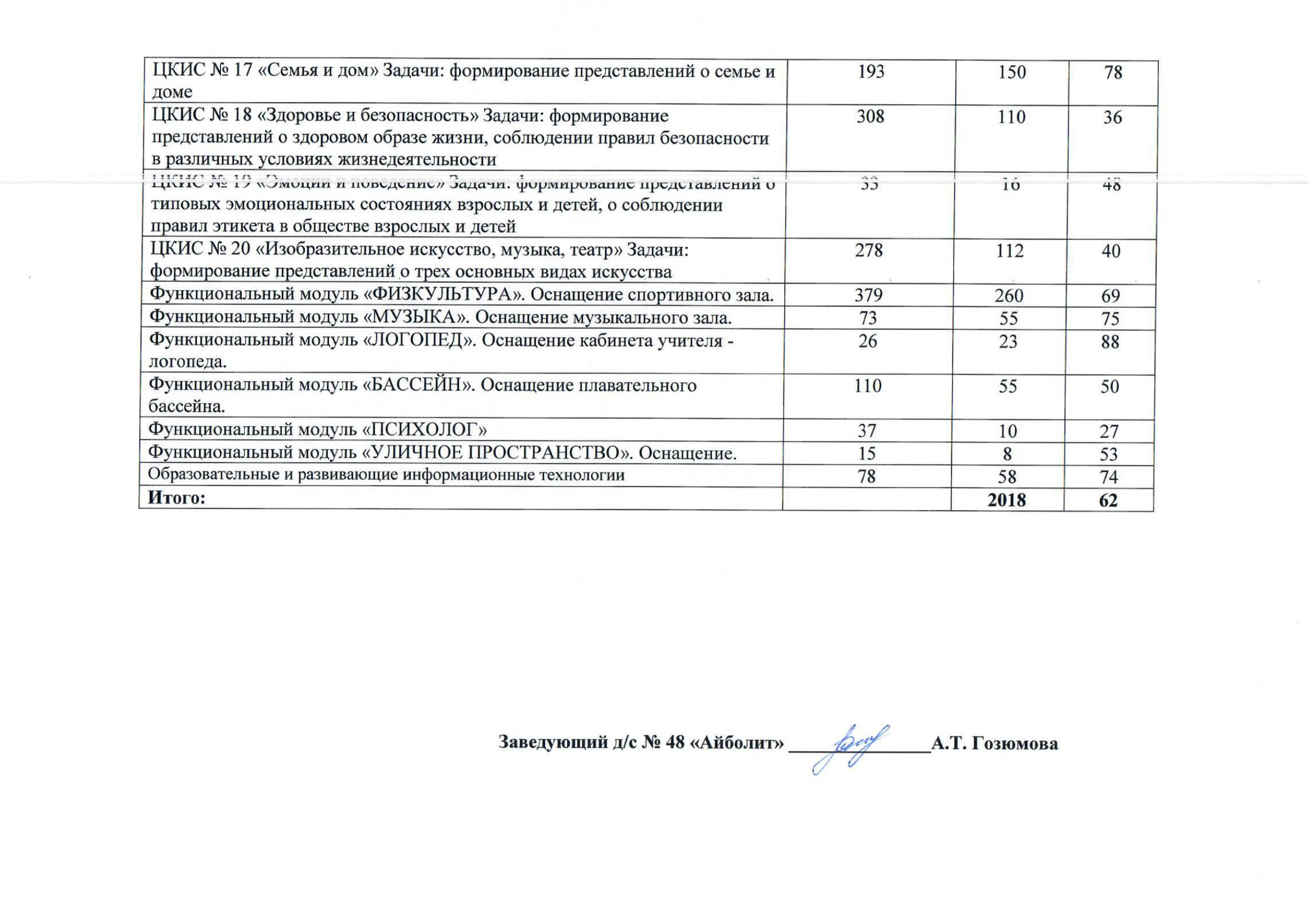 №Перечень целевых компонентов игровых средств (ЦКИС)Минимальный базовый комплект по возрастным группамМинимальный базовый комплект по возрастным группамМинимальный базовый комплект по возрастным группамМинимальный базовый комплект по возрастным группамМинимальный базовый комплект по возрастным группамОбщеекол-воИмеется в наличии№Перечень целевых компонентов игровых средств (ЦКИС)1,5-33-44-55-66-7Общеекол-воИмеется в наличииЦКИС № 1 «Мелкая моторика» Задачи: развитие мелкой моторики и зрительно-моторной координацииЦКИС № 1 «Мелкая моторика» Задачи: развитие мелкой моторики и зрительно-моторной координацииЦКИС № 1 «Мелкая моторика» Задачи: развитие мелкой моторики и зрительно-моторной координацииЦКИС № 1 «Мелкая моторика» Задачи: развитие мелкой моторики и зрительно-моторной координацииЦКИС № 1 «Мелкая моторика» Задачи: развитие мелкой моторики и зрительно-моторной координацииЦКИС № 1 «Мелкая моторика» Задачи: развитие мелкой моторики и зрительно-моторной координацииЦКИС № 1 «Мелкая моторика» Задачи: развитие мелкой моторики и зрительно-моторной координацииЦКИС № 1 «Мелкая моторика» Задачи: развитие мелкой моторики и зрительно-моторной координацииЦКИС № 1 «Мелкая моторика» Задачи: развитие мелкой моторики и зрительно-моторной координации1ПЛАНШЕТЫ С ВКЛАДЫШАМИ 9201Тематические планшеты с выемками, в которые вставлены различные по форме вкладыши. Вкладыши имеют «ручки-кнопки». Планшеты предназначены для вкладывания предметов различной формы «по месту» (1, п.1.1.стр.16)2214701Тематические планшеты с выемками, в которые вставлены различные по форме вкладыши. Вкладыши имеют «ручки-кнопки». Планшеты предназначены для вкладывания предметов различной формы «по месту» (1, п.1.1.стр.16)2214711Тематические планшеты с выемками, в которые вставлены различные по форме вкладыши. Вкладыши имеют «ручки-кнопки». Планшеты предназначены для вкладывания предметов различной формы «по месту» (1, п.1.1.стр.16)2214741Тематические планшеты с выемками, в которые вставлены различные по форме вкладыши. Вкладыши имеют «ручки-кнопки». Планшеты предназначены для вкладывания предметов различной формы «по месту» (1, п.1.1.стр.16)2214721Тематические планшеты с выемками, в которые вставлены различные по форме вкладыши. Вкладыши имеют «ручки-кнопки». Планшеты предназначены для вкладывания предметов различной формы «по месту» (1, п.1.1.стр.16)221474/4/3/11Озвученный сортировщик в виде фигурки легкоузнаваемого животного с вращающимся корпусом с отверстиями, объемными вкладышами, цветными метками для самопроверки и возвратом вкладыша при механическом воздействии на элемент фигурки (2, п251 стр.45)11101Озвученный сортировщик в виде фигурки легкоузнаваемого животного с вращающимся корпусом с отверстиями, объемными вкладышами, цветными метками для самопроверки и возвратом вкладыша при механическом воздействии на элемент фигурки (2, п251 стр.45)11101Озвученный сортировщик в виде фигурки легкоузнаваемого животного с вращающимся корпусом с отверстиями, объемными вкладышами, цветными метками для самопроверки и возвратом вкладыша при механическом воздействии на элемент фигурки (2, п251 стр.45)11101Озвученный сортировщик в виде фигурки легкоузнаваемого животного с вращающимся корпусом с отверстиями, объемными вкладышами, цветными метками для самопроверки и возвратом вкладыша при механическом воздействии на элемент фигурки (2, п251 стр.45)11101Озвученный сортировщик в виде фигурки легкоузнаваемого животного с вращающимся корпусом с отверстиями, объемными вкладышами, цветными метками для самопроверки и возвратом вкладыша при механическом воздействии на элемент фигурки (2, п251 стр.45)11101Озвученный сортировщик в виде фигурки легкоузнаваемого животного с вращающимся корпусом с отверстиями, объемными вкладышами, цветными метками для самопроверки и возвратом вкладыша при механическом воздействии на элемент фигурки (2, п251 стр.45)1110/0/0/11Озвученный сортировщик с организацией различных действий ребенка (2, п252 стр.45) 1101Озвученный сортировщик с организацией различных действий ребенка (2, п252 стр.45) 1101Озвученный сортировщик с организацией различных действий ребенка (2, п252 стр.45) 1101Озвученный сортировщик с организацией различных действий ребенка (2, п252 стр.45) 1101Озвученный сортировщик с организацией различных действий ребенка (2, п252 стр.45) 1101Озвученный сортировщик с организацией различных действий ребенка (2, п252 стр.45) 110/0/0/112ОБЪЕМНЫЕ ВКЛАДЫШИ 4314012Наборы объемных фигур различной формы, вкладываемых последовательно в соответствии с размерами одна в другую (1, п.1.2.стр.16) (2, п185, стр.41)23322     14012Наборы объемных фигур различной формы, вкладываемых последовательно в соответствии с размерами одна в другую (1, п.1.2.стр.16) (2, п185, стр.41)23322     14212Наборы объемных фигур различной формы, вкладываемых последовательно в соответствии с размерами одна в другую (1, п.1.2.стр.16) (2, п185, стр.41)23322     14312Наборы объемных фигур различной формы, вкладываемых последовательно в соответствии с размерами одна в другую (1, п.1.2.стр.16) (2, п185, стр.41)23322     14212Наборы объемных фигур различной формы, вкладываемых последовательно в соответствии с размерами одна в другую (1, п.1.2.стр.16) (2, п185, стр.41)23322     143/2/0/012Матрешки трехкукольная (2, п110, стр.38)22012Матрешки трехкукольная (2, п110, стр.38)22112Матрешки трехкукольная (2, п110, стр.38)22112Матрешки трехкукольная (2, п110, стр.38)22012Матрешки трехкукольная (2, п110, стр.38)221/1/0/112Матрешка пятикукольная (2, п109, стр.38)1113012Матрешка пятикукольная (2, п109, стр.38)1113112Матрешка пятикукольная (2, п109, стр.38)1113312Матрешка пятикукольная (2, п109, стр.38)1113112Матрешка пятикукольная (2, п109, стр.38)11131/1/2/012Набор объемных вкладышей по принципу матрешки (2, п185, стр.41)11113012Набор объемных вкладышей по принципу матрешки (2, п185, стр.41)11113212Набор объемных вкладышей по принципу матрешки (2, п185, стр.41)11113312Набор объемных вкладышей по принципу матрешки (2, п185, стр.41)11113112Набор объемных вкладышей по принципу матрешки (2, п185, стр.41)111131/1/0/012Объемные вкладыши из 3–4 элементов (миски, конусы) (2, п250 стр.45)11012Объемные вкладыши из 3–4 элементов (миски, конусы) (2, п250 стр.45)11112Объемные вкладыши из 3–4 элементов (миски, конусы) (2, п250 стр.45)11212Объемные вкладыши из 3–4 элементов (миски, конусы) (2, п250 стр.45)11112Объемные вкладыши из 3–4 элементов (миски, конусы) (2, п250 стр.45)110/0/2/03ПИРАМИДКИ314273Разные по сложности пирамидки с одним и двумя стержнями для нанизывания элементов разнообразной формы (1, п.1.3.стр.16)3303Разные по сложности пирамидки с одним и двумя стержнями для нанизывания элементов разнообразной формы (1, п.1.3.стр.16)3393Разные по сложности пирамидки с одним и двумя стержнями для нанизывания элементов разнообразной формы (1, п.1.3.стр.16)3323Разные по сложности пирамидки с одним и двумя стержнями для нанизывания элементов разнообразной формы (1, п.1.3.стр.16)3313Разные по сложности пирамидки с одним и двумя стержнями для нанизывания элементов разнообразной формы (1, п.1.3.стр.16)332/2/4/03Пирамида настольная, окрашенная в основные цвета (2, п256, стр.45)22203Пирамида настольная, окрашенная в основные цвета (2, п256, стр.45)22223Пирамида настольная, окрашенная в основные цвета (2, п256, стр.45)22203Пирамида настольная, окрашенная в основные цвета (2, п256, стр.45)22213Пирамида настольная, окрашенная в основные цвета (2, п256, стр.45)2221/1/0/03Пирамида деревянная с квадратными или прямоугольными элементами (2, п 255, стр.45)11203Пирамида деревянная с квадратными или прямоугольными элементами (2, п 255, стр.45)11213Пирамида деревянная с квадратными или прямоугольными элементами (2, п 255, стр.45)11203Пирамида деревянная с квадратными или прямоугольными элементами (2, п 255, стр.45)11213Пирамида деревянная с квадратными или прямоугольными элементами (2, п 255, стр.45)1120/0/0/04БУСЫ564Наборы, включающие разноцветные бусины разных размеров и форм, а также цветные шнурки, на которые бусины нанизываются в заданном порядке (1, п.1.4.стр.16) 111204Наборы, включающие разноцветные бусины разных размеров и форм, а также цветные шнурки, на которые бусины нанизываются в заданном порядке (1, п.1.4.стр.16) 111214Наборы, включающие разноцветные бусины разных размеров и форм, а также цветные шнурки, на которые бусины нанизываются в заданном порядке (1, п.1.4.стр.16) 111214Наборы, включающие разноцветные бусины разных размеров и форм, а также цветные шнурки, на которые бусины нанизываются в заданном порядке (1, п.1.4.стр.16) 111214Наборы, включающие разноцветные бусины разных размеров и форм, а также цветные шнурки, на которые бусины нанизываются в заданном порядке (1, п.1.4.стр.16) 11120/0/0/04Набор бусин для нанизывания и классификации по разным признакам (2, п137, стр.39)11204Набор бусин для нанизывания и классификации по разным признакам (2, п137, стр.39)11214Набор бусин для нанизывания и классификации по разным признакам (2, п137, стр.39)11204Набор бусин для нанизывания и классификации по разным признакам (2, п137, стр.39)11214Набор бусин для нанизывания и классификации по разным признакам (2, п137, стр.39)1120/0/0/15ВОЛЧКИ1055Разнообразные по величине и форме волчки: небольших размеров для раскручивания пальцами и большой волчок для раскручивания двумя руками (1, п.1.5.стр.16)11111405Разнообразные по величине и форме волчки: небольших размеров для раскручивания пальцами и большой волчок для раскручивания двумя руками (1, п.1.5.стр.16)11111415Разнообразные по величине и форме волчки: небольших размеров для раскручивания пальцами и большой волчок для раскручивания двумя руками (1, п.1.5.стр.16)11111405Разнообразные по величине и форме волчки: небольших размеров для раскручивания пальцами и большой волчок для раскручивания двумя руками (1, п.1.5.стр.16)11111425Разнообразные по величине и форме волчки: небольших размеров для раскручивания пальцами и большой волчок для раскручивания двумя руками (1, п.1.5.стр.16)1111140/0/0/05Набор волчков (мелкие, разной формы) (2, п.139.стр.39)1105Набор волчков (мелкие, разной формы) (2, п.139.стр.39)1105Набор волчков (мелкие, разной формы) (2, п.139.стр.39)1105Набор волчков (мелкие, разной формы) (2, п.139.стр.39)1115Набор волчков (мелкие, разной формы) (2, п.139.стр.39)110/0/0/05Юла или волчок (2, п.315.стр.47)22205Юла или волчок (2, п.315.стр.47)22205Юла или волчок (2, п.315.стр.47)22205Юла или волчок (2, п.315.стр.47)22205Юла или волчок (2, п.315.стр.47)2220/0/0/16НАМОТКИ266Наборы для наматывания двух видов: «одиночный» и «двойной». «Одиночный» представляет собой шкив, на который наматывается бечевка с укрепленным на конце грузом. «Двойной» – два шкива, связанные бечевкой, на середине которой укреплен шарик. Оба набора служат для укрепления пальцев рук с помощью вращательных движений (1, п.1.6.стр.17)11206Наборы для наматывания двух видов: «одиночный» и «двойной». «Одиночный» представляет собой шкив, на который наматывается бечевка с укрепленным на конце грузом. «Двойной» – два шкива, связанные бечевкой, на середине которой укреплен шарик. Оба набора служат для укрепления пальцев рук с помощью вращательных движений (1, п.1.6.стр.17)11206Наборы для наматывания двух видов: «одиночный» и «двойной». «Одиночный» представляет собой шкив, на который наматывается бечевка с укрепленным на конце грузом. «Двойной» – два шкива, связанные бечевкой, на середине которой укреплен шарик. Оба набора служат для укрепления пальцев рук с помощью вращательных движений (1, п.1.6.стр.17)11216Наборы для наматывания двух видов: «одиночный» и «двойной». «Одиночный» представляет собой шкив, на который наматывается бечевка с укрепленным на конце грузом. «Двойной» – два шкива, связанные бечевкой, на середине которой укреплен шарик. Оба набора служат для укрепления пальцев рук с помощью вращательных движений (1, п.1.6.стр.17)11216Наборы для наматывания двух видов: «одиночный» и «двойной». «Одиночный» представляет собой шкив, на который наматывается бечевка с укрепленным на конце грузом. «Двойной» – два шкива, связанные бечевкой, на середине которой укреплен шарик. Оба набора служат для укрепления пальцев рук с помощью вращательных движений (1, п.1.6.стр.17)1121/1/1/17ВИНТЫ267Наборы, представляющие собой шкивы с резьбой, на которые навинчиваются гайки разной формы. Предназначены для развития мелкой моторики путем совершенствования вращательных движений (1, п.1.7.стр.17)11207Наборы, представляющие собой шкивы с резьбой, на которые навинчиваются гайки разной формы. Предназначены для развития мелкой моторики путем совершенствования вращательных движений (1, п.1.7.стр.17)11217Наборы, представляющие собой шкивы с резьбой, на которые навинчиваются гайки разной формы. Предназначены для развития мелкой моторики путем совершенствования вращательных движений (1, п.1.7.стр.17)11217Наборы, представляющие собой шкивы с резьбой, на которые навинчиваются гайки разной формы. Предназначены для развития мелкой моторики путем совершенствования вращательных движений (1, п.1.7.стр.17)11217Наборы, представляющие собой шкивы с резьбой, на которые навинчиваются гайки разной формы. Предназначены для развития мелкой моторики путем совершенствования вращательных движений (1, п.1.7.стр.17)1121/1/1/08ШНУРОВКИ15428Объемные и плоские тематические «основы» с отверстиями, и шнурки к ним. Предназначены для выполнения операций продевания шнурка, прикрепления шнурком к «основе» различных элементов и вышивания шнурком (1, п.1.8.стр.17)55508Объемные и плоские тематические «основы» с отверстиями, и шнурки к ним. Предназначены для выполнения операций продевания шнурка, прикрепления шнурком к «основе» различных элементов и вышивания шнурком (1, п.1.8.стр.17)55548Объемные и плоские тематические «основы» с отверстиями, и шнурки к ним. Предназначены для выполнения операций продевания шнурка, прикрепления шнурком к «основе» различных элементов и вышивания шнурком (1, п.1.8.стр.17)55558Объемные и плоские тематические «основы» с отверстиями, и шнурки к ним. Предназначены для выполнения операций продевания шнурка, прикрепления шнурком к «основе» различных элементов и вышивания шнурком (1, п.1.8.стр.17)55538Объемные и плоские тематические «основы» с отверстиями, и шнурки к ним. Предназначены для выполнения операций продевания шнурка, прикрепления шнурком к «основе» различных элементов и вышивания шнурком (1, п.1.8.стр.17)5553/5/3/58Шнуровка различного уровня сложности – комплект (2, п.312 стр.47)11111408Шнуровка различного уровня сложности – комплект (2, п.312 стр.47)11111428Шнуровка различного уровня сложности – комплект (2, п.312 стр.47)11111438Шнуровка различного уровня сложности – комплект (2, п.312 стр.47)11111428Шнуровка различного уровня сложности – комплект (2, п.312 стр.47)1111141/1/2/09ЗАСТЕЖКИ4109Разнообразные одежные застежки: пуговицы, липучки, кнопки, молнии, шнурки, укрепленные на основании из мягкого материала, предназначенные для выполнения различных по сложности движений пальцами рук (1, п.1.9.стр.17)1109Разнообразные одежные застежки: пуговицы, липучки, кнопки, молнии, шнурки, укрепленные на основании из мягкого материала, предназначенные для выполнения различных по сложности движений пальцами рук (1, п.1.9.стр.17)1119Разнообразные одежные застежки: пуговицы, липучки, кнопки, молнии, шнурки, укрепленные на основании из мягкого материала, предназначенные для выполнения различных по сложности движений пальцами рук (1, п.1.9.стр.17)1139Разнообразные одежные застежки: пуговицы, липучки, кнопки, молнии, шнурки, укрепленные на основании из мягкого материала, предназначенные для выполнения различных по сложности движений пальцами рук (1, п.1.9.стр.17)1109Разнообразные одежные застежки: пуговицы, липучки, кнопки, молнии, шнурки, укрепленные на основании из мягкого материала, предназначенные для выполнения различных по сложности движений пальцами рук (1, п.1.9.стр.17)110/0/1/29Платформа с колышками и шнуром для воспроизведения форм (2, п.259 стр.45)1109Платформа с колышками и шнуром для воспроизведения форм (2, п.259 стр.45)1109Платформа с колышками и шнуром для воспроизведения форм (2, п.259 стр.45)1109Платформа с колышками и шнуром для воспроизведения форм (2, п.259 стр.45)1119Платформа с колышками и шнуром для воспроизведения форм (2, п.259 стр.45)110/0/0/09Рамка с одним видом застежки – комплект (2, п.272 стр.46)11109Рамка с одним видом застежки – комплект (2, п.272 стр.46)11119Рамка с одним видом застежки – комплект (2, п.272 стр.46)11119Рамка с одним видом застежки – комплект (2, п.272 стр.46)11109Рамка с одним видом застежки – комплект (2, п.272 стр.46)1110/0/0/110ЗАПОРЫ1410Миниатюрные запоры на дверцах: крючки, замки, задвижки и пр., размещенные на планшете, предназначенные для выполнения разнообразных движений пальцами рук (поворотов, проталкивания, зацепления и пр.) (1, п.1.10.стр.17)10010Миниатюрные запоры на дверцах: крючки, замки, задвижки и пр., размещенные на планшете, предназначенные для выполнения разнообразных движений пальцами рук (поворотов, проталкивания, зацепления и пр.) (1, п.1.10.стр.17)10010Миниатюрные запоры на дверцах: крючки, замки, задвижки и пр., размещенные на планшете, предназначенные для выполнения разнообразных движений пальцами рук (поворотов, проталкивания, зацепления и пр.) (1, п.1.10.стр.17)10210Миниатюрные запоры на дверцах: крючки, замки, задвижки и пр., размещенные на планшете, предназначенные для выполнения разнообразных движений пальцами рук (поворотов, проталкивания, зацепления и пр.) (1, п.1.10.стр.17)10110Миниатюрные запоры на дверцах: крючки, замки, задвижки и пр., размещенные на планшете, предназначенные для выполнения разнообразных движений пальцами рук (поворотов, проталкивания, зацепления и пр.) (1, п.1.10.стр.17)100/0/0/111МОЗАИКИ103311Наборы мозаик с элементами разной формы и величины, собираемые на основаниях с сотовой структурой. Предназначены для упорядочения мелких предметов. (1, п.1.11.стр.18)21113011Наборы мозаик с элементами разной формы и величины, собираемые на основаниях с сотовой структурой. Предназначены для упорядочения мелких предметов. (1, п.1.11.стр.18)21113111Наборы мозаик с элементами разной формы и величины, собираемые на основаниях с сотовой структурой. Предназначены для упорядочения мелких предметов. (1, п.1.11.стр.18)21113311Наборы мозаик с элементами разной формы и величины, собираемые на основаниях с сотовой структурой. Предназначены для упорядочения мелких предметов. (1, п.1.11.стр.18)21113211Наборы мозаик с элементами разной формы и величины, собираемые на основаниях с сотовой структурой. Предназначены для упорядочения мелких предметов. (1, п.1.11.стр.18)211132/2/2\311Мозаика из пластика: основа со штырьками и плоскими элементами 8 цветов (основные и дополнительные) с отверстиями для составления изображений по образцам или произвольно (2, п.117.стр.39)11011Мозаика из пластика: основа со штырьками и плоскими элементами 8 цветов (основные и дополнительные) с отверстиями для составления изображений по образцам или произвольно (2, п.117.стр.39)11311Мозаика из пластика: основа со штырьками и плоскими элементами 8 цветов (основные и дополнительные) с отверстиями для составления изображений по образцам или произвольно (2, п.117.стр.39)11111Мозаика из пластика: основа со штырьками и плоскими элементами 8 цветов (основные и дополнительные) с отверстиями для составления изображений по образцам или произвольно (2, п.117.стр.39)11011Мозаика из пластика: основа со штырьками и плоскими элементами 8 цветов (основные и дополнительные) с отверстиями для составления изображений по образцам или произвольно (2, п.117.стр.39)111/2/0/011Мозаика с крупногабаритной основой, образцами изображений и крупными фигурами (2, п.120.стр.39)111011Мозаика с крупногабаритной основой, образцами изображений и крупными фигурами (2, п.120.стр.39)111111Мозаика с крупногабаритной основой, образцами изображений и крупными фигурами (2, п.120.стр.39)111111Мозаика с крупногабаритной основой, образцами изображений и крупными фигурами (2, п.120.стр.39)111111Мозаика с крупногабаритной основой, образцами изображений и крупными фигурами (2, п.120.стр.39)1110/0/0/111Мозаика с плоскостными элементами различных геометрических форм (2, п.121.стр.39)1112011Мозаика с плоскостными элементами различных геометрических форм (2, п.121.стр.39)1112011Мозаика с плоскостными элементами различных геометрических форм (2, п.121.стр.39)1112111Мозаика с плоскостными элементами различных геометрических форм (2, п.121.стр.39)1112111Мозаика с плоскостными элементами различных геометрических форм (2, п.121.стр.39)11120/0/0/112ПРОВОЛОЧНЫЕ ЛАБИРИНТЫ6712Лабиринты из изогнутых проволочных направляющих, укрепленных на основании. На направляющих нанизаны цветные фигурки, которые можно перемещать и группировать различным образом (1, п.1.12.стр.18)112012Лабиринты из изогнутых проволочных направляющих, укрепленных на основании. На направляющих нанизаны цветные фигурки, которые можно перемещать и группировать различным образом (1, п.1.12.стр.18)112112Лабиринты из изогнутых проволочных направляющих, укрепленных на основании. На направляющих нанизаны цветные фигурки, которые можно перемещать и группировать различным образом (1, п.1.12.стр.18)112112Лабиринты из изогнутых проволочных направляющих, укрепленных на основании. На направляющих нанизаны цветные фигурки, которые можно перемещать и группировать различным образом (1, п.1.12.стр.18)112112Лабиринты из изогнутых проволочных направляющих, укрепленных на основании. На направляющих нанизаны цветные фигурки, которые можно перемещать и группировать различным образом (1, п.1.12.стр.18)1121/0/0/012Комплект из стержней разной длины на единой основе и шариков (2, п. 75, стр.45)112012Комплект из стержней разной длины на единой основе и шариков (2, п. 75, стр.45)112112Комплект из стержней разной длины на единой основе и шариков (2, п. 75, стр.45)112012Комплект из стержней разной длины на единой основе и шариков (2, п. 75, стр.45)112112Комплект из стержней разной длины на единой основе и шариков (2, п. 75, стр.45)1120/0/0/012Комплект из стержней разной длины на единой основе и шариков для нанизывания и сортировки по цвету (2, п. 76, стр.37)112012Комплект из стержней разной длины на единой основе и шариков для нанизывания и сортировки по цвету (2, п. 76, стр.37)112112Комплект из стержней разной длины на единой основе и шариков для нанизывания и сортировки по цвету (2, п. 76, стр.37)112012Комплект из стержней разной длины на единой основе и шариков для нанизывания и сортировки по цвету (2, п. 76, стр.37)112012Комплект из стержней разной длины на единой основе и шариков для нанизывания и сортировки по цвету (2, п. 76, стр.37)1120/0/0/013НАСТОЛЬНЫЕ ДИДАКТИЧЕСКИЕ ИГРЫ355213Наборы для игр с правилами, составными частями которых являются клавиши и пускатели. Нажимая на эти устройства, ребенок может «запускать» на игровое поле шарики, колпачки и другие игровые «снаряды», выполняя при этом сложные манипуляции кистями и пальцами рук (1, п.1.13.стр.18)111013Наборы для игр с правилами, составными частями которых являются клавиши и пускатели. Нажимая на эти устройства, ребенок может «запускать» на игровое поле шарики, колпачки и другие игровые «снаряды», выполняя при этом сложные манипуляции кистями и пальцами рук (1, п.1.13.стр.18)111113Наборы для игр с правилами, составными частями которых являются клавиши и пускатели. Нажимая на эти устройства, ребенок может «запускать» на игровое поле шарики, колпачки и другие игровые «снаряды», выполняя при этом сложные манипуляции кистями и пальцами рук (1, п.1.13.стр.18)111013Наборы для игр с правилами, составными частями которых являются клавиши и пускатели. Нажимая на эти устройства, ребенок может «запускать» на игровое поле шарики, колпачки и другие игровые «снаряды», выполняя при этом сложные манипуляции кистями и пальцами рук (1, п.1.13.стр.18)111013Наборы для игр с правилами, составными частями которых являются клавиши и пускатели. Нажимая на эти устройства, ребенок может «запускать» на игровое поле шарики, колпачки и другие игровые «снаряды», выполняя при этом сложные манипуляции кистями и пальцами рук (1, п.1.13.стр.18)1110/0/0/013Горки (наклонные плоскости) для шариков (комплект) (2, п.19 стр.34)111013Горки (наклонные плоскости) для шариков (комплект) (2, п.19 стр.34)111213Горки (наклонные плоскости) для шариков (комплект) (2, п.19 стр.34)111013Горки (наклонные плоскости) для шариков (комплект) (2, п.19 стр.34)111013Горки (наклонные плоскости) для шариков (комплект) (2, п.19 стр.34)1110/0/0/013Деревянная двухсторонняя игрушка с втулками и молоточком для забивания (2, п.21 стр.34)111013Деревянная двухсторонняя игрушка с втулками и молоточком для забивания (2, п.21 стр.34)111113Деревянная двухсторонняя игрушка с втулками и молоточком для забивания (2, п.21 стр.34)111013Деревянная двухсторонняя игрушка с втулками и молоточком для забивания (2, п.21 стр.34)111013Деревянная двухсторонняя игрушка с втулками и молоточком для забивания (2, п.21 стр.34)1110/0/0/013Деревянная игрушка с желобами для прокатывания шарика (2, п.22 стр.34)111013Деревянная игрушка с желобами для прокатывания шарика (2, п.22 стр.34)111013Деревянная игрушка с желобами для прокатывания шарика (2, п.22 стр.34)111013Деревянная игрушка с желобами для прокатывания шарика (2, п.22 стр.34)111013Деревянная игрушка с желобами для прокатывания шарика (2, п.22 стр.34)1110/0/0/013Деревянная игрушка с отверстиями и желобом для забивания молоточком и прокатывания шариков (2, п.23 стр.35)111013Деревянная игрушка с отверстиями и желобом для забивания молоточком и прокатывания шариков (2, п.23 стр.35)111113Деревянная игрушка с отверстиями и желобом для забивания молоточком и прокатывания шариков (2, п.23 стр.35)111013Деревянная игрушка с отверстиями и желобом для забивания молоточком и прокатывания шариков (2, п.23 стр.35)111013Деревянная игрушка с отверстиями и желобом для забивания молоточком и прокатывания шариков (2, п.23 стр.35)1110/0/0/013Деревянная основа с повторяющимися образцами с различным количеством отверстий (2, п.24 стр.35)1112013Деревянная основа с повторяющимися образцами с различным количеством отверстий (2, п.24 стр.35)1112013Деревянная основа с повторяющимися образцами с различным количеством отверстий (2, п.24 стр.35)1112013Деревянная основа с повторяющимися образцами с различным количеством отверстий (2, п.24 стр.35)1112013Деревянная основа с повторяющимися образцами с различным количеством отверстий (2, п.24 стр.35)11120/0/0/013Деревянная основа с размещенными на ней неподвижными изогнутыми направляющими со скользящими по ним фигурными элементами и подвижными фигурками персонажей (различной тематики) (2, п.25 стр.35)111013Деревянная основа с размещенными на ней неподвижными изогнутыми направляющими со скользящими по ним фигурными элементами и подвижными фигурками персонажей (различной тематики) (2, п.25 стр.35)111013Деревянная основа с размещенными на ней неподвижными изогнутыми направляющими со скользящими по ним фигурными элементами и подвижными фигурками персонажей (различной тематики) (2, п.25 стр.35)111013Деревянная основа с размещенными на ней неподвижными изогнутыми направляющими со скользящими по ним фигурными элементами и подвижными фигурками персонажей (различной тематики) (2, п.25 стр.35)111013Деревянная основа с размещенными на ней неподвижными изогнутыми направляющими со скользящими по ним фигурными элементами и подвижными фигурками персонажей (различной тематики) (2, п.25 стр.35)1110/0/0/013Деревянная основа с размещенными на ней неподвижными изогнутыми направляющими со скользящими по ним элементами (2, п.26 стр.35) 11013Деревянная основа с размещенными на ней неподвижными изогнутыми направляющими со скользящими по ним элементами (2, п.26 стр.35) 11013Деревянная основа с размещенными на ней неподвижными изогнутыми направляющими со скользящими по ним элементами (2, п.26 стр.35) 11013Деревянная основа с размещенными на ней неподвижными изогнутыми направляющими со скользящими по ним элементами (2, п.26 стр.35) 11013Деревянная основа с размещенными на ней неподвижными изогнутыми направляющими со скользящими по ним элементами (2, п.26 стр.35) 110/0/0/013Дидактическая доска с панелями – комплект (2, п.29 стр.35)1113013Дидактическая доска с панелями – комплект (2, п.29 стр.35)1113013Дидактическая доска с панелями – комплект (2, п.29 стр.35)1113013Дидактическая доска с панелями – комплект (2, п.29 стр.35)1113013Дидактическая доска с панелями – комплект (2, п.29 стр.35)11130/0/0/013Доска с прорезями для перемещения подвижных элементов к установленной в задании цели (2, п.29 стр.35)1112013Доска с прорезями для перемещения подвижных элементов к установленной в задании цели (2, п.29 стр.35)1112013Доска с прорезями для перемещения подвижных элементов к установленной в задании цели (2, п.29 стр.35)1112013Доска с прорезями для перемещения подвижных элементов к установленной в задании цели (2, п.29 стр.35)1112013Доска с прорезями для перемещения подвижных элементов к установленной в задании цели (2, п.29 стр.35)11120/0/0/013Доска-основа с вкладышами и с изображением в виде пазла – комплект (2, п.29 стр.35)1113013Доска-основа с вкладышами и с изображением в виде пазла – комплект (2, п.29 стр.35)1113713Доска-основа с вкладышами и с изображением в виде пазла – комплект (2, п.29 стр.35)1113513Доска-основа с вкладышами и с изображением в виде пазла – комплект (2, п.29 стр.35)1113113Доска-основа с вкладышами и с изображением в виде пазла – комплект (2, п.29 стр.35)11130/0/0/013Набор пазлов – комплект (2, п.188 стр.42)111115013Набор пазлов – комплект (2, п.188 стр.42)111115113Набор пазлов – комплект (2, п.188 стр.42)111115313Набор пазлов – комплект (2, п.188 стр.42)111115113Набор пазлов – комплект (2, п.188 стр.42)1111151/0/0/513Настольно-печатные игры для детей раннего возраста – комплект (2, п.241 стр.44)112013Настольно-печатные игры для детей раннего возраста – комплект (2, п.241 стр.44)112013Настольно-печатные игры для детей раннего возраста – комплект (2, п.241 стр.44)112013Настольно-печатные игры для детей раннего возраста – комплект (2, п.241 стр.44)112013Настольно-печатные игры для детей раннего возраста – комплект (2, п.241 стр.44)1120/0/0/013Настольно-печатные игры для подготовительной к школе группы – комплект (2, п.242 стр.44)112013Настольно-печатные игры для подготовительной к школе группы – комплект (2, п.242 стр.44)112013Настольно-печатные игры для подготовительной к школе группы – комплект (2, п.242 стр.44)112013Настольно-печатные игры для подготовительной к школе группы – комплект (2, п.242 стр.44)112013Настольно-печатные игры для подготовительной к школе группы – комплект (2, п.242 стр.44)1121/2/2/113Настольно-печатные игры для средней группы – комплект (2, п.243 стр.44)11013Настольно-печатные игры для средней группы – комплект (2, п.243 стр.44)11013Настольно-печатные игры для средней группы – комплект (2, п.243 стр.44)11013Настольно-печатные игры для средней группы – комплект (2, п.243 стр.44)11013Настольно-печатные игры для средней группы – комплект (2, п.243 стр.44)112/2/2/214ПОДВИЖНЫЕ ИГРУШКИ21314Игрушка на колесах на палочке или с веревочкой с подвижными или озвученными элементами (2, п.47 стр.36)336014Игрушка на колесах на палочке или с веревочкой с подвижными или озвученными элементами (2, п.47 стр.36)336014Игрушка на колесах на палочке или с веревочкой с подвижными или озвученными элементами (2, п.47 стр.36)336014Игрушка на колесах на палочке или с веревочкой с подвижными или озвученными элементами (2, п.47 стр.36)336014Игрушка на колесах на палочке или с веревочкой с подвижными или озвученными элементами (2, п.47 стр.36)3360/0/0/014Механическая заводная игрушка разных тематик (2, п.111 стр.38)55515014Механическая заводная игрушка разных тематик (2, п.111 стр.38)55515314Механическая заводная игрушка разных тематик (2, п.111 стр.38)55515014Механическая заводная игрушка разных тематик (2, п.111 стр.38)55515014Механическая заводная игрушка разных тематик (2, п.111 стр.38)555150/0/0/0ЦКИС № 2 «Ручная умелость» Задачи: развитие ручной умелости (инструментальной деятельности)ЦКИС № 2 «Ручная умелость» Задачи: развитие ручной умелости (инструментальной деятельности)ЦКИС № 2 «Ручная умелость» Задачи: развитие ручной умелости (инструментальной деятельности)ЦКИС № 2 «Ручная умелость» Задачи: развитие ручной умелости (инструментальной деятельности)ЦКИС № 2 «Ручная умелость» Задачи: развитие ручной умелости (инструментальной деятельности)ЦКИС № 2 «Ручная умелость» Задачи: развитие ручной умелости (инструментальной деятельности)ЦКИС № 2 «Ручная умелость» Задачи: развитие ручной умелости (инструментальной деятельности)ЦКИС № 2 «Ручная умелость» Задачи: развитие ручной умелости (инструментальной деятельности)1ЗАБИВАЛКИ611Наборы, включающие элементы, по которым в ходе игр необходимо наносить нацеленные удары молотком (сверху, сбоку, по диагонали). Предназначены для развития зрительно-моторной координации (1, п.2.1.стр.18)111301Наборы, включающие элементы, по которым в ходе игр необходимо наносить нацеленные удары молотком (сверху, сбоку, по диагонали). Предназначены для развития зрительно-моторной координации (1, п.2.1.стр.18)111311Наборы, включающие элементы, по которым в ходе игр необходимо наносить нацеленные удары молотком (сверху, сбоку, по диагонали). Предназначены для развития зрительно-моторной координации (1, п.2.1.стр.18)111301Наборы, включающие элементы, по которым в ходе игр необходимо наносить нацеленные удары молотком (сверху, сбоку, по диагонали). Предназначены для развития зрительно-моторной координации (1, п.2.1.стр.18)111301Наборы, включающие элементы, по которым в ходе игр необходимо наносить нацеленные удары молотком (сверху, сбоку, по диагонали). Предназначены для развития зрительно-моторной координации (1, п.2.1.стр.18)11130/0/0/01Игрушка: грибочки-втулки на стойке (4–6 элементов), 4-х цветов (2, п.50 стр.36)11201Игрушка: грибочки-втулки на стойке (4–6 элементов), 4-х цветов (2, п.50 стр.36)11201Игрушка: грибочки-втулки на стойке (4–6 элементов), 4-х цветов (2, п.50 стр.36)11201Игрушка: грибочки-втулки на стойке (4–6 элементов), 4-х цветов (2, п.50 стр.36)11201Игрушка: грибочки-втулки на стойке (4–6 элементов), 4-х цветов (2, п.50 стр.36)1120/0/0/01Набор для забивания: молоточек с втулочками (2, п.142 стр.40)1101Набор для забивания: молоточек с втулочками (2, п.142 стр.40)1101Набор для забивания: молоточек с втулочками (2, п.142 стр.40)1101Набор для забивания: молоточек с втулочками (2, п.142 стр.40)1101Набор для забивания: молоточек с втулочками (2, п.142 стр.40)110/0/0/02РЫБАЛКИ552Игровые наборы, включающие «удочки» с магнитами или «крючками», с помощью которых необходимоподцеплять «предметы лова» (плоские или объемные фигурки) (1, п.2.2.стр.19)1112502Игровые наборы, включающие «удочки» с магнитами или «крючками», с помощью которых необходимоподцеплять «предметы лова» (плоские или объемные фигурки) (1, п.2.2.стр.19)1112502Игровые наборы, включающие «удочки» с магнитами или «крючками», с помощью которых необходимоподцеплять «предметы лова» (плоские или объемные фигурки) (1, п.2.2.стр.19)1112502Игровые наборы, включающие «удочки» с магнитами или «крючками», с помощью которых необходимоподцеплять «предметы лова» (плоские или объемные фигурки) (1, п.2.2.стр.19)1112502Игровые наборы, включающие «удочки» с магнитами или «крючками», с помощью которых необходимоподцеплять «предметы лова» (плоские или объемные фигурки) (1, п.2.2.стр.19)111250/0/0/03БИРЮЛЬКИ843Наборы игр, в состав которых входят фигурки, выточенные из дерева, и по два металлических крючка с ручкой для подцепления фигурок. Наборы отличаются размерами фигурок (1, п.2.3.стр.19), (2, п. 8 стр.34)111303Наборы игр, в состав которых входят фигурки, выточенные из дерева, и по два металлических крючка с ручкой для подцепления фигурок. Наборы отличаются размерами фигурок (1, п.2.3.стр.19), (2, п. 8 стр.34)111303Наборы игр, в состав которых входят фигурки, выточенные из дерева, и по два металлических крючка с ручкой для подцепления фигурок. Наборы отличаются размерами фигурок (1, п.2.3.стр.19), (2, п. 8 стр.34)111303Наборы игр, в состав которых входят фигурки, выточенные из дерева, и по два металлических крючка с ручкой для подцепления фигурок. Наборы отличаются размерами фигурок (1, п.2.3.стр.19), (2, п. 8 стр.34)111303Наборы игр, в состав которых входят фигурки, выточенные из дерева, и по два металлических крючка с ручкой для подцепления фигурок. Наборы отличаются размерами фигурок (1, п.2.3.стр.19), (2, п. 8 стр.34)11130/0/0/03Игрушки-забавы с зависимостью эффекта от действия – комплект (2, п.52 стр.36)11111503Игрушки-забавы с зависимостью эффекта от действия – комплект (2, п.52 стр.36)11111513Игрушки-забавы с зависимостью эффекта от действия – комплект (2, п.52 стр.36)11111513Игрушки-забавы с зависимостью эффекта от действия – комплект (2, п.52 стр.36)11111503Игрушки-забавы с зависимостью эффекта от действия – комплект (2, п.52 стр.36)1111151/1/0/04ПЕЧАТИ304Наборы для нанесения оттисков печатей. На одну из граней кубика нанесен рельефный рисунок. В состав наборов входит штемпельная подушечка с красками нескольких цветов (1, п.2.4.стр.19)111304Наборы для нанесения оттисков печатей. На одну из граней кубика нанесен рельефный рисунок. В состав наборов входит штемпельная подушечка с красками нескольких цветов (1, п.2.4.стр.19)111304Наборы для нанесения оттисков печатей. На одну из граней кубика нанесен рельефный рисунок. В состав наборов входит штемпельная подушечка с красками нескольких цветов (1, п.2.4.стр.19)111304Наборы для нанесения оттисков печатей. На одну из граней кубика нанесен рельефный рисунок. В состав наборов входит штемпельная подушечка с красками нескольких цветов (1, п.2.4.стр.19)111304Наборы для нанесения оттисков печатей. На одну из граней кубика нанесен рельефный рисунок. В состав наборов входит штемпельная подушечка с красками нескольких цветов (1, п.2.4.стр.19)11130/0/0/05КОНСТРУКТОРЫ С ИНСТРУМЕНТАМИ6135Наборы конструкторов, детали которых скрепляются болтами и гайками с помощью инструментов (гаечного ключа и отвертки) (1, п.2.5.стр.19)11205Наборы конструкторов, детали которых скрепляются болтами и гайками с помощью инструментов (гаечного ключа и отвертки) (1, п.2.5.стр.19)11215Наборы конструкторов, детали которых скрепляются болтами и гайками с помощью инструментов (гаечного ключа и отвертки) (1, п.2.5.стр.19)11215Наборы конструкторов, детали которых скрепляются болтами и гайками с помощью инструментов (гаечного ключа и отвертки) (1, п.2.5.стр.19)11215Наборы конструкторов, детали которых скрепляются болтами и гайками с помощью инструментов (гаечного ключа и отвертки) (1, п.2.5.стр.19)1121/1/1/15Набор для завинчивания из элементов разных форм, размеров и цветов (2, п.143, 144.стр.40)1111405Набор для завинчивания из элементов разных форм, размеров и цветов (2, п.143, 144.стр.40)1111415Набор для завинчивания из элементов разных форм, размеров и цветов (2, п.143, 144.стр.40)1111435Набор для завинчивания из элементов разных форм, размеров и цветов (2, п.143, 144.стр.40)1111405Набор для завинчивания из элементов разных форм, размеров и цветов (2, п.143, 144.стр.40)111141/1/0/06РАМКИ И ВКЛАДЫШИ10256Наборы рамок и вкладышей. Рамки и вкладыш – это единый игровой элемент, служащий для выполнения обводки, штриховки, дорисовывания и прочих графических упражнений. Для удерживания вкладышей используются ручки-кнопки (1, п.2.6.стр.19)22112806Наборы рамок и вкладышей. Рамки и вкладыш – это единый игровой элемент, служащий для выполнения обводки, штриховки, дорисовывания и прочих графических упражнений. Для удерживания вкладышей используются ручки-кнопки (1, п.2.6.стр.19)22112846Наборы рамок и вкладышей. Рамки и вкладыш – это единый игровой элемент, служащий для выполнения обводки, штриховки, дорисовывания и прочих графических упражнений. Для удерживания вкладышей используются ручки-кнопки (1, п.2.6.стр.19)22112836Наборы рамок и вкладышей. Рамки и вкладыш – это единый игровой элемент, служащий для выполнения обводки, штриховки, дорисовывания и прочих графических упражнений. Для удерживания вкладышей используются ручки-кнопки (1, п.2.6.стр.19)22112806Наборы рамок и вкладышей. Рамки и вкладыш – это единый игровой элемент, служащий для выполнения обводки, штриховки, дорисовывания и прочих графических упражнений. Для удерживания вкладышей используются ручки-кнопки (1, п.2.6.стр.19)2211283/2/0/06Рамки и вкладыши тематические (2, п.275 стр.46)11206Рамки и вкладыши тематические (2, п.275 стр.46)11206Рамки и вкладыши тематические (2, п.275 стр.46)11236Рамки и вкладыши тематические (2, п.275 стр.46)11256Рамки и вкладыши тематические (2, п.275 стр.46)1123/2/0/07ТРАФАРЕТЫ5557Наборы пластин со сквозными вырезами в виде фигур различной конфигурации. С помощью трафаретов можно выполнять обводку, а затем штриховку, раскрашивание и дорисовывание обведенных фигур (1, п.2.7.стр.20)11207Наборы пластин со сквозными вырезами в виде фигур различной конфигурации. С помощью трафаретов можно выполнять обводку, а затем штриховку, раскрашивание и дорисовывание обведенных фигур (1, п.2.7.стр.20)11237Наборы пластин со сквозными вырезами в виде фигур различной конфигурации. С помощью трафаретов можно выполнять обводку, а затем штриховку, раскрашивание и дорисовывание обведенных фигур (1, п.2.7.стр.20)112107Наборы пластин со сквозными вырезами в виде фигур различной конфигурации. С помощью трафаретов можно выполнять обводку, а затем штриховку, раскрашивание и дорисовывание обведенных фигур (1, п.2.7.стр.20)112107Наборы пластин со сквозными вырезами в виде фигур различной конфигурации. С помощью трафаретов можно выполнять обводку, а затем штриховку, раскрашивание и дорисовывание обведенных фигур (1, п.2.7.стр.20)11210/10/7/107Набор печаток (2, п.195 стр.42)111307Набор печаток (2, п.195 стр.42)111307Набор печаток (2, п.195 стр.42)111307Набор печаток (2, п.195 стр.42)111307Набор печаток (2, п.195 стр.42)11130/0/0/08КОПИРОВАЛЬНЫЕ УСТРОЙСТВА208Приспособления, с помощью которых можно выполнять два вида копирования изображений: на прозрачную пленку и на лист бумаги с помощью полупрозрачного стекла (1, п.2.8.стр.20)11208Приспособления, с помощью которых можно выполнять два вида копирования изображений: на прозрачную пленку и на лист бумаги с помощью полупрозрачного стекла (1, п.2.8.стр.20)11208Приспособления, с помощью которых можно выполнять два вида копирования изображений: на прозрачную пленку и на лист бумаги с помощью полупрозрачного стекла (1, п.2.8.стр.20)11208Приспособления, с помощью которых можно выполнять два вида копирования изображений: на прозрачную пленку и на лист бумаги с помощью полупрозрачного стекла (1, п.2.8.стр.20)11208Приспособления, с помощью которых можно выполнять два вида копирования изображений: на прозрачную пленку и на лист бумаги с помощью полупрозрачного стекла (1, п.2.8.стр.20)1120/0/0/09ГРАФИЧЕСКИЕ ТРЕНАЖЕРЫ539Устройства, которые позволяют имитировать движения руки при письме. Устройства снабжены удобными пишущими принадлежностями, а также дополнительными материалами в виде ламинированных листов для выполнения рисунков по клеточкам и графических диктантов (1, п.2.9.стр.20)12309Устройства, которые позволяют имитировать движения руки при письме. Устройства снабжены удобными пишущими принадлежностями, а также дополнительными материалами в виде ламинированных листов для выполнения рисунков по клеточкам и графических диктантов (1, п.2.9.стр.20)12309Устройства, которые позволяют имитировать движения руки при письме. Устройства снабжены удобными пишущими принадлежностями, а также дополнительными материалами в виде ламинированных листов для выполнения рисунков по клеточкам и графических диктантов (1, п.2.9.стр.20)12309Устройства, которые позволяют имитировать движения руки при письме. Устройства снабжены удобными пишущими принадлежностями, а также дополнительными материалами в виде ламинированных листов для выполнения рисунков по клеточкам и графических диктантов (1, п.2.9.стр.20)12319Устройства, которые позволяют имитировать движения руки при письме. Устройства снабжены удобными пишущими принадлежностями, а также дополнительными материалами в виде ламинированных листов для выполнения рисунков по клеточкам и графических диктантов (1, п.2.9.стр.20)1230/1/1/19Набор из двухсторонних досок для обучения письму(2, п.156.стр.40)11209Набор из двухсторонних досок для обучения письму(2, п.156.стр.40)11209Набор из двухсторонних досок для обучения письму(2, п.156.стр.40)11209Набор из двухсторонних досок для обучения письму(2, п.156.стр.40)11209Набор из двухсторонних досок для обучения письму(2, п.156.стр.40)1120/0/0/010НАСТОЛЬНЫЕ ИГРЫ10310Игры, сочетающие в себе типовые игровые действия: забивание шайбы и мяча, попадание в цель с эффективным развитием ручной умелости путем манипулирования различными рукоятками, пускателями, кнопками, входящими в состав игровых полей (1, п.2.9.стр.20)11010Игры, сочетающие в себе типовые игровые действия: забивание шайбы и мяча, попадание в цель с эффективным развитием ручной умелости путем манипулирования различными рукоятками, пускателями, кнопками, входящими в состав игровых полей (1, п.2.9.стр.20)11010Игры, сочетающие в себе типовые игровые действия: забивание шайбы и мяча, попадание в цель с эффективным развитием ручной умелости путем манипулирования различными рукоятками, пускателями, кнопками, входящими в состав игровых полей (1, п.2.9.стр.20)11010Игры, сочетающие в себе типовые игровые действия: забивание шайбы и мяча, попадание в цель с эффективным развитием ручной умелости путем манипулирования различными рукоятками, пускателями, кнопками, входящими в состав игровых полей (1, п.2.9.стр.20)11010Игры, сочетающие в себе типовые игровые действия: забивание шайбы и мяча, попадание в цель с эффективным развитием ручной умелости путем манипулирования различными рукоятками, пускателями, кнопками, входящими в состав игровых полей (1, п.2.9.стр.20)110/0/0/010Доска-основа с вкладышами и с изображением в виде пазла – комплект (2, п.29 стр.35)1113010Доска-основа с вкладышами и с изображением в виде пазла – комплект (2, п.29 стр.35)1113010Доска-основа с вкладышами и с изображением в виде пазла – комплект (2, п.29 стр.35)1113010Доска-основа с вкладышами и с изображением в виде пазла – комплект (2, п.29 стр.35)1113010Доска-основа с вкладышами и с изображением в виде пазла – комплект (2, п.29 стр.35)11130/0/0/010Игрушка на текстильной основе в виде легкоузнаваемого животного с подвижными или закрепленными элементами разной текстуры с различным наполнением или звучанием, с эффектом вибрации и характерного звучания при механическом воздействии (2, п.48 стр.36)112010Игрушка на текстильной основе в виде легкоузнаваемого животного с подвижными или закрепленными элементами разной текстуры с различным наполнением или звучанием, с эффектом вибрации и характерного звучания при механическом воздействии (2, п.48 стр.36)112010Игрушка на текстильной основе в виде легкоузнаваемого животного с подвижными или закрепленными элементами разной текстуры с различным наполнением или звучанием, с эффектом вибрации и характерного звучания при механическом воздействии (2, п.48 стр.36)112010Игрушка на текстильной основе в виде легкоузнаваемого животного с подвижными или закрепленными элементами разной текстуры с различным наполнением или звучанием, с эффектом вибрации и характерного звучания при механическом воздействии (2, п.48 стр.36)112010Игрушка на текстильной основе в виде легкоузнаваемого животного с подвижными или закрепленными элементами разной текстуры с различным наполнением или звучанием, с эффектом вибрации и характерного звучания при механическом воздействии (2, п.48 стр.36)1120/0/0/010Игрушка на текстильной основе с подвижными или закрепленными элементами разной текстуры (включая зеркальный), с различным наполнением или звучанием, с оформлением контрастными цветами (2, п.49 стр.36)112010Игрушка на текстильной основе с подвижными или закрепленными элементами разной текстуры (включая зеркальный), с различным наполнением или звучанием, с оформлением контрастными цветами (2, п.49 стр.36)112010Игрушка на текстильной основе с подвижными или закрепленными элементами разной текстуры (включая зеркальный), с различным наполнением или звучанием, с оформлением контрастными цветами (2, п.49 стр.36)112010Игрушка на текстильной основе с подвижными или закрепленными элементами разной текстуры (включая зеркальный), с различным наполнением или звучанием, с оформлением контрастными цветами (2, п.49 стр.36)112010Игрушка на текстильной основе с подвижными или закрепленными элементами разной текстуры (включая зеркальный), с различным наполнением или звучанием, с оформлением контрастными цветами (2, п.49 стр.36)1120/0/1/010Настольный футбол или хоккей (2, п.245 стр.44)112010Настольный футбол или хоккей (2, п.245 стр.44)112010Настольный футбол или хоккей (2, п.245 стр.44)112010Настольный футбол или хоккей (2, п.245 стр.44)112010Настольный футбол или хоккей (2, п.245 стр.44)1120/1/0/111ИГРЫ С ПЕСКОМ И ВОДОЙ302111Набор игрушек для игры с песком (2, п.152 стр.40)5555530011Набор игрушек для игры с песком (2, п.152 стр.40)5555530311Набор игрушек для игры с песком (2, п.152 стр.40)5555530311Набор игрушек для игры с песком (2, п.152 стр.40)5555530311Набор игрушек для игры с песком (2, п.152 стр.40)55555303/3/3/3ЦКИС № 3 «Зрение и слух» Задачи: развитие зрительного и слухового восприятияЦКИС № 3 «Зрение и слух» Задачи: развитие зрительного и слухового восприятияЦКИС № 3 «Зрение и слух» Задачи: развитие зрительного и слухового восприятияЦКИС № 3 «Зрение и слух» Задачи: развитие зрительного и слухового восприятияЦКИС № 3 «Зрение и слух» Задачи: развитие зрительного и слухового восприятияЦКИС № 3 «Зрение и слух» Задачи: развитие зрительного и слухового восприятияЦКИС № 3 «Зрение и слух» Задачи: развитие зрительного и слухового восприятияЦКИС № 3 «Зрение и слух» Задачи: развитие зрительного и слухового восприятия1ГЕОМЕТРИЧЕСКИЕ ФИГУРЫ И ТЕЛА16161Наборы геометрических фигур, укрепляемых на магнитной доске, и объемных геометрических тел для ознакомления детей с понятиями форма, цвет и величина (1, п.3.1.стр.21)11201Наборы геометрических фигур, укрепляемых на магнитной доске, и объемных геометрических тел для ознакомления детей с понятиями форма, цвет и величина (1, п.3.1.стр.21)11201Наборы геометрических фигур, укрепляемых на магнитной доске, и объемных геометрических тел для ознакомления детей с понятиями форма, цвет и величина (1, п.3.1.стр.21)11201Наборы геометрических фигур, укрепляемых на магнитной доске, и объемных геометрических тел для ознакомления детей с понятиями форма, цвет и величина (1, п.3.1.стр.21)11201Наборы геометрических фигур, укрепляемых на магнитной доске, и объемных геометрических тел для ознакомления детей с понятиями форма, цвет и величина (1, п.3.1.стр.21)1120/0/0/01 Набор геометрических фигур для группировки по цвету, форме, величине (7 форм разных цветов и размеров) (2, п. 140 стр.39)1101 Набор геометрических фигур для группировки по цвету, форме, величине (7 форм разных цветов и размеров) (2, п. 140 стр.39)1121 Набор геометрических фигур для группировки по цвету, форме, величине (7 форм разных цветов и размеров) (2, п. 140 стр.39)1101 Набор геометрических фигур для группировки по цвету, форме, величине (7 форм разных цветов и размеров) (2, п. 140 стр.39)1101 Набор геометрических фигур для группировки по цвету, форме, величине (7 форм разных цветов и размеров) (2, п. 140 стр.39)110/0/0/01Набор для построения произвольных геометрических фигур (2, п. 146 стр.40)111301Набор для построения произвольных геометрических фигур (2, п. 146 стр.40)111311Набор для построения произвольных геометрических фигур (2, п. 146 стр.40)111301Набор для построения произвольных геометрических фигур (2, п. 146 стр.40)111301Набор для построения произвольных геометрических фигур (2, п. 146 стр.40)11130/0/0/01Набор из геометрических тел и карточек с изображениями их проекций в трех плоскостях (2, п. 154 стр.40)11201Набор из геометрических тел и карточек с изображениями их проекций в трех плоскостях (2, п. 154 стр.40)11201Набор из геометрических тел и карточек с изображениями их проекций в трех плоскостях (2, п. 154 стр.40)11201Набор из геометрических тел и карточек с изображениями их проекций в трех плоскостях (2, п. 154 стр.40)11211Набор из геометрических тел и карточек с изображениями их проекций в трех плоскостях (2, п. 154 стр.40)1120/0/1/01Набор объемных тел (кубы, цилиндры, бруски, шары, диски) (2, п. 186 стр.41)11201Набор объемных тел (кубы, цилиндры, бруски, шары, диски) (2, п. 186 стр.41)11211Набор объемных тел (кубы, цилиндры, бруски, шары, диски) (2, п. 186 стр.41)11211Набор объемных тел (кубы, цилиндры, бруски, шары, диски) (2, п. 186 стр.41)11211Набор объемных тел (кубы, цилиндры, бруски, шары, диски) (2, п. 186 стр.41)1120/0/1/11Набор полых геометрических тел для сравнения объемов и изучения зависимости объема от формы тела (2, п. 197 стр.42)11201Набор полых геометрических тел для сравнения объемов и изучения зависимости объема от формы тела (2, п. 197 стр.42)11211Набор полых геометрических тел для сравнения объемов и изучения зависимости объема от формы тела (2, п. 197 стр.42)11201Набор полых геометрических тел для сравнения объемов и изучения зависимости объема от формы тела (2, п. 197 стр.42)11201Набор полых геометрических тел для сравнения объемов и изучения зависимости объема от формы тела (2, п. 197 стр.42)1120/0/0/01Набор плоскостных геометрических фигур для составления изображений по графическим образцам (из 4–6 элементов) (2, п. 196 стр.42) 1101Набор плоскостных геометрических фигур для составления изображений по графическим образцам (из 4–6 элементов) (2, п. 196 стр.42) 1101Набор плоскостных геометрических фигур для составления изображений по графическим образцам (из 4–6 элементов) (2, п. 196 стр.42) 1111Набор плоскостных геометрических фигур для составления изображений по графическим образцам (из 4–6 элементов) (2, п. 196 стр.42) 1101Набор плоскостных геометрических фигур для составления изображений по графическим образцам (из 4–6 элементов) (2, п. 196 стр.42) 111/1/0/01Наборы брусков, цилиндров и пр. для сериации по величине (по 1–2 признакам – длине, ширине, высоте, толщине) из 7–10 элементов (2, п. 230 стр.44)11201Наборы брусков, цилиндров и пр. для сериации по величине (по 1–2 признакам – длине, ширине, высоте, толщине) из 7–10 элементов (2, п. 230 стр.44)11221Наборы брусков, цилиндров и пр. для сериации по величине (по 1–2 признакам – длине, ширине, высоте, толщине) из 7–10 элементов (2, п. 230 стр.44)11201Наборы брусков, цилиндров и пр. для сериации по величине (по 1–2 признакам – длине, ширине, высоте, толщине) из 7–10 элементов (2, п. 230 стр.44)1120/0/0/01Наборы брусков, цилиндров и пр. для сериации по величине (по 1–2 признакам – длине, ширине, высоте, толщине) из 7–10 элементов (2, п. 230 стр.44)1121Наборы для сериации по величине – бруски, цилиндры и т. п. (6–8 элементов каждого признака) (2, п. 232 стр.44) 1101Наборы для сериации по величине – бруски, цилиндры и т. п. (6–8 элементов каждого признака) (2, п. 232 стр.44) 1101Наборы для сериации по величине – бруски, цилиндры и т. п. (6–8 элементов каждого признака) (2, п. 232 стр.44) 1101Наборы для сериации по величине – бруски, цилиндры и т. п. (6–8 элементов каждого признака) (2, п. 232 стр.44) 1101Наборы для сериации по величине – бруски, цилиндры и т. п. (6–8 элементов каждого признака) (2, п. 232 стр.44) 110/0/0/02ПЛАНШЕТЫ С ВКЛАДЫШАМИ602Тематические планшеты с выемками, в которые вставлены вкладыши одинаковые по форме и цвету, но разные по величине (от большего к меньшему). Вкладыши имеют ручки-кнопки (1, п.3.2.стр.21)11112602Тематические планшеты с выемками, в которые вставлены вкладыши одинаковые по форме и цвету, но разные по величине (от большего к меньшему). Вкладыши имеют ручки-кнопки (1, п.3.2.стр.21)11112602Тематические планшеты с выемками, в которые вставлены вкладыши одинаковые по форме и цвету, но разные по величине (от большего к меньшему). Вкладыши имеют ручки-кнопки (1, п.3.2.стр.21)11112602Тематические планшеты с выемками, в которые вставлены вкладыши одинаковые по форме и цвету, но разные по величине (от большего к меньшему). Вкладыши имеют ручки-кнопки (1, п.3.2.стр.21)11112602Тематические планшеты с выемками, в которые вставлены вкладыши одинаковые по форме и цвету, но разные по величине (от большего к меньшему). Вкладыши имеют ручки-кнопки (1, п.3.2.стр.21)1111260/0/0/03РАМКИ И ВКЛАДЫШИ603Наборы рамок и вкладышей. В первый (для освоения понятия «форма») входят два планшета с выемками для рамок и вкладышей в виде одноцветных геометрических фигур. Второй набор (для освоения понятия «цвет») состоит из плашек всех цветов радуги со сменными вкладышами. Рамка и вкладыш – это единый игровой элемент. Для удерживания вкладышей используются ручки-кнопки (1, п.3.3.стр.21)111303Наборы рамок и вкладышей. В первый (для освоения понятия «форма») входят два планшета с выемками для рамок и вкладышей в виде одноцветных геометрических фигур. Второй набор (для освоения понятия «цвет») состоит из плашек всех цветов радуги со сменными вкладышами. Рамка и вкладыш – это единый игровой элемент. Для удерживания вкладышей используются ручки-кнопки (1, п.3.3.стр.21)111303Наборы рамок и вкладышей. В первый (для освоения понятия «форма») входят два планшета с выемками для рамок и вкладышей в виде одноцветных геометрических фигур. Второй набор (для освоения понятия «цвет») состоит из плашек всех цветов радуги со сменными вкладышами. Рамка и вкладыш – это единый игровой элемент. Для удерживания вкладышей используются ручки-кнопки (1, п.3.3.стр.21)111303Наборы рамок и вкладышей. В первый (для освоения понятия «форма») входят два планшета с выемками для рамок и вкладышей в виде одноцветных геометрических фигур. Второй набор (для освоения понятия «цвет») состоит из плашек всех цветов радуги со сменными вкладышами. Рамка и вкладыш – это единый игровой элемент. Для удерживания вкладышей используются ручки-кнопки (1, п.3.3.стр.21)111303Наборы рамок и вкладышей. В первый (для освоения понятия «форма») входят два планшета с выемками для рамок и вкладышей в виде одноцветных геометрических фигур. Второй набор (для освоения понятия «цвет») состоит из плашек всех цветов радуги со сменными вкладышами. Рамка и вкладыш – это единый игровой элемент. Для удерживания вкладышей используются ручки-кнопки (1, п.3.3.стр.21)11130/0/0/03Рамка-вкладыш с цветными (7 и более цветов с оттенками) составными формами (4-5 частей) – комплект (2, п.273.стр.46)1103Рамка-вкладыш с цветными (7 и более цветов с оттенками) составными формами (4-5 частей) – комплект (2, п.273.стр.46)1103Рамка-вкладыш с цветными (7 и более цветов с оттенками) составными формами (4-5 частей) – комплект (2, п.273.стр.46)1103Рамка-вкладыш с цветными (7 и более цветов с оттенками) составными формами (4-5 частей) – комплект (2, п.273.стр.46)1103Рамка-вкладыш с цветными (7 и более цветов с оттенками) составными формами (4-5 частей) – комплект (2, п.273.стр.46)110/0/0/03Рамки-вкладыши с различными формами, разными по величине, 4 основных цветов – комплект (2, п.274.стр.46)11203Рамки-вкладыши с различными формами, разными по величине, 4 основных цветов – комплект (2, п.274.стр.46)11203Рамки-вкладыши с различными формами, разными по величине, 4 основных цветов – комплект (2, п.274.стр.46)11203Рамки-вкладыши с различными формами, разными по величине, 4 основных цветов – комплект (2, п.274.стр.46)11203Рамки-вкладыши с различными формами, разными по величине, 4 основных цветов – комплект (2, п.274.стр.46)1120/0/0/04ПИРАМИДКИ294Наборы пирамидок. Четыре одноцветные конические пирамидки для освоения понятия «размер», а также четыре пирамидки на одном основании, на штыри которых особым образом нанизываются геометрические фигуры четырех основных цветов (1, п.3.4.стр.21)11204Наборы пирамидок. Четыре одноцветные конические пирамидки для освоения понятия «размер», а также четыре пирамидки на одном основании, на штыри которых особым образом нанизываются геометрические фигуры четырех основных цветов (1, п.3.4.стр.21)11214Наборы пирамидок. Четыре одноцветные конические пирамидки для освоения понятия «размер», а также четыре пирамидки на одном основании, на штыри которых особым образом нанизываются геометрические фигуры четырех основных цветов (1, п.3.4.стр.21)11214Наборы пирамидок. Четыре одноцветные конические пирамидки для освоения понятия «размер», а также четыре пирамидки на одном основании, на штыри которых особым образом нанизываются геометрические фигуры четырех основных цветов (1, п.3.4.стр.21)11214Наборы пирамидок. Четыре одноцветные конические пирамидки для освоения понятия «размер», а также четыре пирамидки на одном основании, на штыри которых особым образом нанизываются геометрические фигуры четырех основных цветов (1, п.3.4.стр.21)1123/3/0/05ДОМИНО2135Два набора домино, один из которых состоит из плашек с цветными изображениями предметов и их силуэтов, а второй – из плашек с изображениями геометрических фигур основных и оттеночных цветов (1, п.3.5.стр.22)11205Два набора домино, один из которых состоит из плашек с цветными изображениями предметов и их силуэтов, а второй – из плашек с изображениями геометрических фигур основных и оттеночных цветов (1, п.3.5.стр.22)11245Два набора домино, один из которых состоит из плашек с цветными изображениями предметов и их силуэтов, а второй – из плашек с изображениями геометрических фигур основных и оттеночных цветов (1, п.3.5.стр.22)11225Два набора домино, один из которых состоит из плашек с цветными изображениями предметов и их силуэтов, а второй – из плашек с изображениями геометрических фигур основных и оттеночных цветов (1, п.3.5.стр.22)11225Два набора домино, один из которых состоит из плашек с цветными изображениями предметов и их силуэтов, а второй – из плашек с изображениями геометрических фигур основных и оттеночных цветов (1, п.3.5.стр.22)1121/1/1\26ЛОТО6146Различные виды картинных лото для игр на сенсорное развитие, направленные на:– формирование представлений о форме, цвете и величине;– развитие «осложненного зрительного восприятия»: узнавание предметов по силуэту, контуру, фрагменту и ракурсу;– сопоставление зрительных и слуховых образов объектов окружающего мира (в набор входит диск со звуковым сопровождением) (1, п.3.6.стр.22)11112606Различные виды картинных лото для игр на сенсорное развитие, направленные на:– формирование представлений о форме, цвете и величине;– развитие «осложненного зрительного восприятия»: узнавание предметов по силуэту, контуру, фрагменту и ракурсу;– сопоставление зрительных и слуховых образов объектов окружающего мира (в набор входит диск со звуковым сопровождением) (1, п.3.6.стр.22)11112616Различные виды картинных лото для игр на сенсорное развитие, направленные на:– формирование представлений о форме, цвете и величине;– развитие «осложненного зрительного восприятия»: узнавание предметов по силуэту, контуру, фрагменту и ракурсу;– сопоставление зрительных и слуховых образов объектов окружающего мира (в набор входит диск со звуковым сопровождением) (1, п.3.6.стр.22)11112646Различные виды картинных лото для игр на сенсорное развитие, направленные на:– формирование представлений о форме, цвете и величине;– развитие «осложненного зрительного восприятия»: узнавание предметов по силуэту, контуру, фрагменту и ракурсу;– сопоставление зрительных и слуховых образов объектов окружающего мира (в набор входит диск со звуковым сопровождением) (1, п.3.6.стр.22)11112626Различные виды картинных лото для игр на сенсорное развитие, направленные на:– формирование представлений о форме, цвете и величине;– развитие «осложненного зрительного восприятия»: узнавание предметов по силуэту, контуру, фрагменту и ракурсу;– сопоставление зрительных и слуховых образов объектов окружающего мира (в набор входит диск со звуковым сопровождением) (1, п.3.6.стр.22)1111261/2/2/27НАБОРЫ КАРТОЧЕК277Наборы карточек для проведения игр, формирующих представления о форме, цвете и величине объектов (1, п.3.7.стр.22)11207Наборы карточек для проведения игр, формирующих представления о форме, цвете и величине объектов (1, п.3.7.стр.22)11207Наборы карточек для проведения игр, формирующих представления о форме, цвете и величине объектов (1, п.3.7.стр.22)11227Наборы карточек для проведения игр, формирующих представления о форме, цвете и величине объектов (1, п.3.7.стр.22)11217Наборы карточек для проведения игр, формирующих представления о форме, цвете и величине объектов (1, п.3.7.стр.22)11217Наборы карточек для проведения игр, формирующих представления о форме, цвете и величине объектов (1, п.3.7.стр.22)1121/0/2/18КУГЕЛЬБАН118Предназначен для развития восприятия движущихся объектов, представляет собой домик с разноцветными скатами, по которым запускаются шарики четырех основных цветов. Скаты расположены с обеих сторон домика, поэтому шарики при движении то появляются, то пропадают из поля зрения ребенка (1, п.3.8.стр.22)1108Предназначен для развития восприятия движущихся объектов, представляет собой домик с разноцветными скатами, по которым запускаются шарики четырех основных цветов. Скаты расположены с обеих сторон домика, поэтому шарики при движении то появляются, то пропадают из поля зрения ребенка (1, п.3.8.стр.22)1108Предназначен для развития восприятия движущихся объектов, представляет собой домик с разноцветными скатами, по которым запускаются шарики четырех основных цветов. Скаты расположены с обеих сторон домика, поэтому шарики при движении то появляются, то пропадают из поля зрения ребенка (1, п.3.8.стр.22)1108Предназначен для развития восприятия движущихся объектов, представляет собой домик с разноцветными скатами, по которым запускаются шарики четырех основных цветов. Скаты расположены с обеих сторон домика, поэтому шарики при движении то появляются, то пропадают из поля зрения ребенка (1, п.3.8.стр.22)1108Предназначен для развития восприятия движущихся объектов, представляет собой домик с разноцветными скатами, по которым запускаются шарики четырех основных цветов. Скаты расположены с обеих сторон домика, поэтому шарики при движении то появляются, то пропадают из поля зрения ребенка (1, п.3.8.стр.22)110/0/0/09ШУМОВЫЕ БЛОКИ И ШАРЫ609Наборы для утончения слухового восприятия в виде блоков и шаров с различными наполнителями, которые при потряхивании издают звуки разной громкости. Каждый блок и шар имеют одинаково звучащую пару (1, п.3.9.стр.22)11209Наборы для утончения слухового восприятия в виде блоков и шаров с различными наполнителями, которые при потряхивании издают звуки разной громкости. Каждый блок и шар имеют одинаково звучащую пару (1, п.3.9.стр.22)11209Наборы для утончения слухового восприятия в виде блоков и шаров с различными наполнителями, которые при потряхивании издают звуки разной громкости. Каждый блок и шар имеют одинаково звучащую пару (1, п.3.9.стр.22)11209Наборы для утончения слухового восприятия в виде блоков и шаров с различными наполнителями, которые при потряхивании издают звуки разной громкости. Каждый блок и шар имеют одинаково звучащую пару (1, п.3.9.стр.22)11209Наборы для утончения слухового восприятия в виде блоков и шаров с различными наполнителями, которые при потряхивании издают звуки разной громкости. Каждый блок и шар имеют одинаково звучащую пару (1, п.3.9.стр.22)1120/0/0/09Игровой модуль в виде мастерской с подвижными элементами, звуковыми и световыми эффектами (2, п. 46 стр.36)11209Игровой модуль в виде мастерской с подвижными элементами, звуковыми и световыми эффектами (2, п. 46 стр.36)11209Игровой модуль в виде мастерской с подвижными элементами, звуковыми и световыми эффектами (2, п. 46 стр.36)11209Игровой модуль в виде мастерской с подвижными элементами, звуковыми и световыми эффектами (2, п. 46 стр.36)11209Игровой модуль в виде мастерской с подвижными элементами, звуковыми и световыми эффектами (2, п. 46 стр.36)1120/0/0/09Ящик для манипулирования со звуко-световыми эффектами (2, п. 316 стр.47)11209Ящик для манипулирования со звуко-световыми эффектами (2, п. 316 стр.47)11209Ящик для манипулирования со звуко-световыми эффектами (2, п. 316 стр.47)11209Ящик для манипулирования со звуко-световыми эффектами (2, п. 316 стр.47)11209Ящик для манипулирования со звуко-световыми эффектами (2, п. 316 стр.47)1120/0/0/010МУЗЫКАЛЬНЫЕ ИНСТРУМЕНТЫ4610Наборы простых музыкальных инструментов, с помощью которых можно знакомить детей с основными звуковыми параметрами: громкостью, высотой, тембром, длительностью (1, п.3.10.стр.23)11114010Наборы простых музыкальных инструментов, с помощью которых можно знакомить детей с основными звуковыми параметрами: громкостью, высотой, тембром, длительностью (1, п.3.10.стр.23)11114110Наборы простых музыкальных инструментов, с помощью которых можно знакомить детей с основными звуковыми параметрами: громкостью, высотой, тембром, длительностью (1, п.3.10.стр.23)11114110Наборы простых музыкальных инструментов, с помощью которых можно знакомить детей с основными звуковыми параметрами: громкостью, высотой, тембром, длительностью (1, п.3.10.стр.23)11114110Наборы простых музыкальных инструментов, с помощью которых можно знакомить детей с основными звуковыми параметрами: громкостью, высотой, тембром, длительностью (1, п.3.10.стр.23)111141/1/1/011ЗВУКОВЫЕ ПЛАКАТЫ2511Устройства, с помощью которых дети могут сопоставлять зрительные и слуховые образы объектов (животных и их голоса). Плакаты представляют собой гибкие поля из прочного влагозащищенного материала с изображениями животных и звуковоспроизводящим элементом, работающим от батареек (1, п.3.11.стр.23)112011Устройства, с помощью которых дети могут сопоставлять зрительные и слуховые образы объектов (животных и их голоса). Плакаты представляют собой гибкие поля из прочного влагозащищенного материала с изображениями животных и звуковоспроизводящим элементом, работающим от батареек (1, п.3.11.стр.23)112111Устройства, с помощью которых дети могут сопоставлять зрительные и слуховые образы объектов (животных и их голоса). Плакаты представляют собой гибкие поля из прочного влагозащищенного материала с изображениями животных и звуковоспроизводящим элементом, работающим от батареек (1, п.3.11.стр.23)112111Устройства, с помощью которых дети могут сопоставлять зрительные и слуховые образы объектов (животных и их голоса). Плакаты представляют собой гибкие поля из прочного влагозащищенного материала с изображениями животных и звуковоспроизводящим элементом, работающим от батареек (1, п.3.11.стр.23)112111Устройства, с помощью которых дети могут сопоставлять зрительные и слуховые образы объектов (животных и их голоса). Плакаты представляют собой гибкие поля из прочного влагозащищенного материала с изображениями животных и звуковоспроизводящим элементом, работающим от батареек (1, п.3.11.стр.23)1122/0/0/012УЧЕБНО-ИГРОВОЕ ПОСОБИЕ «ЛОГИКО-МАЛЫШ»5612В состав пособия входит планшет и два набора тематических карточек с логическими заданиями на развитие внимания и зрительного восприятия. В пособии предусмотрена возможность проверки правильности выполнения заданий (1, п.3.12.стр.23)1113012В состав пособия входит планшет и два набора тематических карточек с логическими заданиями на развитие внимания и зрительного восприятия. В пособии предусмотрена возможность проверки правильности выполнения заданий (1, п.3.12.стр.23)1113012В состав пособия входит планшет и два набора тематических карточек с логическими заданиями на развитие внимания и зрительного восприятия. В пособии предусмотрена возможность проверки правильности выполнения заданий (1, п.3.12.стр.23)1113112В состав пособия входит планшет и два набора тематических карточек с логическими заданиями на развитие внимания и зрительного восприятия. В пособии предусмотрена возможность проверки правильности выполнения заданий (1, п.3.12.стр.23)1113112В состав пособия входит планшет и два набора тематических карточек с логическими заданиями на развитие внимания и зрительного восприятия. В пособии предусмотрена возможность проверки правильности выполнения заданий (1, п.3.12.стр.23)11131/1/1/112Планшет с передвижными цветными фишками для выполнения заданий с самопроверкой (2, п. 258 стр.45)112012Планшет с передвижными цветными фишками для выполнения заданий с самопроверкой (2, п. 258 стр.45)112012Планшет с передвижными цветными фишками для выполнения заданий с самопроверкой (2, п. 258 стр.45)112012Планшет с передвижными цветными фишками для выполнения заданий с самопроверкой (2, п. 258 стр.45)112012Планшет с передвижными цветными фишками для выполнения заданий с самопроверкой (2, п. 258 стр.45)1120/0/0/0ЦКИС № 4 «Осязание и обоняние» Задачи: развитие осязания и обонянияЦКИС № 4 «Осязание и обоняние» Задачи: развитие осязания и обонянияЦКИС № 4 «Осязание и обоняние» Задачи: развитие осязания и обонянияЦКИС № 4 «Осязание и обоняние» Задачи: развитие осязания и обонянияЦКИС № 4 «Осязание и обоняние» Задачи: развитие осязания и обонянияЦКИС № 4 «Осязание и обоняние» Задачи: развитие осязания и обонянияЦКИС № 4 «Осязание и обоняние» Задачи: развитие осязания и обонянияЦКИС № 4 «Осязание и обоняние» Задачи: развитие осязания и обоняния1ВОЛШЕБНЫЕ МЕШОЧКИ271Наборы фигурок (геометрические тела и объекты окружающего мира) в мешочках из текстиля. Для развития стереогностического чувства (способности познавать предметы на ощупь) (1, п.4.1 стр.24)11201Наборы фигурок (геометрические тела и объекты окружающего мира) в мешочках из текстиля. Для развития стереогностического чувства (способности познавать предметы на ощупь) (1, п.4.1 стр.24)11211Наборы фигурок (геометрические тела и объекты окружающего мира) в мешочках из текстиля. Для развития стереогностического чувства (способности познавать предметы на ощупь) (1, п.4.1 стр.24)11211Наборы фигурок (геометрические тела и объекты окружающего мира) в мешочках из текстиля. Для развития стереогностического чувства (способности познавать предметы на ощупь) (1, п.4.1 стр.24)11211Наборы фигурок (геометрические тела и объекты окружающего мира) в мешочках из текстиля. Для развития стереогностического чувства (способности познавать предметы на ощупь) (1, п.4.1 стр.24)1121/1/1/12ТАКТИЛЬНЫЕ НАБОРЫ922Наборы предметов, выполненных из материалов с различными физическими свойствами, предназначенные для формирования у детей восприятия тактильных, барических (весовых) и температурных различий объектов окружающего мира (1, п.4.2 стр.24)21111602Наборы предметов, выполненных из материалов с различными физическими свойствами, предназначенные для формирования у детей восприятия тактильных, барических (весовых) и температурных различий объектов окружающего мира (1, п.4.2 стр.24)21111602Наборы предметов, выполненных из материалов с различными физическими свойствами, предназначенные для формирования у детей восприятия тактильных, барических (весовых) и температурных различий объектов окружающего мира (1, п.4.2 стр.24)21111602Наборы предметов, выполненных из материалов с различными физическими свойствами, предназначенные для формирования у детей восприятия тактильных, барических (весовых) и температурных различий объектов окружающего мира (1, п.4.2 стр.24)21111602Наборы предметов, выполненных из материалов с различными физическими свойствами, предназначенные для формирования у детей восприятия тактильных, барических (весовых) и температурных различий объектов окружающего мира (1, п.4.2 стр.24)2111160/0/0/02Набор протяженных объемных элементов с волнистой рабочей поверхностью и тактильными деталями (2, п.203стр.42)111302Набор протяженных объемных элементов с волнистой рабочей поверхностью и тактильными деталями (2, п.203стр.42)111302Набор протяженных объемных элементов с волнистой рабочей поверхностью и тактильными деталями (2, п.203стр.42)111312Набор протяженных объемных элементов с волнистой рабочей поверхностью и тактильными деталями (2, п.203стр.42)111302Набор протяженных объемных элементов с волнистой рабочей поверхностью и тактильными деталями (2, п.203стр.42)11131/0/0/13ТАКТИЛЬНОЕ ДОМИНО123Домино, на плашках которого размещены выступающие над поверхностью геометрические фигуры, благодаря этой особенности его можно использовать для развития тактильного восприятия (1, п.4.3 стр.24)1103Домино, на плашках которого размещены выступающие над поверхностью геометрические фигуры, благодаря этой особенности его можно использовать для развития тактильного восприятия (1, п.4.3 стр.24)1103Домино, на плашках которого размещены выступающие над поверхностью геометрические фигуры, благодаря этой особенности его можно использовать для развития тактильного восприятия (1, п.4.3 стр.24)1113Домино, на плашках которого размещены выступающие над поверхностью геометрические фигуры, благодаря этой особенности его можно использовать для развития тактильного восприятия (1, п.4.3 стр.24)1113Домино, на плашках которого размещены выступающие над поверхностью геометрические фигуры, благодаря этой особенности его можно использовать для развития тактильного восприятия (1, п.4.3 стр.24)111/0/0/14НАБОРЫ ЛАБОРАТОРНЫХ ЕМКОСТЕЙ204Наборы емкостей для определения температурных различий жидкостей и развития обоняния: пробирки на штативе, стаканчики с перфорированной крышкой, прозрачные баночки и деревянная подставка с углублениями для этих емкостей (1, п.4.4 стр.24)11204Наборы емкостей для определения температурных различий жидкостей и развития обоняния: пробирки на штативе, стаканчики с перфорированной крышкой, прозрачные баночки и деревянная подставка с углублениями для этих емкостей (1, п.4.4 стр.24)11204Наборы емкостей для определения температурных различий жидкостей и развития обоняния: пробирки на штативе, стаканчики с перфорированной крышкой, прозрачные баночки и деревянная подставка с углублениями для этих емкостей (1, п.4.4 стр.24)11204Наборы емкостей для определения температурных различий жидкостей и развития обоняния: пробирки на штативе, стаканчики с перфорированной крышкой, прозрачные баночки и деревянная подставка с углублениями для этих емкостей (1, п.4.4 стр.24)11204Наборы емкостей для определения температурных различий жидкостей и развития обоняния: пробирки на штативе, стаканчики с перфорированной крышкой, прозрачные баночки и деревянная подставка с углублениями для этих емкостей (1, п.4.4 стр.24)1120/0/0/0ЦКИС № 5 «Звук, слог, слово» Задачи: развитие произносительной стороны речи, обогащение и активизация словарного запасаЦКИС № 5 «Звук, слог, слово» Задачи: развитие произносительной стороны речи, обогащение и активизация словарного запасаЦКИС № 5 «Звук, слог, слово» Задачи: развитие произносительной стороны речи, обогащение и активизация словарного запасаЦКИС № 5 «Звук, слог, слово» Задачи: развитие произносительной стороны речи, обогащение и активизация словарного запасаЦКИС № 5 «Звук, слог, слово» Задачи: развитие произносительной стороны речи, обогащение и активизация словарного запасаЦКИС № 5 «Звук, слог, слово» Задачи: развитие произносительной стороны речи, обогащение и активизация словарного запасаЦКИС № 5 «Звук, слог, слово» Задачи: развитие произносительной стороны речи, обогащение и активизация словарного запасаЦКИС № 5 «Звук, слог, слово» Задачи: развитие произносительной стороны речи, обогащение и активизация словарного запаса1«ХОДИЛКИ»2171Игровые наборы, включающие игровое поле с маршрутом движения, карточки, фишки и игровой кубик. В ходе игры, двигаясь по маршруту, дети выполняют различные по трудности задания на развитие произносительной стороны речи (1, п.5.1 стр.25)11201Игровые наборы, включающие игровое поле с маршрутом движения, карточки, фишки и игровой кубик. В ходе игры, двигаясь по маршруту, дети выполняют различные по трудности задания на развитие произносительной стороны речи (1, п.5.1 стр.25)11211Игровые наборы, включающие игровое поле с маршрутом движения, карточки, фишки и игровой кубик. В ходе игры, двигаясь по маршруту, дети выполняют различные по трудности задания на развитие произносительной стороны речи (1, п.5.1 стр.25)11221Игровые наборы, включающие игровое поле с маршрутом движения, карточки, фишки и игровой кубик. В ходе игры, двигаясь по маршруту, дети выполняют различные по трудности задания на развитие произносительной стороны речи (1, п.5.1 стр.25)11221Игровые наборы, включающие игровое поле с маршрутом движения, карточки, фишки и игровой кубик. В ходе игры, двигаясь по маршруту, дети выполняют различные по трудности задания на развитие произносительной стороны речи (1, п.5.1 стр.25)1123/2/2/52УЧЕБНО-ИГРОВОЕ ПОСОБИЕ «ЛОГИКО-МАЛЫШ»442В состав пособия входит планшет и два набора тематических карточек с логическими заданиями на развитие произносительной стороны речи и обогащение словарного запаса. В пособии предусмотрена возможность проверки правильности выполнения заданий (1, п.5.2 стр.25)1111402В состав пособия входит планшет и два набора тематических карточек с логическими заданиями на развитие произносительной стороны речи и обогащение словарного запаса. В пособии предусмотрена возможность проверки правильности выполнения заданий (1, п.5.2 стр.25)1111402В состав пособия входит планшет и два набора тематических карточек с логическими заданиями на развитие произносительной стороны речи и обогащение словарного запаса. В пособии предусмотрена возможность проверки правильности выполнения заданий (1, п.5.2 стр.25)1111422В состав пособия входит планшет и два набора тематических карточек с логическими заданиями на развитие произносительной стороны речи и обогащение словарного запаса. В пособии предусмотрена возможность проверки правильности выполнения заданий (1, п.5.2 стр.25)1111402В состав пособия входит планшет и два набора тематических карточек с логическими заданиями на развитие произносительной стороны речи и обогащение словарного запаса. В пособии предусмотрена возможность проверки правильности выполнения заданий (1, п.5.2 стр.25)111142/0/0/03ДОМИНО113На плашках этого домино представлены слоги, из которых участники игры должны складывать слова. Это позволяет детям не только освоить понятие «слог», но и понять слоговую структуру слов (1, п.5.3 стр.25)1103На плашках этого домино представлены слоги, из которых участники игры должны складывать слова. Это позволяет детям не только освоить понятие «слог», но и понять слоговую структуру слов (1, п.5.3 стр.25)1103На плашках этого домино представлены слоги, из которых участники игры должны складывать слова. Это позволяет детям не только освоить понятие «слог», но и понять слоговую структуру слов (1, п.5.3 стр.25)1103На плашках этого домино представлены слоги, из которых участники игры должны складывать слова. Это позволяет детям не только освоить понятие «слог», но и понять слоговую структуру слов (1, п.5.3 стр.25)1103На плашках этого домино представлены слоги, из которых участники игры должны складывать слова. Это позволяет детям не только освоить понятие «слог», но и понять слоговую структуру слов (1, п.5.3 стр.25)111/0/0/04ЛОТО674Разнообразные картинные лото для формирования правильного произношения звуков, развития фонематического слуха, обогащения и активизации словарного запаса детей. В ходе игр с этими лотовыполняются задания на поиск парных изображений и родовидовое обобщение (1, п.5.4 стр.25)222604Разнообразные картинные лото для формирования правильного произношения звуков, развития фонематического слуха, обогащения и активизации словарного запаса детей. В ходе игр с этими лотовыполняются задания на поиск парных изображений и родовидовое обобщение (1, п.5.4 стр.25)222604Разнообразные картинные лото для формирования правильного произношения звуков, развития фонематического слуха, обогащения и активизации словарного запаса детей. В ходе игр с этими лотовыполняются задания на поиск парных изображений и родовидовое обобщение (1, п.5.4 стр.25)222614Разнообразные картинные лото для формирования правильного произношения звуков, развития фонематического слуха, обогащения и активизации словарного запаса детей. В ходе игр с этими лотовыполняются задания на поиск парных изображений и родовидовое обобщение (1, п.5.4 стр.25)222624Разнообразные картинные лото для формирования правильного произношения звуков, развития фонематического слуха, обогащения и активизации словарного запаса детей. В ходе игр с этими лотовыполняются задания на поиск парных изображений и родовидовое обобщение (1, п.5.4 стр.25)22260/0/2/05НАБОРЫ КАРТОЧЕК15185Наборы карточек, в ходе игры с которыми дети должны выполнять разнообразные задания на развитие произносительной стороны речи и обогащение словарного запаса (1, п.5.5 стр.26)2451105Наборы карточек, в ходе игры с которыми дети должны выполнять разнообразные задания на развитие произносительной стороны речи и обогащение словарного запаса (1, п.5.5 стр.26)2451115Наборы карточек, в ходе игры с которыми дети должны выполнять разнообразные задания на развитие произносительной стороны речи и обогащение словарного запаса (1, п.5.5 стр.26)2451115Наборы карточек, в ходе игры с которыми дети должны выполнять разнообразные задания на развитие произносительной стороны речи и обогащение словарного запаса (1, п.5.5 стр.26)2451115Наборы карточек, в ходе игры с которыми дети должны выполнять разнообразные задания на развитие произносительной стороны речи и обогащение словарного запаса (1, п.5.5 стр.26)245111/1/1/15Набор карточек с изображением предмета и названием (2, п. 167 стр.41)111305Набор карточек с изображением предмета и названием (2, п. 167 стр.41)111315Набор карточек с изображением предмета и названием (2, п. 167 стр.41)111315Набор карточек с изображением предмета и названием (2, п. 167 стр.41)111315Набор карточек с изображением предмета и названием (2, п. 167 стр.41)11131/1/1/05Набор парных картинок (предметные) для сравнения различной тематики (2, п. 191 стр.42)1105Набор парных картинок (предметные) для сравнения различной тематики (2, п. 191 стр.42)1115Набор парных картинок (предметные) для сравнения различной тематики (2, п. 191 стр.42)1115Набор парных картинок (предметные) для сравнения различной тематики (2, п. 191 стр.42)1115Набор парных картинок (предметные) для сравнения различной тематики (2, п. 191 стр.42)110/1/1/06НАГЛЯДНО-ДИДАКТИЧЕСКИЕ ПОСОБИЯ606Наборы тематических сюжетов на отдельных листах картона, направленные на ознакомление детей с синонимами и антонимами, многозначными словами, на усвоение правильной постановки ударения в словах (1, п.5.6 стр.26)122506Наборы тематических сюжетов на отдельных листах картона, направленные на ознакомление детей с синонимами и антонимами, многозначными словами, на усвоение правильной постановки ударения в словах (1, п.5.6 стр.26)122506Наборы тематических сюжетов на отдельных листах картона, направленные на ознакомление детей с синонимами и антонимами, многозначными словами, на усвоение правильной постановки ударения в словах (1, п.5.6 стр.26)122506Наборы тематических сюжетов на отдельных листах картона, направленные на ознакомление детей с синонимами и антонимами, многозначными словами, на усвоение правильной постановки ударения в словах (1, п.5.6 стр.26)122506Наборы тематических сюжетов на отдельных листах картона, направленные на ознакомление детей с синонимами и антонимами, многозначными словами, на усвоение правильной постановки ударения в словах (1, п.5.6 стр.26)12250/0/0/06Набор блоков с прозрачными цветными стенками и различным звучащим наполнением (2, п.136 стр.39)1106Набор блоков с прозрачными цветными стенками и различным звучащим наполнением (2, п.136 стр.39)1106Набор блоков с прозрачными цветными стенками и различным звучащим наполнением (2, п.136 стр.39)1106Набор блоков с прозрачными цветными стенками и различным звучащим наполнением (2, п.136 стр.39)1106Набор блоков с прозрачными цветными стенками и различным звучащим наполнением (2, п.136 стр.39)110/0/0/0ЦКИС № 6 «Связная речь» Задачи: формирование грамматического строя речи и развитие связной речиЦКИС № 6 «Связная речь» Задачи: формирование грамматического строя речи и развитие связной речиЦКИС № 6 «Связная речь» Задачи: формирование грамматического строя речи и развитие связной речиЦКИС № 6 «Связная речь» Задачи: формирование грамматического строя речи и развитие связной речиЦКИС № 6 «Связная речь» Задачи: формирование грамматического строя речи и развитие связной речиЦКИС № 6 «Связная речь» Задачи: формирование грамматического строя речи и развитие связной речиЦКИС № 6 «Связная речь» Задачи: формирование грамматического строя речи и развитие связной речиЦКИС № 6 «Связная речь» Задачи: формирование грамматического строя речи и развитие связной речи1НАГЛЯДНО-ДИДАКТИЧЕСКИЕ ПОСОБИЯ15261Наборы тематических сюжетов на отдельных листах картона, направленные на развитие навыков словообразования, освоение различных видов высказываний, на обучение пересказу и составление коротких историй (1, п.6.1 стр.26)234901Наборы тематических сюжетов на отдельных листах картона, направленные на развитие навыков словообразования, освоение различных видов высказываний, на обучение пересказу и составление коротких историй (1, п.6.1 стр.26)234901Наборы тематических сюжетов на отдельных листах картона, направленные на развитие навыков словообразования, освоение различных видов высказываний, на обучение пересказу и составление коротких историй (1, п.6.1 стр.26)234901Наборы тематических сюжетов на отдельных листах картона, направленные на развитие навыков словообразования, освоение различных видов высказываний, на обучение пересказу и составление коротких историй (1, п.6.1 стр.26)234921Наборы тематических сюжетов на отдельных листах картона, направленные на развитие навыков словообразования, освоение различных видов высказываний, на обучение пересказу и составление коротких историй (1, п.6.1 стр.26)23490/2/0/21Набор парных картинок на соотнесение – комплект (2, п.192 стр.42)1101Набор парных картинок на соотнесение – комплект (2, п.192 стр.42)1111Набор парных картинок на соотнесение – комплект (2, п.192 стр.42)1111Набор парных картинок на соотнесение – комплект (2, п.192 стр.42)1111Набор парных картинок на соотнесение – комплект (2, п.192 стр.42)111/1/0/21Набор парных картинок на соотнесение (сравнение): найди отличия, ошибки (смысловые) комплект (2, п.193 стр.42)11201Набор парных картинок на соотнесение (сравнение): найди отличия, ошибки (смысловые) комплект (2, п.193 стр.42)11211Набор парных картинок на соотнесение (сравнение): найди отличия, ошибки (смысловые) комплект (2, п.193 стр.42)11221Набор парных картинок на соотнесение (сравнение): найди отличия, ошибки (смысловые) комплект (2, п.193 стр.42)11221Набор парных картинок на соотнесение (сравнение): найди отличия, ошибки (смысловые) комплект (2, п.193 стр.42)1121/0/1/01Набор предметных картинок для группировки по разным признакам (2-3) последовательно или одновременно – комплект (2, п.198 стр.42)1101Набор предметных картинок для группировки по разным признакам (2-3) последовательно или одновременно – комплект (2, п.198 стр.42)1111Набор предметных картинок для группировки по разным признакам (2-3) последовательно или одновременно – комплект (2, п.198 стр.42)1111Набор предметных картинок для группировки по разным признакам (2-3) последовательно или одновременно – комплект (2, п.198 стр.42)1121Набор предметных картинок для группировки по разным признакам (2-3) последовательно или одновременно – комплект (2, п.198 стр.42)110/2/0/21Набор: доска магнитная настольная с комплектом цифр, знаков, букв и геометрических фигур (2, п.228 стр.43)11201Набор: доска магнитная настольная с комплектом цифр, знаков, букв и геометрических фигур (2, п.228 стр.43)11201Набор: доска магнитная настольная с комплектом цифр, знаков, букв и геометрических фигур (2, п.228 стр.43)11211Набор: доска магнитная настольная с комплектом цифр, знаков, букв и геометрических фигур (2, п.228 стр.43)11211Набор: доска магнитная настольная с комплектом цифр, знаков, букв и геометрических фигур (2, п.228 стр.43)1122/1/1/02НАБОРЫ КАРТОЧЕК38122Наборы карточек, в ходе игр с которыми дети учатся правильно употреблять части речи и строить фразы, осваивают различные речевые формы (рассуждение, объяснение, доказательство), у них формируются умения связно и последовательно излагать свои мысли, формулировать вопросы и составлять короткие рассказы (1, п.6.2 стр.26)123221002Наборы карточек, в ходе игр с которыми дети учатся правильно употреблять части речи и строить фразы, осваивают различные речевые формы (рассуждение, объяснение, доказательство), у них формируются умения связно и последовательно излагать свои мысли, формулировать вопросы и составлять короткие рассказы (1, п.6.2 стр.26)123221012Наборы карточек, в ходе игр с которыми дети учатся правильно употреблять части речи и строить фразы, осваивают различные речевые формы (рассуждение, объяснение, доказательство), у них формируются умения связно и последовательно излагать свои мысли, формулировать вопросы и составлять короткие рассказы (1, п.6.2 стр.26)123221012Наборы карточек, в ходе игр с которыми дети учатся правильно употреблять части речи и строить фразы, осваивают различные речевые формы (рассуждение, объяснение, доказательство), у них формируются умения связно и последовательно излагать свои мысли, формулировать вопросы и составлять короткие рассказы (1, п.6.2 стр.26)123221012Наборы карточек, в ходе игр с которыми дети учатся правильно употреблять части речи и строить фразы, осваивают различные речевые формы (рассуждение, объяснение, доказательство), у них формируются умения связно и последовательно излагать свои мысли, формулировать вопросы и составлять короткие рассказы (1, п.6.2 стр.26)12322101/1/1/12Серии из 2–3 и 4–6 картинок для установления последовательности действий и событий – комплект (2, п.277 стр.46)11202Серии из 2–3 и 4–6 картинок для установления последовательности действий и событий – комплект (2, п.277 стр.46)11202Серии из 2–3 и 4–6 картинок для установления последовательности действий и событий – комплект (2, п.277 стр.46)11202Серии из 2–3 и 4–6 картинок для установления последовательности действий и событий – комплект (2, п.277 стр.46)11202Серии из 2–3 и 4–6 картинок для установления последовательности действий и событий – комплект (2, п.277 стр.46)1120/0/0/0/02Серии картинок (до 6–9) для установления последовательности событий (сказочные и реалистические истории, юмористические ситуации) (2, п.280 стр.46)11202Серии картинок (до 6–9) для установления последовательности событий (сказочные и реалистические истории, юмористические ситуации) (2, п.280 стр.46)11202Серии картинок (до 6–9) для установления последовательности событий (сказочные и реалистические истории, юмористические ситуации) (2, п.280 стр.46)11202Серии картинок (до 6–9) для установления последовательности событий (сказочные и реалистические истории, юмористические ситуации) (2, п.280 стр.46)11202Серии картинок (до 6–9) для установления последовательности событий (сказочные и реалистические истории, юмористические ситуации) (2, п.280 стр.46)1120/0/0/0/02Серии картинок (по 4–6) для установления последовательности событий (2, п.281 стр.46)1102Серии картинок (по 4–6) для установления последовательности событий (2, п.281 стр.46)1102Серии картинок (по 4–6) для установления последовательности событий (2, п.281 стр.46)1102Серии картинок (по 4–6) для установления последовательности событий (2, п.281 стр.46)1122Серии картинок (по 4–6) для установления последовательности событий (2, п.281 стр.46)112/0/0/22Сюжетные картинки (с различной тематикой крупного формата) – комплект (2, п.293 стр.47)2012102Сюжетные картинки (с различной тематикой крупного формата) – комплект (2, п.293 стр.47)2012102Сюжетные картинки (с различной тематикой крупного формата) – комплект (2, п.293 стр.47)2012122Сюжетные картинки (с различной тематикой крупного формата) – комплект (2, п.293 стр.47)2012112Сюжетные картинки (с различной тематикой крупного формата) – комплект (2, п.293 стр.47)201211/1/1/22Сюжетные картинки с разной тематикой, крупного и мелкого формата – комплект (2, п.294 стр.47)11202Сюжетные картинки с разной тематикой, крупного и мелкого формата – комплект (2, п.294 стр.47)11222Сюжетные картинки с разной тематикой, крупного и мелкого формата – комплект (2, п.294 стр.47)11222Сюжетные картинки с разной тематикой, крупного и мелкого формата – комплект (2, п.294 стр.47)11212Сюжетные картинки с разной тематикой, крупного и мелкого формата – комплект (2, п.294 стр.47)1121/1/1/23ЛОТО343Разнообразные картинные лото, игры с которыми направлены на формирование умений составлять предложения и короткие истории, пересказывать содержание сказок, они также помогут освоить детям различные речевые формы (рассуждение, объяснение, доказательство) (1, п.6.3 стр.27)111303Разнообразные картинные лото, игры с которыми направлены на формирование умений составлять предложения и короткие истории, пересказывать содержание сказок, они также помогут освоить детям различные речевые формы (рассуждение, объяснение, доказательство) (1, п.6.3 стр.27)111303Разнообразные картинные лото, игры с которыми направлены на формирование умений составлять предложения и короткие истории, пересказывать содержание сказок, они также помогут освоить детям различные речевые формы (рассуждение, объяснение, доказательство) (1, п.6.3 стр.27)111303Разнообразные картинные лото, игры с которыми направлены на формирование умений составлять предложения и короткие истории, пересказывать содержание сказок, они также помогут освоить детям различные речевые формы (рассуждение, объяснение, доказательство) (1, п.6.3 стр.27)111313Разнообразные картинные лото, игры с которыми направлены на формирование умений составлять предложения и короткие истории, пересказывать содержание сказок, они также помогут освоить детям различные речевые формы (рассуждение, объяснение, доказательство) (1, п.6.3 стр.27)11131/1/1/04ДОМИНО244Наборы из плашек и карточек с картинками, из которых в ходе игры строится связный сюжет, комментируемый детьми (1, п.6.4 стр.27)11204Наборы из плашек и карточек с картинками, из которых в ходе игры строится связный сюжет, комментируемый детьми (1, п.6.4 стр.27)11204Наборы из плашек и карточек с картинками, из которых в ходе игры строится связный сюжет, комментируемый детьми (1, п.6.4 стр.27)11204Наборы из плашек и карточек с картинками, из которых в ходе игры строится связный сюжет, комментируемый детьми (1, п.6.4 стр.27)11214Наборы из плашек и карточек с картинками, из которых в ходе игры строится связный сюжет, комментируемый детьми (1, п.6.4 стр.27)1121/1/1/05«ХОДИЛКИ»145Игровые наборы, включающие игровое поле с маршрутом движения, карточки, фишки и игровой кубик. В ходе игры, двигаясь по маршруту, дети выполняют задания на развитие связной речи и фонематического слуха (1, п.6.5 стр.27)1105Игровые наборы, включающие игровое поле с маршрутом движения, карточки, фишки и игровой кубик. В ходе игры, двигаясь по маршруту, дети выполняют задания на развитие связной речи и фонематического слуха (1, п.6.5 стр.27)1105Игровые наборы, включающие игровое поле с маршрутом движения, карточки, фишки и игровой кубик. В ходе игры, двигаясь по маршруту, дети выполняют задания на развитие связной речи и фонематического слуха (1, п.6.5 стр.27)1105Игровые наборы, включающие игровое поле с маршрутом движения, карточки, фишки и игровой кубик. В ходе игры, двигаясь по маршруту, дети выполняют задания на развитие связной речи и фонематического слуха (1, п.6.5 стр.27)1115Игровые наборы, включающие игровое поле с маршрутом движения, карточки, фишки и игровой кубик. В ходе игры, двигаясь по маршруту, дети выполняют задания на развитие связной речи и фонематического слуха (1, п.6.5 стр.27)111/1/1/06СКЛАДНЫЕ КУБИКИ4116Складные кубики с предметными картинками (2–4 частей) (2, п.284 стр.46)11206Складные кубики с предметными картинками (2–4 частей) (2, п.284 стр.46)11206Складные кубики с предметными картинками (2–4 частей) (2, п.284 стр.46)11206Складные кубики с предметными картинками (2–4 частей) (2, п.284 стр.46)11216Складные кубики с предметными картинками (2–4 частей) (2, п.284 стр.46)1121/1/1/06Складные кубики с предметными картинками (4–6 частей)11246Складные кубики с предметными картинками (4–6 частей)11206Складные кубики с предметными картинками (4–6 частей)11206Складные кубики с предметными картинками (4–6 частей)11206Складные кубики с предметными картинками (4–6 частей)11206Складные кубики с предметными картинками (4–6 частей)1121/1/1/0ЦКИС № 7 «Основы грамоты» Задачи: освоение основ грамотыЦКИС № 7 «Основы грамоты» Задачи: освоение основ грамотыЦКИС № 7 «Основы грамоты» Задачи: освоение основ грамотыЦКИС № 7 «Основы грамоты» Задачи: освоение основ грамотыЦКИС № 7 «Основы грамоты» Задачи: освоение основ грамотыЦКИС № 7 «Основы грамоты» Задачи: освоение основ грамотыЦКИС № 7 «Основы грамоты» Задачи: освоение основ грамотыЦКИС № 7 «Основы грамоты» Задачи: освоение основ грамоты1НАБОРЫ КАРТОЧЕК10101Наборы карточек для проведения игр, направленных на запоминание образов букв русского алфавита, соотнесение печатных и письменных букв, закрепление понятий «слог», «слово» и «предложение» (1, п.7.1 стр.27)551001Наборы карточек для проведения игр, направленных на запоминание образов букв русского алфавита, соотнесение печатных и письменных букв, закрепление понятий «слог», «слово» и «предложение» (1, п.7.1 стр.27)551001Наборы карточек для проведения игр, направленных на запоминание образов букв русского алфавита, соотнесение печатных и письменных букв, закрепление понятий «слог», «слово» и «предложение» (1, п.7.1 стр.27)551001Наборы карточек для проведения игр, направленных на запоминание образов букв русского алфавита, соотнесение печатных и письменных букв, закрепление понятий «слог», «слово» и «предложение» (1, п.7.1 стр.27)551001Наборы карточек для проведения игр, направленных на запоминание образов букв русского алфавита, соотнесение печатных и письменных букв, закрепление понятий «слог», «слово» и «предложение» (1, п.7.1 стр.27)55100/1/0/02ЛОТО402Разнообразные картинные лото для игр на ознакомление с буквами русского алфавита, составление слов, освоение первоначального чтения (1, п.7.2 стр.28)22402Разнообразные картинные лото для игр на ознакомление с буквами русского алфавита, составление слов, освоение первоначального чтения (1, п.7.2 стр.28)22402Разнообразные картинные лото для игр на ознакомление с буквами русского алфавита, составление слов, освоение первоначального чтения (1, п.7.2 стр.28)22402Разнообразные картинные лото для игр на ознакомление с буквами русского алфавита, составление слов, освоение первоначального чтения (1, п.7.2 стр.28)22402Разнообразные картинные лото для игр на ознакомление с буквами русского алфавита, составление слов, освоение первоначального чтения (1, п.7.2 стр.28)2240/0/0/03«ХОДИЛКИ»133Игровые наборы, включающие игровое поле с маршрутом движения, карточки, фишки и игровой кубик. В ходе игры, двигаясь по маршруту, дети знакомятся с буквами русского алфавита (1, п.7.3 стр.28)1103Игровые наборы, включающие игровое поле с маршрутом движения, карточки, фишки и игровой кубик. В ходе игры, двигаясь по маршруту, дети знакомятся с буквами русского алфавита (1, п.7.3 стр.28)1103Игровые наборы, включающие игровое поле с маршрутом движения, карточки, фишки и игровой кубик. В ходе игры, двигаясь по маршруту, дети знакомятся с буквами русского алфавита (1, п.7.3 стр.28)1103Игровые наборы, включающие игровое поле с маршрутом движения, карточки, фишки и игровой кубик. В ходе игры, двигаясь по маршруту, дети знакомятся с буквами русского алфавита (1, п.7.3 стр.28)1103Игровые наборы, включающие игровое поле с маршрутом движения, карточки, фишки и игровой кубик. В ходе игры, двигаясь по маршруту, дети знакомятся с буквами русского алфавита (1, п.7.3 стр.28)110/3/0/04НАБОРЫ КУБИКОВ724Кубики с изображением букв русского алфавита, предназначенные для освоения их образов (в том числе гласных, звонких и глухих согласных, а также знаков). Кроме того, их можно использовать для складывания слогов, слов и коротких предложений (1, п.7.4 стр.28)22404Кубики с изображением букв русского алфавита, предназначенные для освоения их образов (в том числе гласных, звонких и глухих согласных, а также знаков). Кроме того, их можно использовать для складывания слогов, слов и коротких предложений (1, п.7.4 стр.28)22404Кубики с изображением букв русского алфавита, предназначенные для освоения их образов (в том числе гласных, звонких и глухих согласных, а также знаков). Кроме того, их можно использовать для складывания слогов, слов и коротких предложений (1, п.7.4 стр.28)22404Кубики с изображением букв русского алфавита, предназначенные для освоения их образов (в том числе гласных, звонких и глухих согласных, а также знаков). Кроме того, их можно использовать для складывания слогов, слов и коротких предложений (1, п.7.4 стр.28)22404Кубики с изображением букв русского алфавита, предназначенные для освоения их образов (в том числе гласных, звонких и глухих согласных, а также знаков). Кроме того, их можно использовать для складывания слогов, слов и коротких предложений (1, п.7.4 стр.28)2241/1/0/04Набор кубиков с буквами (2, п.171 стр.41)111304Набор кубиков с буквами (2, п.171 стр.41)111304Набор кубиков с буквами (2, п.171 стр.41)111304Набор кубиков с буквами (2, п.171 стр.41)111304Набор кубиков с буквами (2, п.171 стр.41)11130/0/0/05АЛФАВИТНЫЕ НАБОРЫ325Набор с буквами трех видов:– на дощечках, с нанесенными на них шероховатыми прописными и прямыми буквами;– на карточках, прикрепляемых к металлической поверхности, с изображением объектов, названия которых начинаются на эту же букву;– в виде отдельных пластмассовых букв с магнитами (1, п.7.5 стр.28)12305Набор с буквами трех видов:– на дощечках, с нанесенными на них шероховатыми прописными и прямыми буквами;– на карточках, прикрепляемых к металлической поверхности, с изображением объектов, названия которых начинаются на эту же букву;– в виде отдельных пластмассовых букв с магнитами (1, п.7.5 стр.28)12305Набор с буквами трех видов:– на дощечках, с нанесенными на них шероховатыми прописными и прямыми буквами;– на карточках, прикрепляемых к металлической поверхности, с изображением объектов, названия которых начинаются на эту же букву;– в виде отдельных пластмассовых букв с магнитами (1, п.7.5 стр.28)12305Набор с буквами трех видов:– на дощечках, с нанесенными на них шероховатыми прописными и прямыми буквами;– на карточках, прикрепляемых к металлической поверхности, с изображением объектов, названия которых начинаются на эту же букву;– в виде отдельных пластмассовых букв с магнитами (1, п.7.5 стр.28)12305Набор с буквами трех видов:– на дощечках, с нанесенными на них шероховатыми прописными и прямыми буквами;– на карточках, прикрепляемых к металлической поверхности, с изображением объектов, названия которых начинаются на эту же букву;– в виде отдельных пластмассовых букв с магнитами (1, п.7.5 стр.28)1231/1\0/06МОЗАИКИ106Набор разноцветных шестигранных элементов из прочной пластмассы с нанесенными на них буквами русского алфавита. Элементы не соединяются между собой, а располагаются один возле другого на специальном поле. Число букв в наборе позволяет складывать слоги, слова и короткие предложения (1, п.7.6 стр.28)1106Набор разноцветных шестигранных элементов из прочной пластмассы с нанесенными на них буквами русского алфавита. Элементы не соединяются между собой, а располагаются один возле другого на специальном поле. Число букв в наборе позволяет складывать слоги, слова и короткие предложения (1, п.7.6 стр.28)1106Набор разноцветных шестигранных элементов из прочной пластмассы с нанесенными на них буквами русского алфавита. Элементы не соединяются между собой, а располагаются один возле другого на специальном поле. Число букв в наборе позволяет складывать слоги, слова и короткие предложения (1, п.7.6 стр.28)1106Набор разноцветных шестигранных элементов из прочной пластмассы с нанесенными на них буквами русского алфавита. Элементы не соединяются между собой, а располагаются один возле другого на специальном поле. Число букв в наборе позволяет складывать слоги, слова и короткие предложения (1, п.7.6 стр.28)1106Набор разноцветных шестигранных элементов из прочной пластмассы с нанесенными на них буквами русского алфавита. Элементы не соединяются между собой, а располагаются один возле другого на специальном поле. Число букв в наборе позволяет складывать слоги, слова и короткие предложения (1, п.7.6 стр.28)110/0/0/07КОНСТРУКТОР107Набор, состоящий из соединяемых пластмассовых элементов, на которые нанесены буквы русского алфавита и знаки препинания. Кроме того, в наборе есть «пустые» элементы для обозначения пробелов. Количество букв позволяет складывать слоги, слова и короткие предложения (1, п.7.7 стр.29)1107Набор, состоящий из соединяемых пластмассовых элементов, на которые нанесены буквы русского алфавита и знаки препинания. Кроме того, в наборе есть «пустые» элементы для обозначения пробелов. Количество букв позволяет складывать слоги, слова и короткие предложения (1, п.7.7 стр.29)1107Набор, состоящий из соединяемых пластмассовых элементов, на которые нанесены буквы русского алфавита и знаки препинания. Кроме того, в наборе есть «пустые» элементы для обозначения пробелов. Количество букв позволяет складывать слоги, слова и короткие предложения (1, п.7.7 стр.29)1107Набор, состоящий из соединяемых пластмассовых элементов, на которые нанесены буквы русского алфавита и знаки препинания. Кроме того, в наборе есть «пустые» элементы для обозначения пробелов. Количество букв позволяет складывать слоги, слова и короткие предложения (1, п.7.7 стр.29)1107Набор, состоящий из соединяемых пластмассовых элементов, на которые нанесены буквы русского алфавита и знаки препинания. Кроме того, в наборе есть «пустые» элементы для обозначения пробелов. Количество букв позволяет складывать слоги, слова и короткие предложения (1, п.7.7 стр.29)110/0/0/08КОНСТРУКТОР БУКВ108Набор, включающий планшет из фанеры, на котором с помощью плоских элементов можно собрать любую букву русского алфавита. Элементы крепятся к планшету с помощью резинок. Набор предназначен для освоения визуальных и тактильных образов букв (1, п.7.8 стр.29)1108Набор, включающий планшет из фанеры, на котором с помощью плоских элементов можно собрать любую букву русского алфавита. Элементы крепятся к планшету с помощью резинок. Набор предназначен для освоения визуальных и тактильных образов букв (1, п.7.8 стр.29)1108Набор, включающий планшет из фанеры, на котором с помощью плоских элементов можно собрать любую букву русского алфавита. Элементы крепятся к планшету с помощью резинок. Набор предназначен для освоения визуальных и тактильных образов букв (1, п.7.8 стр.29)1108Набор, включающий планшет из фанеры, на котором с помощью плоских элементов можно собрать любую букву русского алфавита. Элементы крепятся к планшету с помощью резинок. Набор предназначен для освоения визуальных и тактильных образов букв (1, п.7.8 стр.29)1108Набор, включающий планшет из фанеры, на котором с помощью плоских элементов можно собрать любую букву русского алфавита. Элементы крепятся к планшету с помощью резинок. Набор предназначен для освоения визуальных и тактильных образов букв (1, п.7.8 стр.29)110/0/0/09ЗВУКОВЫЕ ПЛАКАТЫ219Плакаты, представляющие собой гибкие поля из прочного влагозащищенного материала со звуковоспроизводящими элементами, работающими от батареек. На плакатах представлены таблицы с буквами и слогами. Манипулируя управляющими кнопками, дети могут зрительно и на слух изучать буквы русского алфавита, осваивать чтение и написание слов (1, п.7.9 стр.29)11209Плакаты, представляющие собой гибкие поля из прочного влагозащищенного материала со звуковоспроизводящими элементами, работающими от батареек. На плакатах представлены таблицы с буквами и слогами. Манипулируя управляющими кнопками, дети могут зрительно и на слух изучать буквы русского алфавита, осваивать чтение и написание слов (1, п.7.9 стр.29)11219Плакаты, представляющие собой гибкие поля из прочного влагозащищенного материала со звуковоспроизводящими элементами, работающими от батареек. На плакатах представлены таблицы с буквами и слогами. Манипулируя управляющими кнопками, дети могут зрительно и на слух изучать буквы русского алфавита, осваивать чтение и написание слов (1, п.7.9 стр.29)11209Плакаты, представляющие собой гибкие поля из прочного влагозащищенного материала со звуковоспроизводящими элементами, работающими от батареек. На плакатах представлены таблицы с буквами и слогами. Манипулируя управляющими кнопками, дети могут зрительно и на слух изучать буквы русского алфавита, осваивать чтение и написание слов (1, п.7.9 стр.29)11209Плакаты, представляющие собой гибкие поля из прочного влагозащищенного материала со звуковоспроизводящими элементами, работающими от батареек. На плакатах представлены таблицы с буквами и слогами. Манипулируя управляющими кнопками, дети могут зрительно и на слух изучать буквы русского алфавита, осваивать чтение и написание слов (1, п.7.9 стр.29)1120/0/0/010ДОМИНО2010Наборы из плашек с буквами русского алфавита и картинками. Объединение плашек в ходе игры происходит по правилам «буква к картинке» и «слово к картинке» (1, п.7.10 стр.29)112010Наборы из плашек с буквами русского алфавита и картинками. Объединение плашек в ходе игры происходит по правилам «буква к картинке» и «слово к картинке» (1, п.7.10 стр.29)112010Наборы из плашек с буквами русского алфавита и картинками. Объединение плашек в ходе игры происходит по правилам «буква к картинке» и «слово к картинке» (1, п.7.10 стр.29)112010Наборы из плашек с буквами русского алфавита и картинками. Объединение плашек в ходе игры происходит по правилам «буква к картинке» и «слово к картинке» (1, п.7.10 стр.29)112010Наборы из плашек с буквами русского алфавита и картинками. Объединение плашек в ходе игры происходит по правилам «буква к картинке» и «слово к картинке» (1, п.7.10 стр.29)1120/0/0/011ДОПОЛНИТЕЛЬНОЕ ОБОРУДОВАНИЕ9411Доска, одна сторона которой предназначена для рисования и письма мелом, другая – для письма маркером. Доска может быть использована в качестве основы для магнитных букв и цифр. К доске прилагаются мел и маркер (1, п.7.11 стр.29)1011Доска, одна сторона которой предназначена для рисования и письма мелом, другая – для письма маркером. Доска может быть использована в качестве основы для магнитных букв и цифр. К доске прилагаются мел и маркер (1, п.7.11 стр.29)1011Доска, одна сторона которой предназначена для рисования и письма мелом, другая – для письма маркером. Доска может быть использована в качестве основы для магнитных букв и цифр. К доске прилагаются мел и маркер (1, п.7.11 стр.29)1011Доска, одна сторона которой предназначена для рисования и письма мелом, другая – для письма маркером. Доска может быть использована в качестве основы для магнитных букв и цифр. К доске прилагаются мел и маркер (1, п.7.11 стр.29)1111Доска, одна сторона которой предназначена для рисования и письма мелом, другая – для письма маркером. Доска может быть использована в качестве основы для магнитных букв и цифр. К доске прилагаются мел и маркер (1, п.7.11 стр.29)11/1/1/011Набор специальных карандашей к набору двухсторонних досок для обучения письму448011Набор специальных карандашей к набору двухсторонних досок для обучения письму448011Набор специальных карандашей к набору двухсторонних досок для обучения письму448011Набор специальных карандашей к набору двухсторонних досок для обучения письму448011Набор специальных карандашей к набору двухсторонних досок для обучения письму4480/0/0/0ЦКИС № 8 «Интеллектуальные умения» Задачи: формирование основных интеллектуальных уменийЦКИС № 8 «Интеллектуальные умения» Задачи: формирование основных интеллектуальных уменийЦКИС № 8 «Интеллектуальные умения» Задачи: формирование основных интеллектуальных уменийЦКИС № 8 «Интеллектуальные умения» Задачи: формирование основных интеллектуальных уменийЦКИС № 8 «Интеллектуальные умения» Задачи: формирование основных интеллектуальных уменийЦКИС № 8 «Интеллектуальные умения» Задачи: формирование основных интеллектуальных уменийЦКИС № 8 «Интеллектуальные умения» Задачи: формирование основных интеллектуальных уменийЦКИС № 8 «Интеллектуальные умения» Задачи: формирование основных интеллектуальных умений1СОРТЕРЫ451Игровые наборы, предназначенные для решения задач поиска признаков, обобщения и классификации. Представлены две модификации наборов: куб с вырезами и вкладышами соответствующей формы; геометрические тела, отличающихся формой, цветом и размером, устанавливаемые на основании с углублениями (1, п.8.1 стр.31)11201Игровые наборы, предназначенные для решения задач поиска признаков, обобщения и классификации. Представлены две модификации наборов: куб с вырезами и вкладышами соответствующей формы; геометрические тела, отличающихся формой, цветом и размером, устанавливаемые на основании с углублениями (1, п.8.1 стр.31)11201Игровые наборы, предназначенные для решения задач поиска признаков, обобщения и классификации. Представлены две модификации наборов: куб с вырезами и вкладышами соответствующей формы; геометрические тела, отличающихся формой, цветом и размером, устанавливаемые на основании с углублениями (1, п.8.1 стр.31)11221Игровые наборы, предназначенные для решения задач поиска признаков, обобщения и классификации. Представлены две модификации наборов: куб с вырезами и вкладышами соответствующей формы; геометрические тела, отличающихся формой, цветом и размером, устанавливаемые на основании с углублениями (1, п.8.1 стр.31)11221Игровые наборы, предназначенные для решения задач поиска признаков, обобщения и классификации. Представлены две модификации наборов: куб с вырезами и вкладышами соответствующей формы; геометрические тела, отличающихся формой, цветом и размером, устанавливаемые на основании с углублениями (1, п.8.1 стр.31)1120/0/2/01Сортировщик – емкость с крышками разного размера и цвета (2, п.287 стр.46)11201Сортировщик – емкость с крышками разного размера и цвета (2, п.287 стр.46)11211Сортировщик – емкость с крышками разного размера и цвета (2, п.287 стр.46)11201Сортировщик – емкость с крышками разного размера и цвета (2, п.287 стр.46)11201Сортировщик – емкость с крышками разного размера и цвета (2, п.287 стр.46)1120/0/0/02НАБОР ЦВЕТНЫХ БЛОКОВ ДЛЯ КЛАССИФИКАЦИИ712Набор геометрических тел (блоков), отличающихся четырьмя признаками: формой, цветом, размером и толщиной, к которым в качестве методического обеспечения прилагаются 5 альбомов с материалами для проведения разнообразных игр на сравнение, обобщение, классификацию и конструирование (1, п.8.2 стр.31)11122702Набор геометрических тел (блоков), отличающихся четырьмя признаками: формой, цветом, размером и толщиной, к которым в качестве методического обеспечения прилагаются 5 альбомов с материалами для проведения разнообразных игр на сравнение, обобщение, классификацию и конструирование (1, п.8.2 стр.31)11122712Набор геометрических тел (блоков), отличающихся четырьмя признаками: формой, цветом, размером и толщиной, к которым в качестве методического обеспечения прилагаются 5 альбомов с материалами для проведения разнообразных игр на сравнение, обобщение, классификацию и конструирование (1, п.8.2 стр.31)11122702Набор геометрических тел (блоков), отличающихся четырьмя признаками: формой, цветом, размером и толщиной, к которым в качестве методического обеспечения прилагаются 5 альбомов с материалами для проведения разнообразных игр на сравнение, обобщение, классификацию и конструирование (1, п.8.2 стр.31)11122702Набор геометрических тел (блоков), отличающихся четырьмя признаками: формой, цветом, размером и толщиной, к которым в качестве методического обеспечения прилагаются 5 альбомов с материалами для проведения разнообразных игр на сравнение, обобщение, классификацию и конструирование (1, п.8.2 стр.31)1112270/0/0/03ДОМИНО903Наборы плашек с изображениями различных предметов. Игры с этими наборами помогут детям освоить родовидовые отношения, способы обобщения и классификации предметов. Кроме того, в ходе игр в это домино развивается ассоциативное мышление, дети учатся принимать решение о наличии (или отсутствии) логических связей между предметами (1, п.8.3 стр.31)11203Наборы плашек с изображениями различных предметов. Игры с этими наборами помогут детям освоить родовидовые отношения, способы обобщения и классификации предметов. Кроме того, в ходе игр в это домино развивается ассоциативное мышление, дети учатся принимать решение о наличии (или отсутствии) логических связей между предметами (1, п.8.3 стр.31)11203Наборы плашек с изображениями различных предметов. Игры с этими наборами помогут детям освоить родовидовые отношения, способы обобщения и классификации предметов. Кроме того, в ходе игр в это домино развивается ассоциативное мышление, дети учатся принимать решение о наличии (или отсутствии) логических связей между предметами (1, п.8.3 стр.31)11203Наборы плашек с изображениями различных предметов. Игры с этими наборами помогут детям освоить родовидовые отношения, способы обобщения и классификации предметов. Кроме того, в ходе игр в это домино развивается ассоциативное мышление, дети учатся принимать решение о наличии (или отсутствии) логических связей между предметами (1, п.8.3 стр.31)11203Наборы плашек с изображениями различных предметов. Игры с этими наборами помогут детям освоить родовидовые отношения, способы обобщения и классификации предметов. Кроме того, в ходе игр в это домино развивается ассоциативное мышление, дети учатся принимать решение о наличии (или отсутствии) логических связей между предметами (1, п.8.3 стр.31)1120/0/0/03Домино логическое с разной тематикой (2, п. 31-33 стр.35)322703Домино логическое с разной тематикой (2, п. 31-33 стр.35)322703Домино логическое с разной тематикой (2, п. 31-33 стр.35)322703Домино логическое с разной тематикой (2, п. 31-33 стр.35)322703Домино логическое с разной тематикой (2, п. 31-33 стр.35)32270/0/0/04НАБОРЫ КАРТОЧЕК14114Наборы карточек с изображениями геометрических фигур, различных предметов и явлений, предназначенные для игр на поиск признаков, сравнение, обобщение и классификацию по нескольким основаниям (1, п.8.4 стр.32)1111404Наборы карточек с изображениями геометрических фигур, различных предметов и явлений, предназначенные для игр на поиск признаков, сравнение, обобщение и классификацию по нескольким основаниям (1, п.8.4 стр.32)1111404Наборы карточек с изображениями геометрических фигур, различных предметов и явлений, предназначенные для игр на поиск признаков, сравнение, обобщение и классификацию по нескольким основаниям (1, п.8.4 стр.32)1111414Наборы карточек с изображениями геометрических фигур, различных предметов и явлений, предназначенные для игр на поиск признаков, сравнение, обобщение и классификацию по нескольким основаниям (1, п.8.4 стр.32)1111404Наборы карточек с изображениями геометрических фигур, различных предметов и явлений, предназначенные для игр на поиск признаков, сравнение, обобщение и классификацию по нескольким основаниям (1, п.8.4 стр.32)111142/1/0/04 Набор картинок для группировки и обобщения – комплект (2, п.162 стр.41)11204 Набор картинок для группировки и обобщения – комплект (2, п.162 стр.41)11204 Набор картинок для группировки и обобщения – комплект (2, п.162 стр.41)11204 Набор картинок для группировки и обобщения – комплект (2, п.162 стр.41)11204 Набор картинок для группировки и обобщения – комплект (2, п.162 стр.41)1120/0/0/04Набор картинок для иерархической классификации (2, п.163 стр.41)11204Набор картинок для иерархической классификации (2, п.163 стр.41)11204Набор картинок для иерархической классификации (2, п.163 стр.41)11224Набор картинок для иерархической классификации (2, п.163 стр.41)11214Набор картинок для иерархической классификации (2, п.163 стр.41)1121/1/2/04Набор парных картинок типа "лото" из 6-8 частей (той же тематики, в том числе с сопоставлением реалистических и условно-схематических изображений) – комплект (2, п.194 стр.42)1104Набор парных картинок типа "лото" из 6-8 частей (той же тематики, в том числе с сопоставлением реалистических и условно-схематических изображений) – комплект (2, п.194 стр.42)1104Набор парных картинок типа "лото" из 6-8 частей (той же тематики, в том числе с сопоставлением реалистических и условно-схематических изображений) – комплект (2, п.194 стр.42)1104Набор парных картинок типа "лото" из 6-8 частей (той же тематики, в том числе с сопоставлением реалистических и условно-схематических изображений) – комплект (2, п.194 стр.42)1104Набор парных картинок типа "лото" из 6-8 частей (той же тематики, в том числе с сопоставлением реалистических и условно-схематических изображений) – комплект (2, п.194 стр.42)110/0/0/04Набор таблиц и карточек с предметными и условно-схематическими изображениями для классификации по 2-3 признакам одновременно – комплект (2, п.217 стр.43) 111304Набор таблиц и карточек с предметными и условно-схематическими изображениями для классификации по 2-3 признакам одновременно – комплект (2, п.217 стр.43) 111304Набор таблиц и карточек с предметными и условно-схематическими изображениями для классификации по 2-3 признакам одновременно – комплект (2, п.217 стр.43) 111304Набор таблиц и карточек с предметными и условно-схематическими изображениями для классификации по 2-3 признакам одновременно – комплект (2, п.217 стр.43) 111304Набор таблиц и карточек с предметными и условно-схематическими изображениями для классификации по 2-3 признакам одновременно – комплект (2, п.217 стр.43) 11130/0/0/04Набор табличек и карточек для сравнения по 1-2 признакам (логические таблицы) (2, п.218 стр.43)1104Набор табличек и карточек для сравнения по 1-2 признакам (логические таблицы) (2, п.218 стр.43)1114Набор табличек и карточек для сравнения по 1-2 признакам (логические таблицы) (2, п.218 стр.43)1104Набор табличек и карточек для сравнения по 1-2 признакам (логические таблицы) (2, п.218 стр.43)1104Набор табличек и карточек для сравнения по 1-2 признакам (логические таблицы) (2, п.218 стр.43)110/0/0/15ЛОТО6205Разнообразные картинные лото, направленные на развитие ассоциативного мышления, умения находить логические связи между предметами, определять сходства и различия предметов, делать умозаключения (1, п.8.5 стр.32) 1105Разнообразные картинные лото, направленные на развитие ассоциативного мышления, умения находить логические связи между предметами, определять сходства и различия предметов, делать умозаключения (1, п.8.5 стр.32) 1115Разнообразные картинные лото, направленные на развитие ассоциативного мышления, умения находить логические связи между предметами, определять сходства и различия предметов, делать умозаключения (1, п.8.5 стр.32) 1115Разнообразные картинные лото, направленные на развитие ассоциативного мышления, умения находить логические связи между предметами, определять сходства и различия предметов, делать умозаключения (1, п.8.5 стр.32) 1115Разнообразные картинные лото, направленные на развитие ассоциативного мышления, умения находить логические связи между предметами, определять сходства и различия предметов, делать умозаключения (1, п.8.5 стр.32) 111/1/0/05Лото с разной тематикой – комплект (1, п.106 стр.38)111305Лото с разной тематикой – комплект (1, п.106 стр.38)111305Лото с разной тематикой – комплект (1, п.106 стр.38)111315Лото с разной тематикой – комплект (1, п.106 стр.38)111315Лото с разной тематикой – комплект (1, п.106 стр.38)11131\1/1/25Парные картинки типа «лото» (из 2–3 частей) различной тематики – комплект (2, п.253 стр.45)11205Парные картинки типа «лото» (из 2–3 частей) различной тематики – комплект (2, п.253 стр.45)11215Парные картинки типа «лото» (из 2–3 частей) различной тематики – комплект (2, п.253 стр.45)11215Парные картинки типа «лото» (из 2–3 частей) различной тематики – комплект (2, п.253 стр.45)11255Парные картинки типа «лото» (из 2–3 частей) различной тематики – комплект (2, п.253 стр.45)1121/0/0/06СКЛАДНЫЕ КУБИКИ7146Складные кубики, предназначенные для развития способностей детей к анализу и синтезу, т.е. способностей определять «целое по его части» и «части, принадлежащей целому». Представленные наборы имеют разную сложность, на их основе можно складывать картинки, состоящие из 9, 12 и 24 кубиков. К наборам приложены образцы картинок (1, п.8.6 стр.32)1122606Складные кубики, предназначенные для развития способностей детей к анализу и синтезу, т.е. способностей определять «целое по его части» и «части, принадлежащей целому». Представленные наборы имеют разную сложность, на их основе можно складывать картинки, состоящие из 9, 12 и 24 кубиков. К наборам приложены образцы картинок (1, п.8.6 стр.32)1122606Складные кубики, предназначенные для развития способностей детей к анализу и синтезу, т.е. способностей определять «целое по его части» и «части, принадлежащей целому». Представленные наборы имеют разную сложность, на их основе можно складывать картинки, состоящие из 9, 12 и 24 кубиков. К наборам приложены образцы картинок (1, п.8.6 стр.32)1122626Складные кубики, предназначенные для развития способностей детей к анализу и синтезу, т.е. способностей определять «целое по его части» и «части, принадлежащей целому». Представленные наборы имеют разную сложность, на их основе можно складывать картинки, состоящие из 9, 12 и 24 кубиков. К наборам приложены образцы картинок (1, п.8.6 стр.32)1122656Складные кубики, предназначенные для развития способностей детей к анализу и синтезу, т.е. способностей определять «целое по его части» и «части, принадлежащей целому». Представленные наборы имеют разную сложность, на их основе можно складывать картинки, состоящие из 9, 12 и 24 кубиков. К наборам приложены образцы картинок (1, п.8.6 стр.32)112262/1/0/06Разрезные (складные) кубики с сюжетными картинками (6–8 частей) (2, п.265 стр.45)1106Разрезные (складные) кубики с сюжетными картинками (6–8 частей) (2, п.265 стр.45)1116Разрезные (складные) кубики с сюжетными картинками (6–8 частей) (2, п.265 стр.45)1116Разрезные (складные) кубики с сюжетными картинками (6–8 частей) (2, п.265 стр.45)1126Разрезные (складные) кубики с сюжетными картинками (6–8 частей) (2, п.265 стр.45)110/0/0/07МОЗАИКИ-ПАЗЛ21247Разнообразные по структуре и содержанию мозаики-пазл, развивающие способности детей к синтезу (складыванию целого изображения из частей). 3 серии мозаик «Сказки», «Транспорт» и «Пословицы» по 5 полей в каждой. Серии включают мозаики разной сложности, состоящие из 6, 12, 20, 40 и 70 элементов (1, п.8.7 стр.32)5551507Разнообразные по структуре и содержанию мозаики-пазл, развивающие способности детей к синтезу (складыванию целого изображения из частей). 3 серии мозаик «Сказки», «Транспорт» и «Пословицы» по 5 полей в каждой. Серии включают мозаики разной сложности, состоящие из 6, 12, 20, 40 и 70 элементов (1, п.8.7 стр.32)5551547Разнообразные по структуре и содержанию мозаики-пазл, развивающие способности детей к синтезу (складыванию целого изображения из частей). 3 серии мозаик «Сказки», «Транспорт» и «Пословицы» по 5 полей в каждой. Серии включают мозаики разной сложности, состоящие из 6, 12, 20, 40 и 70 элементов (1, п.8.7 стр.32)5551527Разнообразные по структуре и содержанию мозаики-пазл, развивающие способности детей к синтезу (складыванию целого изображения из частей). 3 серии мозаик «Сказки», «Транспорт» и «Пословицы» по 5 полей в каждой. Серии включают мозаики разной сложности, состоящие из 6, 12, 20, 40 и 70 элементов (1, п.8.7 стр.32)5551517Разнообразные по структуре и содержанию мозаики-пазл, развивающие способности детей к синтезу (складыванию целого изображения из частей). 3 серии мозаик «Сказки», «Транспорт» и «Пословицы» по 5 полей в каждой. Серии включают мозаики разной сложности, состоящие из 6, 12, 20, 40 и 70 элементов (1, п.8.7 стр.32)555152/0/1/07Логическая игра на подбор цветных, теневых и контурных изображений (2, п.104 стр.38)111307Логическая игра на подбор цветных, теневых и контурных изображений (2, п.104 стр.38)111307Логическая игра на подбор цветных, теневых и контурных изображений (2, п.104 стр.38)111307Логическая игра на подбор цветных, теневых и контурных изображений (2, п.104 стр.38)111307Логическая игра на подбор цветных, теневых и контурных изображений (2, п.104 стр.38)11130/0/0/07Мозаика разной степени сложности (2, п.118 стр.39)11207Мозаика разной степени сложности (2, п.118 стр.39)11217Мозаика разной степени сложности (2, п.118 стр.39)11217Мозаика разной степени сложности (2, п.118 стр.39)11217Мозаика разной степени сложности (2, п.118 стр.39)1121/1\2/07Мозаика разных форм и цвета (мелкая) с графическими образцами (2, п.119 стр.39)1107Мозаика разных форм и цвета (мелкая) с графическими образцами (2, п.119 стр.39)1117Мозаика разных форм и цвета (мелкая) с графическими образцами (2, п.119 стр.39)1117Мозаика разных форм и цвета (мелкая) с графическими образцами (2, п.119 стр.39)1117Мозаика разных форм и цвета (мелкая) с графическими образцами (2, п.119 стр.39)111/0/2/18СКЛАДНЫЕ КАРТИНКИ И ФИГУРЫ18198Игровые наборы, включающие фрагменты сказочных сюжетов, разрезанные геометрические фигуры и тела. В ходе игр с этими наборами дети создают «целое из частей» и, таким образом, учатся решать разные по трудности задачи анализа и синтеза. Кроме того, дети знакомятся с геометрическими формами, учатся считать и сравнивать предметы по величине (1, п.8.8 стр.33)11122708Игровые наборы, включающие фрагменты сказочных сюжетов, разрезанные геометрические фигуры и тела. В ходе игр с этими наборами дети создают «целое из частей» и, таким образом, учатся решать разные по трудности задачи анализа и синтеза. Кроме того, дети знакомятся с геометрическими формами, учатся считать и сравнивать предметы по величине (1, п.8.8 стр.33)11122718Игровые наборы, включающие фрагменты сказочных сюжетов, разрезанные геометрические фигуры и тела. В ходе игр с этими наборами дети создают «целое из частей» и, таким образом, учатся решать разные по трудности задачи анализа и синтеза. Кроме того, дети знакомятся с геометрическими формами, учатся считать и сравнивать предметы по величине (1, п.8.8 стр.33)11122708Игровые наборы, включающие фрагменты сказочных сюжетов, разрезанные геометрические фигуры и тела. В ходе игр с этими наборами дети создают «целое из частей» и, таким образом, учатся решать разные по трудности задачи анализа и синтеза. Кроме того, дети знакомятся с геометрическими формами, учатся считать и сравнивать предметы по величине (1, п.8.8 стр.33)11122708Игровые наборы, включающие фрагменты сказочных сюжетов, разрезанные геометрические фигуры и тела. В ходе игр с этими наборами дети создают «целое из частей» и, таким образом, учатся решать разные по трудности задачи анализа и синтеза. Кроме того, дети знакомятся с геометрическими формами, учатся считать и сравнивать предметы по величине (1, п.8.8 стр.33)1112270/0/0/08Набор из объемных элементов разных повторяющихся форм, цветов и размеров на общем основании для сравнения (2, п.158 стр.40)11208Набор из объемных элементов разных повторяющихся форм, цветов и размеров на общем основании для сравнения (2, п.158 стр.40)11208Набор из объемных элементов разных повторяющихся форм, цветов и размеров на общем основании для сравнения (2, п.158 стр.40)11208Набор из объемных элементов разных повторяющихся форм, цветов и размеров на общем основании для сравнения (2, п.158 стр.40)11208Набор из объемных элементов разных повторяющихся форм, цветов и размеров на общем основании для сравнения (2, п.158 стр.40)1120/0/0/08Разрезные картинки, разделенные на 2 части по прямой – комплект Разрезные контурные картинки (4–6 частей) – комплект (2, п.266 стр.45)11218Разрезные картинки, разделенные на 2 части по прямой – комплект Разрезные контурные картинки (4–6 частей) – комплект (2, п.266 стр.45)11218Разрезные картинки, разделенные на 2 части по прямой – комплект Разрезные контурные картинки (4–6 частей) – комплект (2, п.266 стр.45)11208Разрезные картинки, разделенные на 2 части по прямой – комплект Разрезные контурные картинки (4–6 частей) – комплект (2, п.266 стр.45)11218Разрезные картинки, разделенные на 2 части по прямой – комплект Разрезные контурные картинки (4–6 частей) – комплект (2, п.266 стр.45)1121/1/0/08Разрезные картинки, разделенные на 2 части по прямой – комплект Разрезные контурные картинки (4–6 частей) – комплект (2, п.266 стр.45)1128Разрезные контурные картинки (4–6 частей) – комплект (2, п.267 стр.45)1108Разрезные контурные картинки (4–6 частей) – комплект (2, п.267 стр.45)1118Разрезные контурные картинки (4–6 частей) – комплект (2, п.267 стр.45)1108Разрезные контурные картинки (4–6 частей) – комплект (2, п.267 стр.45)1108Разрезные контурные картинки (4–6 частей) – комплект (2, п.267 стр.45)110/0/0/08Разрезные предметные картинки, разделенные на 2–4 части (по вертикали и горизонтали) – комплект (2, п.268 стр.45)111308Разрезные предметные картинки, разделенные на 2–4 части (по вертикали и горизонтали) – комплект (2, п.268 стр.45)111318Разрезные предметные картинки, разделенные на 2–4 части (по вертикали и горизонтали) – комплект (2, п.268 стр.45)111318Разрезные предметные картинки, разделенные на 2–4 части (по вертикали и горизонтали) – комплект (2, п.268 стр.45)111318Разрезные предметные картинки, разделенные на 2–4 части (по вертикали и горизонтали) – комплект (2, п.268 стр.45)11131/0/0/08Разрезные сюжетные картинки (6–8 частей) (2, п.269 стр.45)1108Разрезные сюжетные картинки (6–8 частей) (2, п.269 стр.45)1118Разрезные сюжетные картинки (6–8 частей) (2, п.269 стр.45)1118Разрезные сюжетные картинки (6–8 частей) (2, п.269 стр.45)1138Разрезные сюжетные картинки (6–8 частей) (2, п.269 стр.45)112/2/0/08Разрезные сюжетные картинки (8–16 частей), разделенные прямыми и изогнутыми линиями комплект (2, п.270 стр.46)11208Разрезные сюжетные картинки (8–16 частей), разделенные прямыми и изогнутыми линиями комплект (2, п.270 стр.46)11208Разрезные сюжетные картинки (8–16 частей), разделенные прямыми и изогнутыми линиями комплект (2, п.270 стр.46)11208Разрезные сюжетные картинки (8–16 частей), разделенные прямыми и изогнутыми линиями комплект (2, п.270 стр.46)11208Разрезные сюжетные картинки (8–16 частей), разделенные прямыми и изогнутыми линиями комплект (2, п.270 стр.46)1120/0/0/09ИГРЫ-СТРАТЕГИИ509Традиционные и новые настольные игры, направленные на развитие способностей детей выносить суждения, строить элементарные умозаключения, предвидеть возможное развитие событий и на этой основе планировать свои действия (1, п.8.9 стр.33)122509Традиционные и новые настольные игры, направленные на развитие способностей детей выносить суждения, строить элементарные умозаключения, предвидеть возможное развитие событий и на этой основе планировать свои действия (1, п.8.9 стр.33)122509Традиционные и новые настольные игры, направленные на развитие способностей детей выносить суждения, строить элементарные умозаключения, предвидеть возможное развитие событий и на этой основе планировать свои действия (1, п.8.9 стр.33)122509Традиционные и новые настольные игры, направленные на развитие способностей детей выносить суждения, строить элементарные умозаключения, предвидеть возможное развитие событий и на этой основе планировать свои действия (1, п.8.9 стр.33)122509Традиционные и новые настольные игры, направленные на развитие способностей детей выносить суждения, строить элементарные умозаключения, предвидеть возможное развитие событий и на этой основе планировать свои действия (1, п.8.9 стр.33)12250/0/0/010ГОЛОВОЛОМКИ-ЛАБИРИНТЫ172310Головоломки-лабиринты (2, п.17 стр.34)112010Головоломки-лабиринты (2, п.17 стр.34)112010Головоломки-лабиринты (2, п.17 стр.34)112010Головоломки-лабиринты (2, п.17 стр.34)112010Головоломки-лабиринты (2, п.17 стр.34)1120/0/0/110Головоломки-лабиринты (прозрачные, с шариком) – комплект (2, п.18 стр.34)11010Головоломки-лабиринты (прозрачные, с шариком) – комплект (2, п.18 стр.34)11010Головоломки-лабиринты (прозрачные, с шариком) – комплект (2, п.18 стр.34)11010Головоломки-лабиринты (прозрачные, с шариком) – комплект (2, п.18 стр.34)11010Головоломки-лабиринты (прозрачные, с шариком) – комплект (2, п.18 стр.34)110/0/0/010Графические головоломки (лабиринты, схемы маршрутов персонажей и т. п.) в виде отдельных бланков, буклетов, настольно-печатных игр (2, п.20 стр.34)1113010Графические головоломки (лабиринты, схемы маршрутов персонажей и т. п.) в виде отдельных бланков, буклетов, настольно-печатных игр (2, п.20 стр.34)1113010Графические головоломки (лабиринты, схемы маршрутов персонажей и т. п.) в виде отдельных бланков, буклетов, настольно-печатных игр (2, п.20 стр.34)1113110Графические головоломки (лабиринты, схемы маршрутов персонажей и т. п.) в виде отдельных бланков, буклетов, настольно-печатных игр (2, п.20 стр.34)1113010Графические головоломки (лабиринты, схемы маршрутов персонажей и т. п.) в виде отдельных бланков, буклетов, настольно-печатных игр (2, п.20 стр.34)11133/0/0/010Игрушки-головоломки (сборно-разборные из 4–5 элементов) – комплект (2, п.51 стр.36)112010Игрушки-головоломки (сборно-разборные из 4–5 элементов) – комплект (2, п.51 стр.36)112010Игрушки-головоломки (сборно-разборные из 4–5 элементов) – комплект (2, п.51 стр.36)112010Игрушки-головоломки (сборно-разборные из 4–5 элементов) – комплект (2, п.51 стр.36)112010Игрушки-головоломки (сборно-разборные из 4–5 элементов) – комплект (2, п.51 стр.36)1120/0/0/010Игры-головоломки объемные (2, п.54 стр.36)112010Игры-головоломки объемные (2, п.54 стр.36)112010Игры-головоломки объемные (2, п.54 стр.36)112010Игры-головоломки объемные (2, п.54 стр.36)112010Игры-головоломки объемные (2, п.54 стр.36)1120/0/0/010Набор проволочных головоломок (2, п. 201 стр.42)112010Набор проволочных головоломок (2, п. 201 стр.42)112010Набор проволочных головоломок (2, п. 201 стр.42)112010Набор проволочных головоломок (2, п. 201 стр.42)112010Набор проволочных головоломок (2, п. 201 стр.42)1120/0/0/010Объемная игра-головоломка на комбинаторику из кубиков, объединенных по 3 или 4 в неразъемные конфигурации (2, п. 249 стр.44)1113010Объемная игра-головоломка на комбинаторику из кубиков, объединенных по 3 или 4 в неразъемные конфигурации (2, п. 249 стр.44)1113010Объемная игра-головоломка на комбинаторику из кубиков, объединенных по 3 или 4 в неразъемные конфигурации (2, п. 249 стр.44)1113010Объемная игра-головоломка на комбинаторику из кубиков, объединенных по 3 или 4 в неразъемные конфигурации (2, п. 249 стр.44)1113010Объемная игра-головоломка на комбинаторику из кубиков, объединенных по 3 или 4 в неразъемные конфигурации (2, п. 249 стр.44)11130/0/0/010Танграм (2, п. 295 стр.47)112010Танграм (2, п. 295 стр.47)112010Танграм (2, п. 295 стр.47)112510Танграм (2, п. 295 стр.47)112110Танграм (2, п. 295 стр.47)1121/2/3/311ДИДАКТИЧЕСКИЕ РАЗВИВАЮЩИЕ ИГРЫ15711Игра для тренировки памяти с планшетом и набором рабочих карт (2, п.40 стр.35)11011Игра для тренировки памяти с планшетом и набором рабочих карт (2, п.40 стр.35)11011Игра для тренировки памяти с планшетом и набором рабочих карт (2, п.40 стр.35)11011Игра для тренировки памяти с планшетом и набором рабочих карт (2, п.40 стр.35)11011Игра для тренировки памяти с планшетом и набором рабочих карт (2, п.40 стр.35)110/0/0/011Игра на выстраивание логических цепочек из трех частей «до и после» (2, п.41 стр.35)112011Игра на выстраивание логических цепочек из трех частей «до и после» (2, п.41 стр.35)112011Игра на выстраивание логических цепочек из трех частей «до и после» (2, п.41 стр.35)112011Игра на выстраивание логических цепочек из трех частей «до и после» (2, п.41 стр.35)112011Игра на выстраивание логических цепочек из трех частей «до и после» (2, п.41 стр.35)1120/0/0/011Набор интерактивный коммуникативный игровой(2, п.161 стр.41)1113011Набор интерактивный коммуникативный игровой(2, п.161 стр.41)1113011Набор интерактивный коммуникативный игровой(2, п.161 стр.41)1113011Набор интерактивный коммуникативный игровой(2, п.161 стр.41)1113011Набор интерактивный коммуникативный игровой(2, п.161 стр.41)11130/0/0/011Шахматы (2, п.309 стр.47)1113011Шахматы (2, п.309 стр.47)1113111Шахматы (2, п.309 стр.47)1113111Шахматы (2, п.309 стр.47)1113211Шахматы (2, п.309 стр.47)11131/1/0/011Шашки (2, п.310 стр.47)1113011Шашки (2, п.310 стр.47)1113011Шашки (2, п.310 стр.47)1113111Шашки (2, п.310 стр.47)1113111Шашки (2, п.310 стр.47)11132/1/1/1Развивающее панно (2, п.264 стр.45)11130Развивающее панно (2, п.264 стр.45)11130Развивающее панно (2, п.264 стр.45)11130Развивающее панно (2, п.264 стр.45)11130Развивающее панно (2, п.264 стр.45)11130/0/0/0ЦКИС № 9 «Основы математики» Задачи: формирование элементарных математических представленийЦКИС № 9 «Основы математики» Задачи: формирование элементарных математических представленийЦКИС № 9 «Основы математики» Задачи: формирование элементарных математических представленийЦКИС № 9 «Основы математики» Задачи: формирование элементарных математических представленийЦКИС № 9 «Основы математики» Задачи: формирование элементарных математических представленийЦКИС № 9 «Основы математики» Задачи: формирование элементарных математических представленийЦКИС № 9 «Основы математики» Задачи: формирование элементарных математических представленийЦКИС № 9 «Основы математики» Задачи: формирование элементарных математических представлений1НАБОР ЦВЕТНЫХ ПРИЗМ ДЛЯ СЧЕТА721Набор состоит из призм различных цветов и размеров. Каждая призма – это число, выраженное цветом и величиной, что позволяет развивать у детей представление о числе как основы для счета и измерения. В качестве методического обеспечения прилагаются 3 альбома с материалами для проведения разнообразных игр на освоение отношений «больше – меньше», «больше на… – меньше на…», деление целого на части, определение состава числа и конструирование (1, п.9.1 стр.33)1111401Набор состоит из призм различных цветов и размеров. Каждая призма – это число, выраженное цветом и величиной, что позволяет развивать у детей представление о числе как основы для счета и измерения. В качестве методического обеспечения прилагаются 3 альбома с материалами для проведения разнообразных игр на освоение отношений «больше – меньше», «больше на… – меньше на…», деление целого на части, определение состава числа и конструирование (1, п.9.1 стр.33)1111401Набор состоит из призм различных цветов и размеров. Каждая призма – это число, выраженное цветом и величиной, что позволяет развивать у детей представление о числе как основы для счета и измерения. В качестве методического обеспечения прилагаются 3 альбома с материалами для проведения разнообразных игр на освоение отношений «больше – меньше», «больше на… – меньше на…», деление целого на части, определение состава числа и конструирование (1, п.9.1 стр.33)1111401Набор состоит из призм различных цветов и размеров. Каждая призма – это число, выраженное цветом и величиной, что позволяет развивать у детей представление о числе как основы для счета и измерения. В качестве методического обеспечения прилагаются 3 альбома с материалами для проведения разнообразных игр на освоение отношений «больше – меньше», «больше на… – меньше на…», деление целого на части, определение состава числа и конструирование (1, п.9.1 стр.33)1111401Набор состоит из призм различных цветов и размеров. Каждая призма – это число, выраженное цветом и величиной, что позволяет развивать у детей представление о числе как основы для счета и измерения. В качестве методического обеспечения прилагаются 3 альбома с материалами для проведения разнообразных игр на освоение отношений «больше – меньше», «больше на… – меньше на…», деление целого на части, определение состава числа и конструирование (1, п.9.1 стр.33)111140/0/0/01Наборы моделей: деление на части (2–16) (2, п.234 стр.44)11201Наборы моделей: деление на части (2–16) (2, п.234 стр.44)11201Наборы моделей: деление на части (2–16) (2, п.234 стр.44)11201Наборы моделей: деление на части (2–16) (2, п.234 стр.44)11211Наборы моделей: деление на части (2–16) (2, п.234 стр.44)1120/0/0/01Наборы моделей: деление на части (2–4) (2, п.235 стр.44)1101Наборы моделей: деление на части (2–4) (2, п.235 стр.44)1101Наборы моделей: деление на части (2–4) (2, п.235 стр.44)1101Наборы моделей: деление на части (2–4) (2, п.235 стр.44)1101Наборы моделей: деление на части (2–4) (2, п.235 стр.44)110/0/0/02НАБОРЫ КАРТОЧЕК1862Наборы карточек, предназначенных для освоения понятия «количество», знакомства с количественным и порядковым счетом, цифрами и основными математическими знаками, для развития умения детей сравнивать множество предметов и их число, для составления и решения простых задач на вычитание и сложение (1, п.9.2 стр.34)45902Наборы карточек, предназначенных для освоения понятия «количество», знакомства с количественным и порядковым счетом, цифрами и основными математическими знаками, для развития умения детей сравнивать множество предметов и их число, для составления и решения простых задач на вычитание и сложение (1, п.9.2 стр.34)45902Наборы карточек, предназначенных для освоения понятия «количество», знакомства с количественным и порядковым счетом, цифрами и основными математическими знаками, для развития умения детей сравнивать множество предметов и их число, для составления и решения простых задач на вычитание и сложение (1, п.9.2 стр.34)45902Наборы карточек, предназначенных для освоения понятия «количество», знакомства с количественным и порядковым счетом, цифрами и основными математическими знаками, для развития умения детей сравнивать множество предметов и их число, для составления и решения простых задач на вычитание и сложение (1, п.9.2 стр.34)45902Наборы карточек, предназначенных для освоения понятия «количество», знакомства с количественным и порядковым счетом, цифрами и основными математическими знаками, для развития умения детей сравнивать множество предметов и их число, для составления и решения простых задач на вычитание и сложение (1, п.9.2 стр.34)4590/0/0/02Набор карточек с гнездами для составления простых арифметических задач (2, п.165 стр.41)22402Набор карточек с гнездами для составления простых арифметических задач (2, п.165 стр.41)22402Набор карточек с гнездами для составления простых арифметических задач (2, п.165 стр.41)22402Набор карточек с гнездами для составления простых арифметических задач (2, п.165 стр.41)22402Набор карточек с гнездами для составления простых арифметических задач (2, п.165 стр.41)2240/0/0/02Набор карточек-цифр (от 1 до 10) с замковыми креплениями (2, п.168 стр.41)1102Набор карточек-цифр (от 1 до 10) с замковыми креплениями (2, п.168 стр.41)1102Набор карточек-цифр (от 1 до 10) с замковыми креплениями (2, п.168 стр.41)1102Набор карточек-цифр (от 1 до 10) с замковыми креплениями (2, п.168 стр.41)1102Набор карточек-цифр (от 1 до 10) с замковыми креплениями (2, п.168 стр.41)110/0/0/02Набор карточек-цифр (от 1 до 100) с замковыми креплениями (2, п.169 стр.41)11202Набор карточек-цифр (от 1 до 100) с замковыми креплениями (2, п.169 стр.41)11202Набор карточек-цифр (от 1 до 100) с замковыми креплениями (2, п.169 стр.41)11202Набор карточек-цифр (от 1 до 100) с замковыми креплениями (2, п.169 стр.41)11202Набор карточек-цифр (от 1 до 100) с замковыми креплениями (2, п.169 стр.41)1120/0/0/02Наборы карточек с изображением количества предметов (от 1 до 10) и соответствующих цифр (2, п.233 стр.44)11202Наборы карточек с изображением количества предметов (от 1 до 10) и соответствующих цифр (2, п.233 стр.44)11212Наборы карточек с изображением количества предметов (от 1 до 10) и соответствующих цифр (2, п.233 стр.44)11212Наборы карточек с изображением количества предметов (от 1 до 10) и соответствующих цифр (2, п.233 стр.44)11212Наборы карточек с изображением количества предметов (от 1 до 10) и соответствующих цифр (2, п.233 стр.44)1121/0/1/13«ХОДИЛКИ»223Два вида «ходилок». Традиционная «ходилка» в виде игрового поля с перемещением по маршруту, при котором выполняются элементарные счетные операции. А также предметная «ходилка», играя в которую, побеждает тот игрок, который быстрее снимет деревянные кольца со своего шнурка. В ходе этой игры дети знакомятся с понятиями «больше – меньше», «длиннее – короче», учатся прямому и обратному счету, определению состава числа, сложению и вычитанию (1, п.9.3 стр.34)11203Два вида «ходилок». Традиционная «ходилка» в виде игрового поля с перемещением по маршруту, при котором выполняются элементарные счетные операции. А также предметная «ходилка», играя в которую, побеждает тот игрок, который быстрее снимет деревянные кольца со своего шнурка. В ходе этой игры дети знакомятся с понятиями «больше – меньше», «длиннее – короче», учатся прямому и обратному счету, определению состава числа, сложению и вычитанию (1, п.9.3 стр.34)11203Два вида «ходилок». Традиционная «ходилка» в виде игрового поля с перемещением по маршруту, при котором выполняются элементарные счетные операции. А также предметная «ходилка», играя в которую, побеждает тот игрок, который быстрее снимет деревянные кольца со своего шнурка. В ходе этой игры дети знакомятся с понятиями «больше – меньше», «длиннее – короче», учатся прямому и обратному счету, определению состава числа, сложению и вычитанию (1, п.9.3 стр.34)11203Два вида «ходилок». Традиционная «ходилка» в виде игрового поля с перемещением по маршруту, при котором выполняются элементарные счетные операции. А также предметная «ходилка», играя в которую, побеждает тот игрок, который быстрее снимет деревянные кольца со своего шнурка. В ходе этой игры дети знакомятся с понятиями «больше – меньше», «длиннее – короче», учатся прямому и обратному счету, определению состава числа, сложению и вычитанию (1, п.9.3 стр.34)11203Два вида «ходилок». Традиционная «ходилка» в виде игрового поля с перемещением по маршруту, при котором выполняются элементарные счетные операции. А также предметная «ходилка», играя в которую, побеждает тот игрок, который быстрее снимет деревянные кольца со своего шнурка. В ходе этой игры дети знакомятся с понятиями «больше – меньше», «длиннее – короче», учатся прямому и обратному счету, определению состава числа, сложению и вычитанию (1, п.9.3 стр.34)1120/0/0/24УЧЕБНО-ИГРОВОЕ ПОСОБИЕ «ЛОГИКО-МАЛЫШ»1254Специальный планшет с семью наборами тематических карточек с заданиями на освоение соотношений «количество и число», «число и цифра», на пересчет предметов в пределах 20, на понимание цифровой записи чисел, формирование представлений о составе чисел, выделение множеств по разным признакам. Кроме того, предлагаемые задания знакомят детей с принципом сохранения количества в различных условиях. В пособии предусмотрена возможность проверки правильности выполнения заданий (1, п.9.4 стр.34)2461204Специальный планшет с семью наборами тематических карточек с заданиями на освоение соотношений «количество и число», «число и цифра», на пересчет предметов в пределах 20, на понимание цифровой записи чисел, формирование представлений о составе чисел, выделение множеств по разным признакам. Кроме того, предлагаемые задания знакомят детей с принципом сохранения количества в различных условиях. В пособии предусмотрена возможность проверки правильности выполнения заданий (1, п.9.4 стр.34)2461204Специальный планшет с семью наборами тематических карточек с заданиями на освоение соотношений «количество и число», «число и цифра», на пересчет предметов в пределах 20, на понимание цифровой записи чисел, формирование представлений о составе чисел, выделение множеств по разным признакам. Кроме того, предлагаемые задания знакомят детей с принципом сохранения количества в различных условиях. В пособии предусмотрена возможность проверки правильности выполнения заданий (1, п.9.4 стр.34)2461204Специальный планшет с семью наборами тематических карточек с заданиями на освоение соотношений «количество и число», «число и цифра», на пересчет предметов в пределах 20, на понимание цифровой записи чисел, формирование представлений о составе чисел, выделение множеств по разным признакам. Кроме того, предлагаемые задания знакомят детей с принципом сохранения количества в различных условиях. В пособии предусмотрена возможность проверки правильности выполнения заданий (1, п.9.4 стр.34)2461234Специальный планшет с семью наборами тематических карточек с заданиями на освоение соотношений «количество и число», «число и цифра», на пересчет предметов в пределах 20, на понимание цифровой записи чисел, формирование представлений о составе чисел, выделение множеств по разным признакам. Кроме того, предлагаемые задания знакомят детей с принципом сохранения количества в различных условиях. В пособии предусмотрена возможность проверки правильности выполнения заданий (1, п.9.4 стр.34)246120/0/0/25КУБИКИ355Набор кубиков, на грани которых нанесены арифметические знаки и цифры (1, п.9.5 стр.34)1105Набор кубиков, на грани которых нанесены арифметические знаки и цифры (1, п.9.5 стр.34)1105Набор кубиков, на грани которых нанесены арифметические знаки и цифры (1, п.9.5 стр.34)1115Набор кубиков, на грани которых нанесены арифметические знаки и цифры (1, п.9.5 стр.34)1115Набор кубиков, на грани которых нанесены арифметические знаки и цифры (1, п.9.5 стр.34)111/1/1/05Набор кубиков с цифрами и числовыми фигурами (2, п.173 стр.41)11205Набор кубиков с цифрами и числовыми фигурами (2, п.173 стр.41)11205Набор кубиков с цифрами и числовыми фигурами (2, п.173 стр.41)11205Набор кубиков с цифрами и числовыми фигурами (2, п.173 стр.41)11205Набор кубиков с цифрами и числовыми фигурами (2, п.173 стр.41)1120/0/0/06КОНСТРУКТОРЫ656Конструктор, состоящий из плотно соединяемых элементов, на которых нанесены цифры и математические знаки, причем элементы с цифрами и знаками имеют разный цвет. Конструктор позволяет выкладывать простые математические примеры. В состав конструктора входят разнообразные методические материалы по элементарной математике (1, п.9.6 стр.35)1106Конструктор, состоящий из плотно соединяемых элементов, на которых нанесены цифры и математические знаки, причем элементы с цифрами и знаками имеют разный цвет. Конструктор позволяет выкладывать простые математические примеры. В состав конструктора входят разнообразные методические материалы по элементарной математике (1, п.9.6 стр.35)1106Конструктор, состоящий из плотно соединяемых элементов, на которых нанесены цифры и математические знаки, причем элементы с цифрами и знаками имеют разный цвет. Конструктор позволяет выкладывать простые математические примеры. В состав конструктора входят разнообразные методические материалы по элементарной математике (1, п.9.6 стр.35)1106Конструктор, состоящий из плотно соединяемых элементов, на которых нанесены цифры и математические знаки, причем элементы с цифрами и знаками имеют разный цвет. Конструктор позволяет выкладывать простые математические примеры. В состав конструктора входят разнообразные методические материалы по элементарной математике (1, п.9.6 стр.35)1106Конструктор, состоящий из плотно соединяемых элементов, на которых нанесены цифры и математические знаки, причем элементы с цифрами и знаками имеют разный цвет. Конструктор позволяет выкладывать простые математические примеры. В состав конструктора входят разнообразные методические материалы по элементарной математике (1, п.9.6 стр.35)110/0/0/06Конструкция из желобов, шариков и рычажного механизма для демонстрации понятий «один – много», «больше – меньше», действий сложение и вычитание в пределах 5 (2, п.89 стр.37)111306Конструкция из желобов, шариков и рычажного механизма для демонстрации понятий «один – много», «больше – меньше», действий сложение и вычитание в пределах 5 (2, п.89 стр.37)111306Конструкция из желобов, шариков и рычажного механизма для демонстрации понятий «один – много», «больше – меньше», действий сложение и вычитание в пределах 5 (2, п.89 стр.37)111306Конструкция из желобов, шариков и рычажного механизма для демонстрации понятий «один – много», «больше – меньше», действий сложение и вычитание в пределах 5 (2, п.89 стр.37)111306Конструкция из желобов, шариков и рычажного механизма для демонстрации понятий «один – много», «больше – меньше», действий сложение и вычитание в пределах 5 (2, п.89 стр.37)11130/0/0/063) Конструкция из желобов, шариков и рычажного механизма для демонстрации понятий «один–много», «больше–меньше», сложение / вычитание в пределах 10 (2, п.90 стр.38)112063) Конструкция из желобов, шариков и рычажного механизма для демонстрации понятий «один–много», «больше–меньше», сложение / вычитание в пределах 10 (2, п.90 стр.38)112063) Конструкция из желобов, шариков и рычажного механизма для демонстрации понятий «один–много», «больше–меньше», сложение / вычитание в пределах 10 (2, п.90 стр.38)112063) Конструкция из желобов, шариков и рычажного механизма для демонстрации понятий «один–много», «больше–меньше», сложение / вычитание в пределах 10 (2, п.90 стр.38)112063) Конструкция из желобов, шариков и рычажного механизма для демонстрации понятий «один–много», «больше–меньше», сложение / вычитание в пределах 10 (2, п.90 стр.38)1120/0/0/07ДОМИНО157Традиционное домино из плашек с нанесенными на них точками для счета (1, п.9.7 стр.35)1107Традиционное домино из плашек с нанесенными на них точками для счета (1, п.9.7 стр.35)1107Традиционное домино из плашек с нанесенными на них точками для счета (1, п.9.7 стр.35)1127Традиционное домино из плашек с нанесенными на них точками для счета (1, п.9.7 стр.35)1107Традиционное домино из плашек с нанесенными на них точками для счета (1, п.9.7 стр.35)111/1/1/08СЧЕТНЫЕ УСТРОЙСТВА И МАТЕРИАЛЫ1878Разнообразные по конструкции игровые наборы для счета, формирования представлений о составе чисел и сравнения частей целого:– счеты с прямыми и дугообразными направляющими;– планшеты с выемками, в которых размещены вкладыши в виде разноцветных кругов, разделенных на части (от 2 до 12);– абаки со стержнями, на которые насажены от 1 до 5 цветных шариков;– наборы счетных материалов (1, п.9.8 стр.35)33608Разнообразные по конструкции игровые наборы для счета, формирования представлений о составе чисел и сравнения частей целого:– счеты с прямыми и дугообразными направляющими;– планшеты с выемками, в которых размещены вкладыши в виде разноцветных кругов, разделенных на части (от 2 до 12);– абаки со стержнями, на которые насажены от 1 до 5 цветных шариков;– наборы счетных материалов (1, п.9.8 стр.35)33608Разнообразные по конструкции игровые наборы для счета, формирования представлений о составе чисел и сравнения частей целого:– счеты с прямыми и дугообразными направляющими;– планшеты с выемками, в которых размещены вкладыши в виде разноцветных кругов, разделенных на части (от 2 до 12);– абаки со стержнями, на которые насажены от 1 до 5 цветных шариков;– наборы счетных материалов (1, п.9.8 стр.35)33608Разнообразные по конструкции игровые наборы для счета, формирования представлений о составе чисел и сравнения частей целого:– счеты с прямыми и дугообразными направляющими;– планшеты с выемками, в которых размещены вкладыши в виде разноцветных кругов, разделенных на части (от 2 до 12);– абаки со стержнями, на которые насажены от 1 до 5 цветных шариков;– наборы счетных материалов (1, п.9.8 стр.35)33638Разнообразные по конструкции игровые наборы для счета, формирования представлений о составе чисел и сравнения частей целого:– счеты с прямыми и дугообразными направляющими;– планшеты с выемками, в которых размещены вкладыши в виде разноцветных кругов, разделенных на части (от 2 до 12);– абаки со стержнями, на которые насажены от 1 до 5 цветных шариков;– наборы счетных материалов (1, п.9.8 стр.35)3360/0/0/28Коробочка с 2 сообщающимися отделениями и 10 шариками для наглядной демонстрации состава числа (2, п.92 стр.39)11208Коробочка с 2 сообщающимися отделениями и 10 шариками для наглядной демонстрации состава числа (2, п.92 стр.39)11208Коробочка с 2 сообщающимися отделениями и 10 шариками для наглядной демонстрации состава числа (2, п.92 стр.39)11208Коробочка с 2 сообщающимися отделениями и 10 шариками для наглядной демонстрации состава числа (2, п.92 стр.39)11208Коробочка с 2 сообщающимися отделениями и 10 шариками для наглядной демонстрации состава числа (2, п.92 стр.39)1120/0/0/08Набор для наглядной демонстрации числовой шкалы, математического действия умножение, понятия «равенство», действия рычажных весов, сравнения масс (2, п.145 стр.40)11208Набор для наглядной демонстрации числовой шкалы, математического действия умножение, понятия «равенство», действия рычажных весов, сравнения масс (2, п.145 стр.40)11208Набор для наглядной демонстрации числовой шкалы, математического действия умножение, понятия «равенство», действия рычажных весов, сравнения масс (2, п.145 стр.40)11208Набор для наглядной демонстрации числовой шкалы, математического действия умножение, понятия «равенство», действия рычажных весов, сравнения масс (2, п.145 стр.40)11208Набор для наглядной демонстрации числовой шкалы, математического действия умножение, понятия «равенство», действия рычажных весов, сравнения масс (2, п.145 стр.40)1120/0/0/08Набор счетного материала в виде соединяющихся между собой цветных фигур (2, п.216 стр.43)33608Набор счетного материала в виде соединяющихся между собой цветных фигур (2, п.216 стр.43)33618Набор счетного материала в виде соединяющихся между собой цветных фигур (2, п.216 стр.43)33618Набор счетного материала в виде соединяющихся между собой цветных фигур (2, п.216 стр.43)33608Набор счетного материала в виде соединяющихся между собой цветных фигур (2, п.216 стр.43)3360/0/0/09ИЗМЕРИТЕЛЬНЫЕ ПРИБОРЫ И ИНСТРУМЕНТЫ409Учебные весы с гирями разного веса, предназначенные для выполнения детьми измерительных и вычислительных действий. Набор мерных стаканчиков для измерения объемов жидкости и сыпучих веществ, позволяющих продемонстрировать сохранение объема вещества при переливании и пересыпании (1, п.9.9 стр.35)11209Учебные весы с гирями разного веса, предназначенные для выполнения детьми измерительных и вычислительных действий. Набор мерных стаканчиков для измерения объемов жидкости и сыпучих веществ, позволяющих продемонстрировать сохранение объема вещества при переливании и пересыпании (1, п.9.9 стр.35)11209Учебные весы с гирями разного веса, предназначенные для выполнения детьми измерительных и вычислительных действий. Набор мерных стаканчиков для измерения объемов жидкости и сыпучих веществ, позволяющих продемонстрировать сохранение объема вещества при переливании и пересыпании (1, п.9.9 стр.35)11209Учебные весы с гирями разного веса, предназначенные для выполнения детьми измерительных и вычислительных действий. Набор мерных стаканчиков для измерения объемов жидкости и сыпучих веществ, позволяющих продемонстрировать сохранение объема вещества при переливании и пересыпании (1, п.9.9 стр.35)11209Учебные весы с гирями разного веса, предназначенные для выполнения детьми измерительных и вычислительных действий. Набор мерных стаканчиков для измерения объемов жидкости и сыпучих веществ, позволяющих продемонстрировать сохранение объема вещества при переливании и пересыпании (1, п.9.9 стр.35)1120/0/0/09Набор из рычажных весов с объемными чашами и комплектом гирь и разновесов для измерения и сравнения масс и объемов (2, п.159 стр.40) 11209Набор из рычажных весов с объемными чашами и комплектом гирь и разновесов для измерения и сравнения масс и объемов (2, п.159 стр.40) 11209Набор из рычажных весов с объемными чашами и комплектом гирь и разновесов для измерения и сравнения масс и объемов (2, п.159 стр.40) 11209Набор из рычажных весов с объемными чашами и комплектом гирь и разновесов для измерения и сравнения масс и объемов (2, п.159 стр.40) 11209Набор из рычажных весов с объемными чашами и комплектом гирь и разновесов для измерения и сравнения масс и объемов (2, п.159 стр.40) 1120/0/0/010СЕНСОРНОЕ ОБОРУДОВАНИЕ109010Дидактическая доска с панелями – комплект (1, п. 29 стр.35)1113010Дидактическая доска с панелями – комплект (1, п. 29 стр.35)1113010Дидактическая доска с панелями – комплект (1, п. 29 стр.35)1113010Дидактическая доска с панелями – комплект (1, п. 29 стр.35)1113010Дидактическая доска с панелями – комплект (1, п. 29 стр.35)11130/0/0/010Игровая панель с тематическими изображениями, сенсорными элементами и соответствующим звучанием (2, п. 44 стр.35)112010Игровая панель с тематическими изображениями, сенсорными элементами и соответствующим звучанием (2, п. 44 стр.35)112010Игровая панель с тематическими изображениями, сенсорными элементами и соответствующим звучанием (2, п. 44 стр.35)112010Игровая панель с тематическими изображениями, сенсорными элементами и соответствующим звучанием (2, п. 44 стр.35)112010Игровая панель с тематическими изображениями, сенсорными элементами и соответствующим звучанием (2, п. 44 стр.35)1120/0/0/010Набор кубиков с цветными гранями (7 цветов с оттенками) (2, п.172 стр.41)11010Набор кубиков с цветными гранями (7 цветов с оттенками) (2, п.172 стр.41)11010Набор кубиков с цветными гранями (7 цветов с оттенками) (2, п.172 стр.41)11010Набор кубиков с цветными гранями (7 цветов с оттенками) (2, п.172 стр.41)11010Набор кубиков с цветными гранями (7 цветов с оттенками) (2, п.172 стр.41)110/0/0/010Набор материалов Монтессори (2, п.178 стр.41)2020202020100010Набор материалов Монтессори (2, п.178 стр.41)2020202020100010Набор материалов Монтессори (2, п.178 стр.41)2020202020100010Набор материалов Монтессори (2, п.178 стр.41)2020202020100010Набор материалов Монтессори (2, п.178 стр.41)20202020201000/0/0/010Набор объемных тел для группировки и сериации (цвет, форма, величина) (2, п.187 стр.42)1113010Набор объемных тел для группировки и сериации (цвет, форма, величина) (2, п.187 стр.42)1113010Набор объемных тел для группировки и сериации (цвет, форма, величина) (2, п.187 стр.42)1113010Набор объемных тел для группировки и сериации (цвет, форма, величина) (2, п.187 стр.42)1113010Набор объемных тел для группировки и сериации (цвет, форма, величина) (2, п.187 стр.42)11130/0/0/011ДИДАКТИЧЕСКИЕ ИГРЫ11511Игра на составление логических цепочек произвольной длины (2, п. 42 стр.35)1113011Игра на составление логических цепочек произвольной длины (2, п. 42 стр.35)1113011Игра на составление логических цепочек произвольной длины (2, п. 42 стр.35)1113011Игра на составление логических цепочек произвольной длины (2, п. 42 стр.35)1113011Игра на составление логических цепочек произвольной длины (2, п. 42 стр.35)11130/0/0/111Куб с прорезями основных геометрических форм для сортировки объемных тел (2, п. 93 стр.38)112011Куб с прорезями основных геометрических форм для сортировки объемных тел (2, п. 93 стр.38)112111Куб с прорезями основных геометрических форм для сортировки объемных тел (2, п. 93 стр.38)112011Куб с прорезями основных геометрических форм для сортировки объемных тел (2, п. 93 стр.38)112111Куб с прорезями основных геометрических форм для сортировки объемных тел (2, п. 93 стр.38)1120/0/0/011Набор «Лото: последовательные числа» (2, п.130 стр.39)112011Набор «Лото: последовательные числа» (2, п.130 стр.39)112011Набор «Лото: последовательные числа» (2, п.130 стр.39)112011Набор «Лото: последовательные числа» (2, п.130 стр.39)112011Набор «Лото: последовательные числа» (2, п.130 стр.39)1120/0/0/011Стержни с насадками (для построения числового ряда) (2, п.288 стр.46)112011Стержни с насадками (для построения числового ряда) (2, п.288 стр.46)112011Стержни с насадками (для построения числового ряда) (2, п.288 стр.46)112011Стержни с насадками (для построения числового ряда) (2, п.288 стр.46)112011Стержни с насадками (для построения числового ряда) (2, п.288 стр.46)1120/1/0/111Числовой балансир (на состав числа из двух меньших чисел) (2, п.308 стр.47)112011Числовой балансир (на состав числа из двух меньших чисел) (2, п.308 стр.47)112011Числовой балансир (на состав числа из двух меньших чисел) (2, п.308 стр.47)112011Числовой балансир (на состав числа из двух меньших чисел) (2, п.308 стр.47)112011Числовой балансир (на состав числа из двух меньших чисел) (2, п.308 стр.47)1120/0/0/0ЦКИС № 10 «Пространство и время» Задачи: формирование представлений о характеристиках пространства и времениЦКИС № 10 «Пространство и время» Задачи: формирование представлений о характеристиках пространства и времениЦКИС № 10 «Пространство и время» Задачи: формирование представлений о характеристиках пространства и времениЦКИС № 10 «Пространство и время» Задачи: формирование представлений о характеристиках пространства и времениЦКИС № 10 «Пространство и время» Задачи: формирование представлений о характеристиках пространства и времениЦКИС № 10 «Пространство и время» Задачи: формирование представлений о характеристиках пространства и времениЦКИС № 10 «Пространство и время» Задачи: формирование представлений о характеристиках пространства и времениЦКИС № 10 «Пространство и время» Задачи: формирование представлений о характеристиках пространства и времениЦКИС № 10 «Пространство и время» Задачи: формирование представлений о характеристиках пространства и времени1УЧЕБНО-ИГРОВОЕ ПОСОБИЕ «ЛОГИКО-МАЛЫШ»551Специальный планшет с двумя наборами тематических карточек для формирования представлений о характеристиках пространства (обучение детей решению проекционных задач и умению пользоваться схемами) и характеристиках времени (определение времени на различных циферблатах, формирование представлений о календаре). В пособии предусмотрена возможность проверки правильности выполнения заданий(1, п.10.1 стр.36)23501Специальный планшет с двумя наборами тематических карточек для формирования представлений о характеристиках пространства (обучение детей решению проекционных задач и умению пользоваться схемами) и характеристиках времени (определение времени на различных циферблатах, формирование представлений о календаре). В пособии предусмотрена возможность проверки правильности выполнения заданий(1, п.10.1 стр.36)23511Специальный планшет с двумя наборами тематических карточек для формирования представлений о характеристиках пространства (обучение детей решению проекционных задач и умению пользоваться схемами) и характеристиках времени (определение времени на различных циферблатах, формирование представлений о календаре). В пособии предусмотрена возможность проверки правильности выполнения заданий(1, п.10.1 стр.36)23511Специальный планшет с двумя наборами тематических карточек для формирования представлений о характеристиках пространства (обучение детей решению проекционных задач и умению пользоваться схемами) и характеристиках времени (определение времени на различных циферблатах, формирование представлений о календаре). В пособии предусмотрена возможность проверки правильности выполнения заданий(1, п.10.1 стр.36)23511Специальный планшет с двумя наборами тематических карточек для формирования представлений о характеристиках пространства (обучение детей решению проекционных задач и умению пользоваться схемами) и характеристиках времени (определение времени на различных циферблатах, формирование представлений о календаре). В пособии предусмотрена возможность проверки правильности выполнения заданий(1, п.10.1 стр.36)2350/1/0/12НАБОРЫ КАРТОЧЕК11152Игровые наборы карточек, позволяющие развивать пространственное мышление, а также формировать представления о единицах измерения времени (час, сутки, неделя, месяц, год) и способах его определения и измерения (часы с разными циферблатами, календарь). Кроме того, с их помощью можно обучить детей ориентироваться во времени, соотносить свою деятельность с его течением, выполнять распорядок дня. В некоторые наборы включены модели часов с подвижными стрелками (1, п.10.2 стр.36)1111402Игровые наборы карточек, позволяющие развивать пространственное мышление, а также формировать представления о единицах измерения времени (час, сутки, неделя, месяц, год) и способах его определения и измерения (часы с разными циферблатами, календарь). Кроме того, с их помощью можно обучить детей ориентироваться во времени, соотносить свою деятельность с его течением, выполнять распорядок дня. В некоторые наборы включены модели часов с подвижными стрелками (1, п.10.2 стр.36)1111402Игровые наборы карточек, позволяющие развивать пространственное мышление, а также формировать представления о единицах измерения времени (час, сутки, неделя, месяц, год) и способах его определения и измерения (часы с разными циферблатами, календарь). Кроме того, с их помощью можно обучить детей ориентироваться во времени, соотносить свою деятельность с его течением, выполнять распорядок дня. В некоторые наборы включены модели часов с подвижными стрелками (1, п.10.2 стр.36)1111402Игровые наборы карточек, позволяющие развивать пространственное мышление, а также формировать представления о единицах измерения времени (час, сутки, неделя, месяц, год) и способах его определения и измерения (часы с разными циферблатами, календарь). Кроме того, с их помощью можно обучить детей ориентироваться во времени, соотносить свою деятельность с его течением, выполнять распорядок дня. В некоторые наборы включены модели часов с подвижными стрелками (1, п.10.2 стр.36)1111402Игровые наборы карточек, позволяющие развивать пространственное мышление, а также формировать представления о единицах измерения времени (час, сутки, неделя, месяц, год) и способах его определения и измерения (часы с разными циферблатами, календарь). Кроме того, с их помощью можно обучить детей ориентироваться во времени, соотносить свою деятельность с его течением, выполнять распорядок дня. В некоторые наборы включены модели часов с подвижными стрелками (1, п.10.2 стр.36)111140/0/0/02Настенный планшет «Распорядок дня» с набором карточек (2, п.240 стр.44)11111502Настенный планшет «Распорядок дня» с набором карточек (2, п.240 стр.44)11111512Настенный планшет «Распорядок дня» с набором карточек (2, п.240 стр.44)11111512Настенный планшет «Распорядок дня» с набором карточек (2, п.240 стр.44)11111512Настенный планшет «Распорядок дня» с набором карточек (2, п.240 стр.44)1111151/1/1/12Планшет «Дни недели» (2, п.257 стр.45)102Планшет «Дни недели» (2, п.257 стр.45)112Планшет «Дни недели» (2, п.257 стр.45)112Планшет «Дни недели» (2, п.257 стр.45)112Планшет «Дни недели» (2, п.257 стр.45)11/2/0/12Серии из 4–6 картинок: части суток (деятельность людей ближайшего окружения) (2, п.278 стр.46)11202Серии из 4–6 картинок: части суток (деятельность людей ближайшего окружения) (2, п.278 стр.46)11202Серии из 4–6 картинок: части суток (деятельность людей ближайшего окружения) (2, п.278 стр.46)11202Серии из 4–6 картинок: части суток (деятельность людей ближайшего окружения) (2, п.278 стр.46)11202Серии из 4–6 картинок: части суток (деятельность людей ближайшего окружения) (2, п.278 стр.46)1120/0/0/03ЛОТО403Разнообразные картинные лото, направленные на формирование умений ориентироваться в сезонах года, а также развитие представлений об основных признаках времен года и времени суток. Кроме того, в ходе игр дети осваивают смысл предлогов, характеризующих положение предметов в пространстве, знакомятся с понятиями «условное изображение» и «графическая модель», которые часто используются для характеристики пространственных отношений предметов(1, п.10.3 стр.37)1111403Разнообразные картинные лото, направленные на формирование умений ориентироваться в сезонах года, а также развитие представлений об основных признаках времен года и времени суток. Кроме того, в ходе игр дети осваивают смысл предлогов, характеризующих положение предметов в пространстве, знакомятся с понятиями «условное изображение» и «графическая модель», которые часто используются для характеристики пространственных отношений предметов(1, п.10.3 стр.37)1111403Разнообразные картинные лото, направленные на формирование умений ориентироваться в сезонах года, а также развитие представлений об основных признаках времен года и времени суток. Кроме того, в ходе игр дети осваивают смысл предлогов, характеризующих положение предметов в пространстве, знакомятся с понятиями «условное изображение» и «графическая модель», которые часто используются для характеристики пространственных отношений предметов(1, п.10.3 стр.37)1111403Разнообразные картинные лото, направленные на формирование умений ориентироваться в сезонах года, а также развитие представлений об основных признаках времен года и времени суток. Кроме того, в ходе игр дети осваивают смысл предлогов, характеризующих положение предметов в пространстве, знакомятся с понятиями «условное изображение» и «графическая модель», которые часто используются для характеристики пространственных отношений предметов(1, п.10.3 стр.37)1111403Разнообразные картинные лото, направленные на формирование умений ориентироваться в сезонах года, а также развитие представлений об основных признаках времен года и времени суток. Кроме того, в ходе игр дети осваивают смысл предлогов, характеризующих положение предметов в пространстве, знакомятся с понятиями «условное изображение» и «графическая модель», которые часто используются для характеристики пространственных отношений предметов(1, п.10.3 стр.37)111140/0/0/04ПЛАНШЕТЫ С ВКЛАДЫШАМИ304Планшеты с выемками, в которых размещены тематические вкладыши. В ходе игр с планшетами дети смогут освоить понятия «календарный год», «времена года», «месяц», «неделя», «день» «час», выучить названия и порядок следования месяцев в году, дней в неделе и часов в сутках. Важно, что конструкция планшетов позволяет детям контролировать правильность выполнения своих действий(1, п.10.4 стр.37)111304Планшеты с выемками, в которых размещены тематические вкладыши. В ходе игр с планшетами дети смогут освоить понятия «календарный год», «времена года», «месяц», «неделя», «день» «час», выучить названия и порядок следования месяцев в году, дней в неделе и часов в сутках. Важно, что конструкция планшетов позволяет детям контролировать правильность выполнения своих действий(1, п.10.4 стр.37)111304Планшеты с выемками, в которых размещены тематические вкладыши. В ходе игр с планшетами дети смогут освоить понятия «календарный год», «времена года», «месяц», «неделя», «день» «час», выучить названия и порядок следования месяцев в году, дней в неделе и часов в сутках. Важно, что конструкция планшетов позволяет детям контролировать правильность выполнения своих действий(1, п.10.4 стр.37)111304Планшеты с выемками, в которых размещены тематические вкладыши. В ходе игр с планшетами дети смогут освоить понятия «календарный год», «времена года», «месяц», «неделя», «день» «час», выучить названия и порядок следования месяцев в году, дней в неделе и часов в сутках. Важно, что конструкция планшетов позволяет детям контролировать правильность выполнения своих действий(1, п.10.4 стр.37)111304Планшеты с выемками, в которых размещены тематические вкладыши. В ходе игр с планшетами дети смогут освоить понятия «календарный год», «времена года», «месяц», «неделя», «день» «час», выучить названия и порядок следования месяцев в году, дней в неделе и часов в сутках. Важно, что конструкция планшетов позволяет детям контролировать правильность выполнения своих действий(1, п.10.4 стр.37)11130/0/0/05МОДЕЛИ ЧАСОВ7185Игровая модель часов, предназначенная для первого знакомства детей с устройством часов и обиходными характеристиками времени (1, п.10.5 стр.37)105Игровая модель часов, предназначенная для первого знакомства детей с устройством часов и обиходными характеристиками времени (1, п.10.5 стр.37)125Игровая модель часов, предназначенная для первого знакомства детей с устройством часов и обиходными характеристиками времени (1, п.10.5 стр.37)115Игровая модель часов, предназначенная для первого знакомства детей с устройством часов и обиходными характеристиками времени (1, п.10.5 стр.37)115Игровая модель часов, предназначенная для первого знакомства детей с устройством часов и обиходными характеристиками времени (1, п.10.5 стр.37)11/1/1/15Часы игровые (2, п. 303 стр.47)111305Часы игровые (2, п. 303 стр.47)111305Часы игровые (2, п. 303 стр.47)111305Часы игровые (2, п. 303 стр.47)111315Часы игровые (2, п. 303 стр.47)11131/1/1/153) Часы магнитные демонстрационные (2, п. 304 стр.47)112053) Часы магнитные демонстрационные (2, п. 304 стр.47)112053) Часы магнитные демонстрационные (2, п. 304 стр.47)112053) Часы магнитные демонстрационные (2, п. 304 стр.47)112053) Часы магнитные демонстрационные (2, п. 304 стр.47)1120/0/0/054) Часы с круглым циферблатом и стрелками игровые (2, п. 305 стр.47) 11054) Часы с круглым циферблатом и стрелками игровые (2, п. 305 стр.47) 11054) Часы с круглым циферблатом и стрелками игровые (2, п. 305 стр.47) 11154) Часы с круглым циферблатом и стрелками игровые (2, п. 305 стр.47) 11154) Часы с круглым циферблатом и стрелками игровые (2, п. 305 стр.47) 110/1/1/1ЦКИС № 11 «Конструирование» Задачи: формирование конструкторских уменийЦКИС № 11 «Конструирование» Задачи: формирование конструкторских уменийЦКИС № 11 «Конструирование» Задачи: формирование конструкторских уменийЦКИС № 11 «Конструирование» Задачи: формирование конструкторских уменийЦКИС № 11 «Конструирование» Задачи: формирование конструкторских уменийЦКИС № 11 «Конструирование» Задачи: формирование конструкторских уменийЦКИС № 11 «Конструирование» Задачи: формирование конструкторских уменийЦКИС № 11 «Конструирование» Задачи: формирование конструкторских умений1КОНСТРУКТОРЫ ИЗ НЕСОЕДИНЯЕМЫХ ЭЛЕМЕНТОВ (СТРОИТЕЛЬНЫЕ НАБОРЫ)28181Строительные наборы двух видов: универсальные и тематические. Универсальные представлены наборами из элементов разных размеров и конфигураций, они предназначены для игр на полу и на столе. Тематические наборы включают строительные и ландшафтные элементы, а также разнообразные фигурки. Несколько наборов снабжены схемами и чертежами конструкций в разных проекциях (1, п.11.1 стр.38)222221001Строительные наборы двух видов: универсальные и тематические. Универсальные представлены наборами из элементов разных размеров и конфигураций, они предназначены для игр на полу и на столе. Тематические наборы включают строительные и ландшафтные элементы, а также разнообразные фигурки. Несколько наборов снабжены схемами и чертежами конструкций в разных проекциях (1, п.11.1 стр.38)222221001Строительные наборы двух видов: универсальные и тематические. Универсальные представлены наборами из элементов разных размеров и конфигураций, они предназначены для игр на полу и на столе. Тематические наборы включают строительные и ландшафтные элементы, а также разнообразные фигурки. Несколько наборов снабжены схемами и чертежами конструкций в разных проекциях (1, п.11.1 стр.38)222221021Строительные наборы двух видов: универсальные и тематические. Универсальные представлены наборами из элементов разных размеров и конфигураций, они предназначены для игр на полу и на столе. Тематические наборы включают строительные и ландшафтные элементы, а также разнообразные фигурки. Несколько наборов снабжены схемами и чертежами конструкций в разных проекциях (1, п.11.1 стр.38)222221001Строительные наборы двух видов: универсальные и тематические. Универсальные представлены наборами из элементов разных размеров и конфигураций, они предназначены для игр на полу и на столе. Тематические наборы включают строительные и ландшафтные элементы, а также разнообразные фигурки. Несколько наборов снабжены схемами и чертежами конструкций в разных проекциях (1, п.11.1 стр.38)22222100/0/3/21Большой настольный конструктор деревянный с неокрашенными и цветными элементами (2, п.10 стр.34)11111501Большой настольный конструктор деревянный с неокрашенными и цветными элементами (2, п.10 стр.34)11111511Большой настольный конструктор деревянный с неокрашенными и цветными элементами (2, п.10 стр.34)11111511Большой настольный конструктор деревянный с неокрашенными и цветными элементами (2, п.10 стр.34)11111511Большой настольный конструктор деревянный с неокрашенными и цветными элементами (2, п.10 стр.34)1111151/1/1/11Комплект строительных деталей напольный с плоскостными элементами (2, п.84 стр.37)111301Комплект строительных деталей напольный с плоскостными элементами (2, п.84 стр.37)111301Комплект строительных деталей напольный с плоскостными элементами (2, п.84 стр.37)111301Комплект строительных деталей напольный с плоскостными элементами (2, п.84 стр.37)111301Комплект строительных деталей напольный с плоскостными элементами (2, п.84 стр.37)11130/0/0/01Конструктор мягких деталей среднего размера (2, п.87 стр.37)111301Конструктор мягких деталей среднего размера (2, п.87 стр.37)111301Конструктор мягких деталей среднего размера (2, п.87 стр.37)111301Конструктор мягких деталей среднего размера (2, п.87 стр.37)111301Конструктор мягких деталей среднего размера (2, п.87 стр.37)11130/0/0/01Напольный конструктор деревянный цветной (2, п.239 стр.44)111301Напольный конструктор деревянный цветной (2, п.239 стр.44)111301Напольный конструктор деревянный цветной (2, п.239 стр.44)111301Напольный конструктор деревянный цветной (2, п.239 стр.44)111301Напольный конструктор деревянный цветной (2, п.239 стр.44)11130/1/0/11Настольный конструктор деревянный цветной с мелкими элементами (2, п.244 стр.44)1111401Настольный конструктор деревянный цветной с мелкими элементами (2, п.244 стр.44)1111401Настольный конструктор деревянный цветной с мелкими элементами (2, п.244 стр.44)1111421Настольный конструктор деревянный цветной с мелкими элементами (2, п.244 стр.44)1111401Настольный конструктор деревянный цветной с мелкими элементами (2, п.244 стр.44)111140/1/0/12КОНСТРУКТОРЫ ИЗ СОЕДИНЯЕМЫХ ЭЛЕМЕНТОВ21102Наборы универсальных и модельных конструкторов с различными видами соединения элементов (типа «лего», «клипсы», «в шип», винты и гайки), которые определяют сложность их сборки. Элементы конструкторов имеют различную конфигурацию и размеры. Конструкторы обеспечены схемами сборки (1, п.11.2 стр.38)1111402Наборы универсальных и модельных конструкторов с различными видами соединения элементов (типа «лего», «клипсы», «в шип», винты и гайки), которые определяют сложность их сборки. Элементы конструкторов имеют различную конфигурацию и размеры. Конструкторы обеспечены схемами сборки (1, п.11.2 стр.38)1111402Наборы универсальных и модельных конструкторов с различными видами соединения элементов (типа «лего», «клипсы», «в шип», винты и гайки), которые определяют сложность их сборки. Элементы конструкторов имеют различную конфигурацию и размеры. Конструкторы обеспечены схемами сборки (1, п.11.2 стр.38)1111402Наборы универсальных и модельных конструкторов с различными видами соединения элементов (типа «лего», «клипсы», «в шип», винты и гайки), которые определяют сложность их сборки. Элементы конструкторов имеют различную конфигурацию и размеры. Конструкторы обеспечены схемами сборки (1, п.11.2 стр.38)1111422Наборы универсальных и модельных конструкторов с различными видами соединения элементов (типа «лего», «клипсы», «в шип», винты и гайки), которые определяют сложность их сборки. Элементы конструкторов имеют различную конфигурацию и размеры. Конструкторы обеспечены схемами сборки (1, п.11.2 стр.38)111140/4/0/22Комплект "Первые конструкции" (2, п.71 стр.37)11202Комплект "Первые конструкции" (2, п.71 стр.37)11202Комплект "Первые конструкции" (2, п.71 стр.37)11202Комплект "Первые конструкции" (2, п.71 стр.37)11202Комплект "Первые конструкции" (2, п.71 стр.37)1120/0/0/02Комплект конструкторов с соединением в различных плоскостях металлический (2, п.79 стр.37)11202Комплект конструкторов с соединением в различных плоскостях металлический (2, п.79 стр.37)11202Комплект конструкторов с соединением в различных плоскостях металлический (2, п.79 стр.37)11202Комплект конструкторов с соединением в различных плоскостях металлический (2, п.79 стр.37)11202Комплект конструкторов с соединением в различных плоскостях металлический (2, п.79 стр.37)1120/0/0/02Комплект конструкторов с шиповым быстросъемным креплением деталей напольный (2, п.80 стр.37)11202Комплект конструкторов с шиповым быстросъемным креплением деталей напольный (2, п.80 стр.37)11202Комплект конструкторов с шиповым быстросъемным креплением деталей напольный (2, п.80 стр.37)11202Комплект конструкторов с шиповым быстросъемным креплением деталей напольный (2, п.80 стр.37)11202Комплект конструкторов с шиповым быстросъемным креплением деталей напольный (2, п.80 стр.37)1120/0/0/12Комплект конструкторов с шиповым быстросъемным креплением деталей настольный (2, п.81 стр.37)111302Комплект конструкторов с шиповым быстросъемным креплением деталей настольный (2, п.81 стр.37)111302Комплект конструкторов с шиповым быстросъемным креплением деталей настольный (2, п.81 стр.37)111302Комплект конструкторов с шиповым быстросъемным креплением деталей настольный (2, п.81 стр.37)111302Комплект конструкторов с шиповым быстросъемным креплением деталей настольный (2, п.81 стр.37)11130/0/0/02Комплект конструкторов шарнирных (2, п.82 стр.37)11202Комплект конструкторов шарнирных (2, п.82 стр.37)11202Комплект конструкторов шарнирных (2, п.82 стр.37)11202Комплект конструкторов шарнирных (2, п.82 стр.37)11202Комплект конструкторов шарнирных (2, п.82 стр.37)1120/0/0/02Конструктор магнитный – комплект (2, п.86 стр.37)111302Конструктор магнитный – комплект (2, п.86 стр.37)111302Конструктор магнитный – комплект (2, п.86 стр.37)111302Конструктор магнитный – комплект (2, п.86 стр.37)111302Конструктор магнитный – комплект (2, п.86 стр.37)11130/0/0/02Конструктор с соединением в различных плоскостях пластиковый настольный – комплект (2, п.88 стр.37)111302Конструктор с соединением в различных плоскостях пластиковый настольный – комплект (2, п.88 стр.37)111302Конструктор с соединением в различных плоскостях пластиковый настольный – комплект (2, п.88 стр.37)111302Конструктор с соединением в различных плоскостях пластиковый настольный – комплект (2, п.88 стр.37)111302Конструктор с соединением в различных плоскостях пластиковый настольный – комплект (2, п.88 стр.37)11130/0/0/13КУБИКИ ДЛЯ КОНСТРУИРОВАНИЯ473Наборы кубиков, окрашенных особым образом, предназначены для конструирования узоров, орнаментов цветовых композиций на плоскости и в пространстве. К кубикам прилагаются альбомы с игровыми заданиями возрастающей сложности. Задания направлены на сравнение предметов по размеру, сопоставление части и целого, развитие конструкторских способностей, творческого воображения, графических умений и самоконтроля(1, п.11.3 стр.38)1111403Наборы кубиков, окрашенных особым образом, предназначены для конструирования узоров, орнаментов цветовых композиций на плоскости и в пространстве. К кубикам прилагаются альбомы с игровыми заданиями возрастающей сложности. Задания направлены на сравнение предметов по размеру, сопоставление части и целого, развитие конструкторских способностей, творческого воображения, графических умений и самоконтроля(1, п.11.3 стр.38)1111413Наборы кубиков, окрашенных особым образом, предназначены для конструирования узоров, орнаментов цветовых композиций на плоскости и в пространстве. К кубикам прилагаются альбомы с игровыми заданиями возрастающей сложности. Задания направлены на сравнение предметов по размеру, сопоставление части и целого, развитие конструкторских способностей, творческого воображения, графических умений и самоконтроля(1, п.11.3 стр.38)1111413Наборы кубиков, окрашенных особым образом, предназначены для конструирования узоров, орнаментов цветовых композиций на плоскости и в пространстве. К кубикам прилагаются альбомы с игровыми заданиями возрастающей сложности. Задания направлены на сравнение предметов по размеру, сопоставление части и целого, развитие конструкторских способностей, творческого воображения, графических умений и самоконтроля(1, п.11.3 стр.38)1111413Наборы кубиков, окрашенных особым образом, предназначены для конструирования узоров, орнаментов цветовых композиций на плоскости и в пространстве. К кубикам прилагаются альбомы с игровыми заданиями возрастающей сложности. Задания направлены на сравнение предметов по размеру, сопоставление части и целого, развитие конструкторских способностей, творческого воображения, графических умений и самоконтроля(1, п.11.3 стр.38)111141/1/1/14КОНСТРУКТОРЫ ПЛОСКОСТНЫЕ1004Наборы для конструирования, каждый из которых представляет собой геометрическую фигуру (квадрат, круг и др.), разрезанную по определенным правилам на составные части. Пользуясь прилагаемыми схемами сборки, из этих частей можно собрать разнообразные композиции (1, п.11.4 стр.39)1112504Наборы для конструирования, каждый из которых представляет собой геометрическую фигуру (квадрат, круг и др.), разрезанную по определенным правилам на составные части. Пользуясь прилагаемыми схемами сборки, из этих частей можно собрать разнообразные композиции (1, п.11.4 стр.39)1112504Наборы для конструирования, каждый из которых представляет собой геометрическую фигуру (квадрат, круг и др.), разрезанную по определенным правилам на составные части. Пользуясь прилагаемыми схемами сборки, из этих частей можно собрать разнообразные композиции (1, п.11.4 стр.39)1112504Наборы для конструирования, каждый из которых представляет собой геометрическую фигуру (квадрат, круг и др.), разрезанную по определенным правилам на составные части. Пользуясь прилагаемыми схемами сборки, из этих частей можно собрать разнообразные композиции (1, п.11.4 стр.39)1112504Наборы для конструирования, каждый из которых представляет собой геометрическую фигуру (квадрат, круг и др.), разрезанную по определенным правилам на составные части. Пользуясь прилагаемыми схемами сборки, из этих частей можно собрать разнообразные композиции (1, п.11.4 стр.39)111250/0/0/04Набор из мягкого пластика для плоскостного конструирования (2, п.157 стр.40)11111504Набор из мягкого пластика для плоскостного конструирования (2, п.157 стр.40)11111504Набор из мягкого пластика для плоскостного конструирования (2, п.157 стр.40)11111504Набор из мягкого пластика для плоскостного конструирования (2, п.157 стр.40)11111504Набор из мягкого пластика для плоскостного конструирования (2, п.157 стр.40)1111150/0/0/05НАБОРЫ КАРТОЧЕК ДЛЯ КОНСТРУИРОВАНИЯ425Наборы карточек с рисунками в виде цветных полей и линий. Игровая задача состоит в том, чтобы из карточек каждого набора сконструировать составное изображение (узор). Каждый из наборов отличается видом и цветом узоров, а также сложностью их составления. В каждом наборе есть подробные методические рекомендации с описанием вариантов групповых и индивидуальных игр(1, п.11.5 стр.39)1111405Наборы карточек с рисунками в виде цветных полей и линий. Игровая задача состоит в том, чтобы из карточек каждого набора сконструировать составное изображение (узор). Каждый из наборов отличается видом и цветом узоров, а также сложностью их составления. В каждом наборе есть подробные методические рекомендации с описанием вариантов групповых и индивидуальных игр(1, п.11.5 стр.39)1111405Наборы карточек с рисунками в виде цветных полей и линий. Игровая задача состоит в том, чтобы из карточек каждого набора сконструировать составное изображение (узор). Каждый из наборов отличается видом и цветом узоров, а также сложностью их составления. В каждом наборе есть подробные методические рекомендации с описанием вариантов групповых и индивидуальных игр(1, п.11.5 стр.39)1111405Наборы карточек с рисунками в виде цветных полей и линий. Игровая задача состоит в том, чтобы из карточек каждого набора сконструировать составное изображение (узор). Каждый из наборов отличается видом и цветом узоров, а также сложностью их составления. В каждом наборе есть подробные методические рекомендации с описанием вариантов групповых и индивидуальных игр(1, п.11.5 стр.39)1111405Наборы карточек с рисунками в виде цветных полей и линий. Игровая задача состоит в том, чтобы из карточек каждого набора сконструировать составное изображение (узор). Каждый из наборов отличается видом и цветом узоров, а также сложностью их составления. В каждом наборе есть подробные методические рекомендации с описанием вариантов групповых и индивидуальных игр(1, п.11.5 стр.39)111141/0/1/0ЦКИС № 12 «Физические свойства» Задачи: формирование представлений о физических свойствах объектов окружающего мираЦКИС № 12 «Физические свойства» Задачи: формирование представлений о физических свойствах объектов окружающего мираЦКИС № 12 «Физические свойства» Задачи: формирование представлений о физических свойствах объектов окружающего мираЦКИС № 12 «Физические свойства» Задачи: формирование представлений о физических свойствах объектов окружающего мираЦКИС № 12 «Физические свойства» Задачи: формирование представлений о физических свойствах объектов окружающего мираЦКИС № 12 «Физические свойства» Задачи: формирование представлений о физических свойствах объектов окружающего мираЦКИС № 12 «Физические свойства» Задачи: формирование представлений о физических свойствах объектов окружающего мираЦКИС № 12 «Физические свойства» Задачи: формирование представлений о физических свойствах объектов окружающего мираЦКИС № 12 «Физические свойства» Задачи: формирование представлений о физических свойствах объектов окружающего мира1ЛАБОРАТОРНЫЕ ЕМКОСТИ И ИНСТРУМЕНТЫ1441В состав лабораторного набора для детской экспериментальной деятельности входят: большие пробирки с закручивающимися крышками на подставках, контейнеры с крышками, пипетки, мерные ложки, пинцеты (1, п.12.1 стр.40)111301В состав лабораторного набора для детской экспериментальной деятельности входят: большие пробирки с закручивающимися крышками на подставках, контейнеры с крышками, пипетки, мерные ложки, пинцеты (1, п.12.1 стр.40)111301В состав лабораторного набора для детской экспериментальной деятельности входят: большие пробирки с закручивающимися крышками на подставках, контейнеры с крышками, пипетки, мерные ложки, пинцеты (1, п.12.1 стр.40)111301В состав лабораторного набора для детской экспериментальной деятельности входят: большие пробирки с закручивающимися крышками на подставках, контейнеры с крышками, пипетки, мерные ложки, пинцеты (1, п.12.1 стр.40)111301В состав лабораторного набора для детской экспериментальной деятельности входят: большие пробирки с закручивающимися крышками на подставках, контейнеры с крышками, пипетки, мерные ложки, пинцеты (1, п.12.1 стр.40)11130/0/0/01Набор пробирок большого размера (2, п.200 стр.42)111301Набор пробирок большого размера (2, п.200 стр.42)111301Набор пробирок большого размера (2, п.200 стр.42)111301Набор пробирок большого размера (2, п.200 стр.42)111311Набор пробирок большого размера (2, п.200 стр.42)11130/0/0/11Телескопический стаканчик с крышкой (2, п.297 стр.47)111301Телескопический стаканчик с крышкой (2, п.297 стр.47)111301Телескопический стаканчик с крышкой (2, п.297 стр.47)111301Телескопический стаканчик с крышкой (2, п.297 стр.47)111311Телескопический стаканчик с крышкой (2, п.297 стр.47)11130/0/0/11Увеличительная шкатулка (2, п.299 стр.47)111301Увеличительная шкатулка (2, п.299 стр.47)111301Увеличительная шкатулка (2, п.299 стр.47)111301Увеличительная шкатулка (2, п.299 стр.47)111301Увеличительная шкатулка (2, п.299 стр.47)11130/0/0/01Чашка Петри (2, п.306 стр.47)11201Чашка Петри (2, п.306 стр.47)11201Чашка Петри (2, п.306 стр.47)11201Чашка Петри (2, п.306 стр.47)11201Чашка Петри (2, п.306 стр.47)1120/0/0/02ПРЕДМЕТЫ ДЛЯ ЭКСПЕРИМЕНТОВ2452Набор предметов, позволяющих изучать отдельные физические свойства: магнитное притяжение, оптическое увеличение и отражение, смешение цветов и пр. В набор входят магниты разной формы, линзы с различной кратностью увеличения, волчки с цветными насадками, зеркала. (1, п.12.2 стр.40)11202Набор предметов, позволяющих изучать отдельные физические свойства: магнитное притяжение, оптическое увеличение и отражение, смешение цветов и пр. В набор входят магниты разной формы, линзы с различной кратностью увеличения, волчки с цветными насадками, зеркала. (1, п.12.2 стр.40)11202Набор предметов, позволяющих изучать отдельные физические свойства: магнитное притяжение, оптическое увеличение и отражение, смешение цветов и пр. В набор входят магниты разной формы, линзы с различной кратностью увеличения, волчки с цветными насадками, зеркала. (1, п.12.2 стр.40)11202Набор предметов, позволяющих изучать отдельные физические свойства: магнитное притяжение, оптическое увеличение и отражение, смешение цветов и пр. В набор входят магниты разной формы, линзы с различной кратностью увеличения, волчки с цветными насадками, зеркала. (1, п.12.2 стр.40)11202Набор предметов, позволяющих изучать отдельные физические свойства: магнитное притяжение, оптическое увеличение и отражение, смешение цветов и пр. В набор входят магниты разной формы, линзы с различной кратностью увеличения, волчки с цветными насадками, зеркала. (1, п.12.2 стр.40)1120/0/0/02Ветряная мельница (модель) (2, п. 15 стр.34)1102Ветряная мельница (модель) (2, п. 15 стр.34)1102Ветряная мельница (модель) (2, п. 15 стр.34)1102Ветряная мельница (модель) (2, п. 15 стр.34)1102Ветряная мельница (модель) (2, п. 15 стр.34)110/0/0/02Игровой комплект для изучения основ электричества (2, п. 45 стр.36)22402Игровой комплект для изучения основ электричества (2, п. 45 стр.36)22402Игровой комплект для изучения основ электричества (2, п. 45 стр.36)22402Игровой комплект для изучения основ электричества (2, п. 45 стр.36)22402Игровой комплект для изучения основ электричества (2, п. 45 стр.36)2240/0/0/02Набор для экспериментирования с водой: стол-поддон, емкости 2-3 размеров и разной формы, предметы-орудия для переливания и вылавливания– черпачки, сачки (2, п. 149 стр.40)11202Набор для экспериментирования с водой: стол-поддон, емкости 2-3 размеров и разной формы, предметы-орудия для переливания и вылавливания– черпачки, сачки (2, п. 149 стр.40)11202Набор для экспериментирования с водой: стол-поддон, емкости 2-3 размеров и разной формы, предметы-орудия для переливания и вылавливания– черпачки, сачки (2, п. 149 стр.40)11202Набор для экспериментирования с водой: стол-поддон, емкости 2-3 размеров и разной формы, предметы-орудия для переливания и вылавливания– черпачки, сачки (2, п. 149 стр.40)11212Набор для экспериментирования с водой: стол-поддон, емкости 2-3 размеров и разной формы, предметы-орудия для переливания и вылавливания– черпачки, сачки (2, п. 149 стр.40)1120/0/0/02Набор для экспериментирования с песком (2, п. 150 стр.40)111302Набор для экспериментирования с песком (2, п. 150 стр.40)111302Набор для экспериментирования с песком (2, п. 150 стр.40)111302Набор для экспериментирования с песком (2, п. 150 стр.40)111312Набор для экспериментирования с песком (2, п. 150 стр.40)11131/1/1/12Набор из двух зеркал для опытов с симметрией, для исследования отражательного эффекта (2, п. 155 стр.40)111302Набор из двух зеркал для опытов с симметрией, для исследования отражательного эффекта (2, п. 155 стр.40)111302Набор из двух зеркал для опытов с симметрией, для исследования отражательного эффекта (2, п. 155 стр.40)111302Набор из двух зеркал для опытов с симметрией, для исследования отражательного эффекта (2, п. 155 стр.40)111302Набор из двух зеркал для опытов с симметрией, для исследования отражательного эффекта (2, п. 155 стр.40)11130/0/0/02Набор принадлежностей для наблюдения за насекомыми и мелкими объектами (2, п. 199 стр.42)11202Набор принадлежностей для наблюдения за насекомыми и мелкими объектами (2, п. 199 стр.42)11202Набор принадлежностей для наблюдения за насекомыми и мелкими объектами (2, п. 199 стр.42)11202Набор принадлежностей для наблюдения за насекомыми и мелкими объектами (2, п. 199 стр.42)11202Набор принадлежностей для наблюдения за насекомыми и мелкими объектами (2, п. 199 стр.42)1120/1/0/12Стол для экспериментирования с песком и водой (2, п. 290 стр.46)11111502Стол для экспериментирования с песком и водой (2, п. 290 стр.46)11111502Стол для экспериментирования с песком и водой (2, п. 290 стр.46)11111502Стол для экспериментирования с песком и водой (2, п. 290 стр.46)11111502Стол для экспериментирования с песком и водой (2, п. 290 стр.46)1111150/0/0/12Установка для наблюдения за насекомыми (2, п. 300 стр.47)11202Установка для наблюдения за насекомыми (2, п. 300 стр.47)11202Установка для наблюдения за насекомыми (2, п. 300 стр.47)11202Установка для наблюдения за насекомыми (2, п. 300 стр.47)11202Установка для наблюдения за насекомыми (2, п. 300 стр.47)1120/0/0/03ЛОТО303Разнообразные картинные лото, направленные на формирование представлений о различных явлениях природного и искусственного характера, о технических устройствах, служащих для их изучения, а также об исходных материалах (сырье), из которых делается большинство обиходных предметов (1, п.12.3 стр.40)111303Разнообразные картинные лото, направленные на формирование представлений о различных явлениях природного и искусственного характера, о технических устройствах, служащих для их изучения, а также об исходных материалах (сырье), из которых делается большинство обиходных предметов (1, п.12.3 стр.40)111303Разнообразные картинные лото, направленные на формирование представлений о различных явлениях природного и искусственного характера, о технических устройствах, служащих для их изучения, а также об исходных материалах (сырье), из которых делается большинство обиходных предметов (1, п.12.3 стр.40)111303Разнообразные картинные лото, направленные на формирование представлений о различных явлениях природного и искусственного характера, о технических устройствах, служащих для их изучения, а также об исходных материалах (сырье), из которых делается большинство обиходных предметов (1, п.12.3 стр.40)111303Разнообразные картинные лото, направленные на формирование представлений о различных явлениях природного и искусственного характера, о технических устройствах, служащих для их изучения, а также об исходных материалах (сырье), из которых делается большинство обиходных предметов (1, п.12.3 стр.40)11130/0/0/04ФИЗИЧЕСКИЕ ПРИБОРЫ1004Приборы для экспериментальной деятельности, с помощью которых дети могут изучать предметы и явления окружающего мира:– микроскоп с увеличением до 400 крат, который можно использовать и как цифровой стационарный (съемная видеокамера в комплекте), и как оптический мобильный;– прибор для наблюдения и регистрации, включающий лупы с 2-кратным и 4-кратным увеличением и встроенный диктофон для записи коротких сообщений;– оптический калейдоскоп, в котором изображение строится путем оптического преобразования изображений внешних объектов;– термометр капиллярного типа со шкалой, оцифрованной в градусах Цельсия и Кельвина (1, п.12.4 стр.40)222604Приборы для экспериментальной деятельности, с помощью которых дети могут изучать предметы и явления окружающего мира:– микроскоп с увеличением до 400 крат, который можно использовать и как цифровой стационарный (съемная видеокамера в комплекте), и как оптический мобильный;– прибор для наблюдения и регистрации, включающий лупы с 2-кратным и 4-кратным увеличением и встроенный диктофон для записи коротких сообщений;– оптический калейдоскоп, в котором изображение строится путем оптического преобразования изображений внешних объектов;– термометр капиллярного типа со шкалой, оцифрованной в градусах Цельсия и Кельвина (1, п.12.4 стр.40)222604Приборы для экспериментальной деятельности, с помощью которых дети могут изучать предметы и явления окружающего мира:– микроскоп с увеличением до 400 крат, который можно использовать и как цифровой стационарный (съемная видеокамера в комплекте), и как оптический мобильный;– прибор для наблюдения и регистрации, включающий лупы с 2-кратным и 4-кратным увеличением и встроенный диктофон для записи коротких сообщений;– оптический калейдоскоп, в котором изображение строится путем оптического преобразования изображений внешних объектов;– термометр капиллярного типа со шкалой, оцифрованной в градусах Цельсия и Кельвина (1, п.12.4 стр.40)222604Приборы для экспериментальной деятельности, с помощью которых дети могут изучать предметы и явления окружающего мира:– микроскоп с увеличением до 400 крат, который можно использовать и как цифровой стационарный (съемная видеокамера в комплекте), и как оптический мобильный;– прибор для наблюдения и регистрации, включающий лупы с 2-кратным и 4-кратным увеличением и встроенный диктофон для записи коротких сообщений;– оптический калейдоскоп, в котором изображение строится путем оптического преобразования изображений внешних объектов;– термометр капиллярного типа со шкалой, оцифрованной в градусах Цельсия и Кельвина (1, п.12.4 стр.40)222604Приборы для экспериментальной деятельности, с помощью которых дети могут изучать предметы и явления окружающего мира:– микроскоп с увеличением до 400 крат, который можно использовать и как цифровой стационарный (съемная видеокамера в комплекте), и как оптический мобильный;– прибор для наблюдения и регистрации, включающий лупы с 2-кратным и 4-кратным увеличением и встроенный диктофон для записи коротких сообщений;– оптический калейдоскоп, в котором изображение строится путем оптического преобразования изображений внешних объектов;– термометр капиллярного типа со шкалой, оцифрованной в градусах Цельсия и Кельвина (1, п.12.4 стр.40)22260/0/0/04Акваскоп (2, п. 4 стр.34)11204Акваскоп (2, п. 4 стр.34)11204Акваскоп (2, п. 4 стр.34)11204Акваскоп (2, п. 4 стр.34)11204Акваскоп (2, п. 4 стр.34)1120/0/0/04Бинокль/подзорная труба (2, п. 7 стр.34)11204Бинокль/подзорная труба (2, п. 7 стр.34)11204Бинокль/подзорная труба (2, п. 7 стр.34)11204Бинокль/подзорная труба (2, п. 7 стр.34)11214Бинокль/подзорная труба (2, п. 7 стр.34)1120/0/0/15ИГРЫ НА РАВНОВЕСИЕ315Наборы, в ходе игр с которыми дети соревнуются в создании (и разборке) конструкций, находящихся в равновесии. В их число входят:– рычажные весы, равновесие которых достигается с помощью геометрических тел, размещенных на коромысле;– набор фигурок сложной формы, устанавливаемых вертикально друг на друга;– набор цилиндров и платформ-перекрытий, из которых строится многоэтажная конструкция;– набор из двух полушарий и цилиндров, раскладываемых на них (1, п.12.5 стр.40)111305Наборы, в ходе игр с которыми дети соревнуются в создании (и разборке) конструкций, находящихся в равновесии. В их число входят:– рычажные весы, равновесие которых достигается с помощью геометрических тел, размещенных на коромысле;– набор фигурок сложной формы, устанавливаемых вертикально друг на друга;– набор цилиндров и платформ-перекрытий, из которых строится многоэтажная конструкция;– набор из двух полушарий и цилиндров, раскладываемых на них (1, п.12.5 стр.40)111305Наборы, в ходе игр с которыми дети соревнуются в создании (и разборке) конструкций, находящихся в равновесии. В их число входят:– рычажные весы, равновесие которых достигается с помощью геометрических тел, размещенных на коромысле;– набор фигурок сложной формы, устанавливаемых вертикально друг на друга;– набор цилиндров и платформ-перекрытий, из которых строится многоэтажная конструкция;– набор из двух полушарий и цилиндров, раскладываемых на них (1, п.12.5 стр.40)111305Наборы, в ходе игр с которыми дети соревнуются в создании (и разборке) конструкций, находящихся в равновесии. В их число входят:– рычажные весы, равновесие которых достигается с помощью геометрических тел, размещенных на коромысле;– набор фигурок сложной формы, устанавливаемых вертикально друг на друга;– набор цилиндров и платформ-перекрытий, из которых строится многоэтажная конструкция;– набор из двух полушарий и цилиндров, раскладываемых на них (1, п.12.5 стр.40)111315Наборы, в ходе игр с которыми дети соревнуются в создании (и разборке) конструкций, находящихся в равновесии. В их число входят:– рычажные весы, равновесие которых достигается с помощью геометрических тел, размещенных на коромысле;– набор фигурок сложной формы, устанавливаемых вертикально друг на друга;– набор цилиндров и платформ-перекрытий, из которых строится многоэтажная конструкция;– набор из двух полушарий и цилиндров, раскладываемых на них (1, п.12.5 стр.40)11130/0/0/0ЦКИС № 13 «Земля и космос» Задачи: развитие географических, геофизических, этнографических, астрономических представленийЦКИС № 13 «Земля и космос» Задачи: развитие географических, геофизических, этнографических, астрономических представленийЦКИС № 13 «Земля и космос» Задачи: развитие географических, геофизических, этнографических, астрономических представленийЦКИС № 13 «Земля и космос» Задачи: развитие географических, геофизических, этнографических, астрономических представленийЦКИС № 13 «Земля и космос» Задачи: развитие географических, геофизических, этнографических, астрономических представленийЦКИС № 13 «Земля и космос» Задачи: развитие географических, геофизических, этнографических, астрономических представленийЦКИС № 13 «Земля и космос» Задачи: развитие географических, геофизических, этнографических, астрономических представленийЦКИС № 13 «Земля и космос» Задачи: развитие географических, геофизических, этнографических, астрономических представлений1ЗВУКОВЫЕ ПЛАКАТЫ101Этот плакат поможет детям получить первые знания о географии нашей планеты, он познакомит их с материками и океанами, обитателями суши и моря. Нажимая на кнопки, находящиеся рядом с географическим объектом или животным, можно услышать название и краткий рассказ о них. Плакат представляет собой гибкое поле из прочного влагозащищенного материала со звуковоспроизводящимэлементом, работающим от батареек(1, п.13.1 стр.42)1101Этот плакат поможет детям получить первые знания о географии нашей планеты, он познакомит их с материками и океанами, обитателями суши и моря. Нажимая на кнопки, находящиеся рядом с географическим объектом или животным, можно услышать название и краткий рассказ о них. Плакат представляет собой гибкое поле из прочного влагозащищенного материала со звуковоспроизводящимэлементом, работающим от батареек(1, п.13.1 стр.42)1101Этот плакат поможет детям получить первые знания о географии нашей планеты, он познакомит их с материками и океанами, обитателями суши и моря. Нажимая на кнопки, находящиеся рядом с географическим объектом или животным, можно услышать название и краткий рассказ о них. Плакат представляет собой гибкое поле из прочного влагозащищенного материала со звуковоспроизводящимэлементом, работающим от батареек(1, п.13.1 стр.42)1101Этот плакат поможет детям получить первые знания о географии нашей планеты, он познакомит их с материками и океанами, обитателями суши и моря. Нажимая на кнопки, находящиеся рядом с географическим объектом или животным, можно услышать название и краткий рассказ о них. Плакат представляет собой гибкое поле из прочного влагозащищенного материала со звуковоспроизводящимэлементом, работающим от батареек(1, п.13.1 стр.42)1101Этот плакат поможет детям получить первые знания о географии нашей планеты, он познакомит их с материками и океанами, обитателями суши и моря. Нажимая на кнопки, находящиеся рядом с географическим объектом или животным, можно услышать название и краткий рассказ о них. Плакат представляет собой гибкое поле из прочного влагозащищенного материала со звуковоспроизводящимэлементом, работающим от батареек(1, п.13.1 стр.42)110/0/0/02КАРТЫ И ГЛОБУСЫ522Карты содержат данные о политическом устройстве мира: государствах с их границами и столицами, данными о народонаселении, хозяйстве и культуре. Глобус Земли с обозначениями основных географических объектов, границ государств, названиями стран, столиц и крупных городов (1, п.13.2 стр.42)11202Карты содержат данные о политическом устройстве мира: государствах с их границами и столицами, данными о народонаселении, хозяйстве и культуре. Глобус Земли с обозначениями основных географических объектов, границ государств, названиями стран, столиц и крупных городов (1, п.13.2 стр.42)11202Карты содержат данные о политическом устройстве мира: государствах с их границами и столицами, данными о народонаселении, хозяйстве и культуре. Глобус Земли с обозначениями основных географических объектов, границ государств, названиями стран, столиц и крупных городов (1, п.13.2 стр.42)11202Карты содержат данные о политическом устройстве мира: государствах с их границами и столицами, данными о народонаселении, хозяйстве и культуре. Глобус Земли с обозначениями основных географических объектов, границ государств, названиями стран, столиц и крупных городов (1, п.13.2 стр.42)11202Карты содержат данные о политическом устройстве мира: государствах с их границами и столицами, данными о народонаселении, хозяйстве и культуре. Глобус Земли с обозначениями основных географических объектов, границ государств, названиями стран, столиц и крупных городов (1, п.13.2 стр.42)1121/0/0/12Большой детский атлас (2, п. 9 стр.34)      1       1202Большой детский атлас (2, п. 9 стр.34)      1       1202Большой детский атлас (2, п. 9 стр.34)      1       1202Большой детский атлас (2, п. 9 стр.34)      1       1202Большой детский атлас (2, п. 9 стр.34)      1       120/0/0/02Детский атлас (крупного формата) (2, п. 27 стр.35)1102Детский атлас (крупного формата) (2, п. 27 стр.35)1102Детский атлас (крупного формата) (2, п. 27 стр.35)1102Детский атлас (крупного формата) (2, п. 27 стр.35)1102Детский атлас (крупного формата) (2, п. 27 стр.35)110/0/0/03ВИКТОРИНЫ223Игровые наборы, включающие карточки с вопросами и картинками, игровые поля с маршрутами, фишки и игральные кубики, а также другие элементы, позволяющие не только устраивать викторины, но и проводить другие игры («ходилки», «меморины» и пр.). В ходе этих игр дети получат географические знания и знания о космосе, усвоят основные термины, запомнят названия географических и космических объектов, познакомятся с географическими открытиями и достижениями космонавтики(1, п.13.3 стр.42)11203Игровые наборы, включающие карточки с вопросами и картинками, игровые поля с маршрутами, фишки и игральные кубики, а также другие элементы, позволяющие не только устраивать викторины, но и проводить другие игры («ходилки», «меморины» и пр.). В ходе этих игр дети получат географические знания и знания о космосе, усвоят основные термины, запомнят названия географических и космических объектов, познакомятся с географическими открытиями и достижениями космонавтики(1, п.13.3 стр.42)11203Игровые наборы, включающие карточки с вопросами и картинками, игровые поля с маршрутами, фишки и игральные кубики, а также другие элементы, позволяющие не только устраивать викторины, но и проводить другие игры («ходилки», «меморины» и пр.). В ходе этих игр дети получат географические знания и знания о космосе, усвоят основные термины, запомнят названия географических и космических объектов, познакомятся с географическими открытиями и достижениями космонавтики(1, п.13.3 стр.42)11203Игровые наборы, включающие карточки с вопросами и картинками, игровые поля с маршрутами, фишки и игральные кубики, а также другие элементы, позволяющие не только устраивать викторины, но и проводить другие игры («ходилки», «меморины» и пр.). В ходе этих игр дети получат географические знания и знания о космосе, усвоят основные термины, запомнят названия географических и космических объектов, познакомятся с географическими открытиями и достижениями космонавтики(1, п.13.3 стр.42)11213Игровые наборы, включающие карточки с вопросами и картинками, игровые поля с маршрутами, фишки и игральные кубики, а также другие элементы, позволяющие не только устраивать викторины, но и проводить другие игры («ходилки», «меморины» и пр.). В ходе этих игр дети получат географические знания и знания о космосе, усвоят основные термины, запомнят названия географических и космических объектов, познакомятся с географическими открытиями и достижениями космонавтики(1, п.13.3 стр.42)1120/1/0/04СКЛАДНЫЕ КУБИКИ104Набор кубиков, который позволяет собрать карты всех континентов Земли с данными о народонаселении, животном мире и основных достопримечательностях(1, п.13.4 стр.43)1104Набор кубиков, который позволяет собрать карты всех континентов Земли с данными о народонаселении, животном мире и основных достопримечательностях(1, п.13.4 стр.43)1104Набор кубиков, который позволяет собрать карты всех континентов Земли с данными о народонаселении, животном мире и основных достопримечательностях(1, п.13.4 стр.43)1104Набор кубиков, который позволяет собрать карты всех континентов Земли с данными о народонаселении, животном мире и основных достопримечательностях(1, п.13.4 стр.43)1104Набор кубиков, который позволяет собрать карты всех континентов Земли с данными о народонаселении, животном мире и основных достопримечательностях(1, п.13.4 стр.43)110/0/0/05НАГЛЯДНО-ДИДАКТИЧЕСКИЕ ПОСОБИЯ1405Наборы тематических сюжетов на отдельных листах. С их помощью можно познакомить детей с районами Земли, отличающимися суровым климатом, рассказать о характерных признаках времен года и природных явлениях (обычных и катастрофических), а также правилах безопасного поведения в различных погодных условиях. Кроме того, имеются материалы, направленные на формирование представлений детей о народонаселении Земли, а также о космосе и космонавтике(1, п.13.5 стр.43)4551405Наборы тематических сюжетов на отдельных листах. С их помощью можно познакомить детей с районами Земли, отличающимися суровым климатом, рассказать о характерных признаках времен года и природных явлениях (обычных и катастрофических), а также правилах безопасного поведения в различных погодных условиях. Кроме того, имеются материалы, направленные на формирование представлений детей о народонаселении Земли, а также о космосе и космонавтике(1, п.13.5 стр.43)4551405Наборы тематических сюжетов на отдельных листах. С их помощью можно познакомить детей с районами Земли, отличающимися суровым климатом, рассказать о характерных признаках времен года и природных явлениях (обычных и катастрофических), а также правилах безопасного поведения в различных погодных условиях. Кроме того, имеются материалы, направленные на формирование представлений детей о народонаселении Земли, а также о космосе и космонавтике(1, п.13.5 стр.43)4551405Наборы тематических сюжетов на отдельных листах. С их помощью можно познакомить детей с районами Земли, отличающимися суровым климатом, рассказать о характерных признаках времен года и природных явлениях (обычных и катастрофических), а также правилах безопасного поведения в различных погодных условиях. Кроме того, имеются материалы, направленные на формирование представлений детей о народонаселении Земли, а также о космосе и космонавтике(1, п.13.5 стр.43)4551405Наборы тематических сюжетов на отдельных листах. С их помощью можно познакомить детей с районами Земли, отличающимися суровым климатом, рассказать о характерных признаках времен года и природных явлениях (обычных и катастрофических), а также правилах безопасного поведения в различных погодных условиях. Кроме того, имеются материалы, направленные на формирование представлений детей о народонаселении Земли, а также о космосе и космонавтике(1, п.13.5 стр.43)455140/0/0/06ПЛАНШЕТЫ С ВКЛАДЫШАМИ306Тематические планшеты с выемками для вкладышей. В планшете «Карта континентов» вкладыши имеют очертания континентов Земли, а в планшете «Карта Европы» – стран этой части света. Такой вид карт обогащает деятельность по изучению географии новыми формами (обводка и раскрашивание географических объектов, определение их на ощупь, сборка карт, как мозаик и пр.). В такой же технологии выполнен планшет «Календарь природы» с вкладышами-картинками, изображающими погодные условия, сезонную одежду, календарные названия и пр.(1, п.13.6 стр.43)111306Тематические планшеты с выемками для вкладышей. В планшете «Карта континентов» вкладыши имеют очертания континентов Земли, а в планшете «Карта Европы» – стран этой части света. Такой вид карт обогащает деятельность по изучению географии новыми формами (обводка и раскрашивание географических объектов, определение их на ощупь, сборка карт, как мозаик и пр.). В такой же технологии выполнен планшет «Календарь природы» с вкладышами-картинками, изображающими погодные условия, сезонную одежду, календарные названия и пр.(1, п.13.6 стр.43)111306Тематические планшеты с выемками для вкладышей. В планшете «Карта континентов» вкладыши имеют очертания континентов Земли, а в планшете «Карта Европы» – стран этой части света. Такой вид карт обогащает деятельность по изучению географии новыми формами (обводка и раскрашивание географических объектов, определение их на ощупь, сборка карт, как мозаик и пр.). В такой же технологии выполнен планшет «Календарь природы» с вкладышами-картинками, изображающими погодные условия, сезонную одежду, календарные названия и пр.(1, п.13.6 стр.43)111306Тематические планшеты с выемками для вкладышей. В планшете «Карта континентов» вкладыши имеют очертания континентов Земли, а в планшете «Карта Европы» – стран этой части света. Такой вид карт обогащает деятельность по изучению географии новыми формами (обводка и раскрашивание географических объектов, определение их на ощупь, сборка карт, как мозаик и пр.). В такой же технологии выполнен планшет «Календарь природы» с вкладышами-картинками, изображающими погодные условия, сезонную одежду, календарные названия и пр.(1, п.13.6 стр.43)111306Тематические планшеты с выемками для вкладышей. В планшете «Карта континентов» вкладыши имеют очертания континентов Земли, а в планшете «Карта Европы» – стран этой части света. Такой вид карт обогащает деятельность по изучению географии новыми формами (обводка и раскрашивание географических объектов, определение их на ощупь, сборка карт, как мозаик и пр.). В такой же технологии выполнен планшет «Календарь природы» с вкладышами-картинками, изображающими погодные условия, сезонную одежду, календарные названия и пр.(1, п.13.6 стр.43)11130/0/0/07УЧЕБНО-ИГРОВОЕ ПОСОБИЕ «ЛОГИКО-МАЛЫШ»207Специальный планшет с набором тематических карточек, который знакомит детей с элементами этнографии путем решения логических задач. В них необходимо сравнивать условия жизни людей различных национальностей. В пособии предусмотрена возможность проверки правильности выполнения заданий(1, п.13.7 стр.43)11207Специальный планшет с набором тематических карточек, который знакомит детей с элементами этнографии путем решения логических задач. В них необходимо сравнивать условия жизни людей различных национальностей. В пособии предусмотрена возможность проверки правильности выполнения заданий(1, п.13.7 стр.43)11207Специальный планшет с набором тематических карточек, который знакомит детей с элементами этнографии путем решения логических задач. В них необходимо сравнивать условия жизни людей различных национальностей. В пособии предусмотрена возможность проверки правильности выполнения заданий(1, п.13.7 стр.43)11207Специальный планшет с набором тематических карточек, который знакомит детей с элементами этнографии путем решения логических задач. В них необходимо сравнивать условия жизни людей различных национальностей. В пособии предусмотрена возможность проверки правильности выполнения заданий(1, п.13.7 стр.43)11207Специальный планшет с набором тематических карточек, который знакомит детей с элементами этнографии путем решения логических задач. В них необходимо сравнивать условия жизни людей различных национальностей. В пособии предусмотрена возможность проверки правильности выполнения заданий(1, п.13.7 стр.43)1120/0/0/0ЦКИС № 14 «Человек и природа» Задачи: формирование представлений об особенностях жизни и развития растений и животных, об особенностях жизни и развития человека, о характере взаимосвязей человека и природыЦКИС № 14 «Человек и природа» Задачи: формирование представлений об особенностях жизни и развития растений и животных, об особенностях жизни и развития человека, о характере взаимосвязей человека и природыЦКИС № 14 «Человек и природа» Задачи: формирование представлений об особенностях жизни и развития растений и животных, об особенностях жизни и развития человека, о характере взаимосвязей человека и природыЦКИС № 14 «Человек и природа» Задачи: формирование представлений об особенностях жизни и развития растений и животных, об особенностях жизни и развития человека, о характере взаимосвязей человека и природыЦКИС № 14 «Человек и природа» Задачи: формирование представлений об особенностях жизни и развития растений и животных, об особенностях жизни и развития человека, о характере взаимосвязей человека и природыЦКИС № 14 «Человек и природа» Задачи: формирование представлений об особенностях жизни и развития растений и животных, об особенностях жизни и развития человека, о характере взаимосвязей человека и природыЦКИС № 14 «Человек и природа» Задачи: формирование представлений об особенностях жизни и развития растений и животных, об особенностях жизни и развития человека, о характере взаимосвязей человека и природыЦКИС № 14 «Человек и природа» Задачи: формирование представлений об особенностях жизни и развития растений и животных, об особенностях жизни и развития человека, о характере взаимосвязей человека и природыЦКИС № 14 «Человек и природа» Задачи: формирование представлений об особенностях жизни и развития растений и животных, об особенностях жизни и развития человека, о характере взаимосвязей человека и природы1ЛОТО4101Разнообразные картинные лото для ознакомления детей с названиями животных, их внешним видом, местами обитания, а также с видами овощей, фруктов, злаков, некоторыми породами деревьев (1, п.14.1 стр.44)1111401Разнообразные картинные лото для ознакомления детей с названиями животных, их внешним видом, местами обитания, а также с видами овощей, фруктов, злаков, некоторыми породами деревьев (1, п.14.1 стр.44)1111411Разнообразные картинные лото для ознакомления детей с названиями животных, их внешним видом, местами обитания, а также с видами овощей, фруктов, злаков, некоторыми породами деревьев (1, п.14.1 стр.44)1111421Разнообразные картинные лото для ознакомления детей с названиями животных, их внешним видом, местами обитания, а также с видами овощей, фруктов, злаков, некоторыми породами деревьев (1, п.14.1 стр.44)1111411Разнообразные картинные лото для ознакомления детей с названиями животных, их внешним видом, местами обитания, а также с видами овощей, фруктов, злаков, некоторыми породами деревьев (1, п.14.1 стр.44)111140/3/0/32«ХОДИЛКИ»302Различные по тематике игровые наборы, включающие игровое поле с маршрутом движения, карточки, фишки и игровой кубик. Передвигаясь по маршрутам на игровых полях, дети познакомятся с названиями и внешним видом животных, рыб, земноводных и насекомых, узнают о местах их обитания, а также о различных видах воздействия человека на городскую среду (как положительных, так и отрицательных). (1, п.14.2 стр.44)111302Различные по тематике игровые наборы, включающие игровое поле с маршрутом движения, карточки, фишки и игровой кубик. Передвигаясь по маршрутам на игровых полях, дети познакомятся с названиями и внешним видом животных, рыб, земноводных и насекомых, узнают о местах их обитания, а также о различных видах воздействия человека на городскую среду (как положительных, так и отрицательных). (1, п.14.2 стр.44)111302Различные по тематике игровые наборы, включающие игровое поле с маршрутом движения, карточки, фишки и игровой кубик. Передвигаясь по маршрутам на игровых полях, дети познакомятся с названиями и внешним видом животных, рыб, земноводных и насекомых, узнают о местах их обитания, а также о различных видах воздействия человека на городскую среду (как положительных, так и отрицательных). (1, п.14.2 стр.44)111302Различные по тематике игровые наборы, включающие игровое поле с маршрутом движения, карточки, фишки и игровой кубик. Передвигаясь по маршрутам на игровых полях, дети познакомятся с названиями и внешним видом животных, рыб, земноводных и насекомых, узнают о местах их обитания, а также о различных видах воздействия человека на городскую среду (как положительных, так и отрицательных). (1, п.14.2 стр.44)111302Различные по тематике игровые наборы, включающие игровое поле с маршрутом движения, карточки, фишки и игровой кубик. Передвигаясь по маршрутам на игровых полях, дети познакомятся с названиями и внешним видом животных, рыб, земноводных и насекомых, узнают о местах их обитания, а также о различных видах воздействия человека на городскую среду (как положительных, так и отрицательных). (1, п.14.2 стр.44)11130/0/0/03НАГЛЯДНО-ДИДАКТИЧЕСКИЕ ПОСОБИЯ45283Наборы с материалами о природных зонах Земли, в которые входят плакаты, демонстрационные и раздаточные карты и карточки, а также брошюры с материалами о жизни растениях и животных в этих природных зонах. Демонстрационные материалы в виде листов. На листах представлены реалистичные изображения представителей флоры и фауны различных регионов Земли, стадии развития человека, животного и растения, а также сюжеты о соблюдении правил поведения в различных природных условиях: в городе, на водоеме, в лесу и на лугу (1, п.14.3 стр.45)555783003Наборы с материалами о природных зонах Земли, в которые входят плакаты, демонстрационные и раздаточные карты и карточки, а также брошюры с материалами о жизни растениях и животных в этих природных зонах. Демонстрационные материалы в виде листов. На листах представлены реалистичные изображения представителей флоры и фауны различных регионов Земли, стадии развития человека, животного и растения, а также сюжеты о соблюдении правил поведения в различных природных условиях: в городе, на водоеме, в лесу и на лугу (1, п.14.3 стр.45)555783013Наборы с материалами о природных зонах Земли, в которые входят плакаты, демонстрационные и раздаточные карты и карточки, а также брошюры с материалами о жизни растениях и животных в этих природных зонах. Демонстрационные материалы в виде листов. На листах представлены реалистичные изображения представителей флоры и фауны различных регионов Земли, стадии развития человека, животного и растения, а также сюжеты о соблюдении правил поведения в различных природных условиях: в городе, на водоеме, в лесу и на лугу (1, п.14.3 стр.45)555783013Наборы с материалами о природных зонах Земли, в которые входят плакаты, демонстрационные и раздаточные карты и карточки, а также брошюры с материалами о жизни растениях и животных в этих природных зонах. Демонстрационные материалы в виде листов. На листах представлены реалистичные изображения представителей флоры и фауны различных регионов Земли, стадии развития человека, животного и растения, а также сюжеты о соблюдении правил поведения в различных природных условиях: в городе, на водоеме, в лесу и на лугу (1, п.14.3 стр.45)555783013Наборы с материалами о природных зонах Земли, в которые входят плакаты, демонстрационные и раздаточные карты и карточки, а также брошюры с материалами о жизни растениях и животных в этих природных зонах. Демонстрационные материалы в виде листов. На листах представлены реалистичные изображения представителей флоры и фауны различных регионов Земли, стадии развития человека, животного и растения, а также сюжеты о соблюдении правил поведения в различных природных условиях: в городе, на водоеме, в лесу и на лугу (1, п.14.3 стр.45)55578301/1/1/13Коллекция минералов (2, п. 63 стр.36)11203Коллекция минералов (2, п. 63 стр.36)11213Коллекция минералов (2, п. 63 стр.36)11213Коллекция минералов (2, п. 63 стр.36)11213Коллекция минералов (2, п. 63 стр.36)1121/1/1/13Календарь погоды настенный (2, п. 56 стр.36)111303Календарь погоды настенный (2, п. 56 стр.36)111313Календарь погоды настенный (2, п. 56 стр.36)111313Календарь погоды настенный (2, п. 56 стр.36)111313Календарь погоды настенный (2, п. 56 стр.36)11131/1/1/13Комплект компакт-дисков со звуками природы (2, п. 78 стр.37)11111503Комплект компакт-дисков со звуками природы (2, п. 78 стр.37)11111503Комплект компакт-дисков со звуками природы (2, п. 78 стр.37)11111503Комплект компакт-дисков со звуками природы (2, п. 78 стр.37)11111503Комплект компакт-дисков со звуками природы (2, п. 78 стр.37)1111150/0/0/03Ландшафтный макет (коврик) (2, п. 103 стр.38)111303Ландшафтный макет (коврик) (2, п. 103 стр.38)111303Ландшафтный макет (коврик) (2, п. 103 стр.38)111303Ландшафтный макет (коврик) (2, п. 103 стр.38)111303Ландшафтный макет (коврик) (2, п. 103 стр.38)11130/0/0/03Набор репродукций картин о природе (2, п.208 стр.43)11111503Набор репродукций картин о природе (2, п.208 стр.43)11111513Набор репродукций картин о природе (2, п.208 стр.43)11111513Набор репродукций картин о природе (2, п.208 стр.43)11111513Набор репродукций картин о природе (2, п.208 стр.43)1111151/1/1/14НАБОРЫ КАРТОЧЕК20384Наборы карточек разных форматов и разной тематики, в том числе соединяемых замочками-пазл в целостные сюжеты. Разнообразные игры с этими наборами позволят сформировать у детей представления о внешнем и внутреннем строении человека, о правилах поведения на природе, о предметах, окружающих человека в быту, а также о внешнем облике растений и животных, обитающих в различных регионах Земли (1, п.14.4 стр.45)13551404Наборы карточек разных форматов и разной тематики, в том числе соединяемых замочками-пазл в целостные сюжеты. Разнообразные игры с этими наборами позволят сформировать у детей представления о внешнем и внутреннем строении человека, о правилах поведения на природе, о предметах, окружающих человека в быту, а также о внешнем облике растений и животных, обитающих в различных регионах Земли (1, п.14.4 стр.45)13551414Наборы карточек разных форматов и разной тематики, в том числе соединяемых замочками-пазл в целостные сюжеты. Разнообразные игры с этими наборами позволят сформировать у детей представления о внешнем и внутреннем строении человека, о правилах поведения на природе, о предметах, окружающих человека в быту, а также о внешнем облике растений и животных, обитающих в различных регионах Земли (1, п.14.4 стр.45)13551414Наборы карточек разных форматов и разной тематики, в том числе соединяемых замочками-пазл в целостные сюжеты. Разнообразные игры с этими наборами позволят сформировать у детей представления о внешнем и внутреннем строении человека, о правилах поведения на природе, о предметах, окружающих человека в быту, а также о внешнем облике растений и животных, обитающих в различных регионах Земли (1, п.14.4 стр.45)13551414Наборы карточек разных форматов и разной тематики, в том числе соединяемых замочками-пазл в целостные сюжеты. Разнообразные игры с этими наборами позволят сформировать у детей представления о внешнем и внутреннем строении человека, о правилах поведения на природе, о предметах, окружающих человека в быту, а также о внешнем облике растений и животных, обитающих в различных регионах Земли (1, п.14.4 стр.45)1355141/1/1/14Серии картинок «Времена года» (сезонные явления и деятельность людей) – комплект (2, п.279 стр.46)1104Серии картинок «Времена года» (сезонные явления и деятельность людей) – комплект (2, п.279 стр.46)1114Серии картинок «Времена года» (сезонные явления и деятельность людей) – комплект (2, п.279 стр.46)1114Серии картинок «Времена года» (сезонные явления и деятельность людей) – комплект (2, п.279 стр.46)1114Серии картинок «Времена года» (сезонные явления и деятельность людей) – комплект (2, п.279 стр.46)111/1/1/14Серии картинок: времена года (пейзажи, жизнь животных, характерные виды работ и отдыха людей) (2, п.282 стр.46)11111504Серии картинок: времена года (пейзажи, жизнь животных, характерные виды работ и отдыха людей) (2, п.282 стр.46)11111514Серии картинок: времена года (пейзажи, жизнь животных, характерные виды работ и отдыха людей) (2, п.282 стр.46)11111514Серии картинок: времена года (пейзажи, жизнь животных, характерные виды работ и отдыха людей) (2, п.282 стр.46)11111514Серии картинок: времена года (пейзажи, жизнь животных, характерные виды работ и отдыха людей) (2, п.282 стр.46)1111151/1/1/15ПЛАНШЕТЫ С ВКЛАДЫШАМИ505Тематические планшеты с выемками для вкладышей. Один из планшетов предназначен для ознакомления детей с местами обитания и жилищами разных живых существ. На вкладышах других планшетов последовательно представлены стадии развития животных и растений (1, п.14.5 стр.45)11111505Тематические планшеты с выемками для вкладышей. Один из планшетов предназначен для ознакомления детей с местами обитания и жилищами разных живых существ. На вкладышах других планшетов последовательно представлены стадии развития животных и растений (1, п.14.5 стр.45)11111505Тематические планшеты с выемками для вкладышей. Один из планшетов предназначен для ознакомления детей с местами обитания и жилищами разных живых существ. На вкладышах других планшетов последовательно представлены стадии развития животных и растений (1, п.14.5 стр.45)11111505Тематические планшеты с выемками для вкладышей. Один из планшетов предназначен для ознакомления детей с местами обитания и жилищами разных живых существ. На вкладышах других планшетов последовательно представлены стадии развития животных и растений (1, п.14.5 стр.45)11111515Тематические планшеты с выемками для вкладышей. Один из планшетов предназначен для ознакомления детей с местами обитания и жилищами разных живых существ. На вкладышах других планшетов последовательно представлены стадии развития животных и растений (1, п.14.5 стр.45)1111150/1/0/16НАБОРЫ ФИГУРОК25366Наборы овощей и фруктов. Фигурки воспроизводят цвета и размеры реальных растений. Наборы фигурок животных, а также строительных элементов и элементов ландшафта, с их помощью можно создавать композиции на различные темы, связанные с жизнью животных в домашних и природных условиях, а также в зоопарке (1, п.14.6 стр.46)1111406Наборы овощей и фруктов. Фигурки воспроизводят цвета и размеры реальных растений. Наборы фигурок животных, а также строительных элементов и элементов ландшафта, с их помощью можно создавать композиции на различные темы, связанные с жизнью животных в домашних и природных условиях, а также в зоопарке (1, п.14.6 стр.46)1111416Наборы овощей и фруктов. Фигурки воспроизводят цвета и размеры реальных растений. Наборы фигурок животных, а также строительных элементов и элементов ландшафта, с их помощью можно создавать композиции на различные темы, связанные с жизнью животных в домашних и природных условиях, а также в зоопарке (1, п.14.6 стр.46)1111416Наборы овощей и фруктов. Фигурки воспроизводят цвета и размеры реальных растений. Наборы фигурок животных, а также строительных элементов и элементов ландшафта, с их помощью можно создавать композиции на различные темы, связанные с жизнью животных в домашних и природных условиях, а также в зоопарке (1, п.14.6 стр.46)1111426Наборы овощей и фруктов. Фигурки воспроизводят цвета и размеры реальных растений. Наборы фигурок животных, а также строительных элементов и элементов ландшафта, с их помощью можно создавать композиции на различные темы, связанные с жизнью животных в домашних и природных условиях, а также в зоопарке (1, п.14.6 стр.46)111141/2/1/26Звери и птицы объемные и плоскостные (из разного материала, мелкого размера) – комплект (2, п. 37 стр.35)11111506Звери и птицы объемные и плоскостные (из разного материала, мелкого размера) – комплект (2, п. 37 стр.35)11111506Звери и птицы объемные и плоскостные (из разного материала, мелкого размера) – комплект (2, п. 37 стр.35)11111506Звери и птицы объемные и плоскостные (из разного материала, мелкого размера) – комплект (2, п. 37 стр.35)11111506Звери и птицы объемные и плоскостные (из разного материала, мелкого размера) – комплект (2, п. 37 стр.35)1111150/0/0/06Набор муляжей овощей и фруктов (2, п.182 стр.41)11111506Набор муляжей овощей и фруктов (2, п.182 стр.41)11111516Набор муляжей овощей и фруктов (2, п.182 стр.41)11111516Набор муляжей овощей и фруктов (2, п.182 стр.41)11111516Набор муляжей овощей и фруктов (2, п.182 стр.41)1111151/1/1/16Набор фигурок животных Африки с реалистичными изображением и пропорциями (2, п.221 стр.43)111306Набор фигурок животных Африки с реалистичными изображением и пропорциями (2, п.221 стр.43)111306Набор фигурок животных Африки с реалистичными изображением и пропорциями (2, п.221 стр.43)111316Набор фигурок животных Африки с реалистичными изображением и пропорциями (2, п.221 стр.43)111306Набор фигурок животных Африки с реалистичными изображением и пропорциями (2, п.221 стр.43)11130/0/1/06Набор фигурок животных леса с реалистичными изображением и пропорциями (2, п.222 стр.43)111306Набор фигурок животных леса с реалистичными изображением и пропорциями (2, п.222 стр.43)111306Набор фигурок животных леса с реалистичными изображением и пропорциями (2, п.222 стр.43)111316Набор фигурок животных леса с реалистичными изображением и пропорциями (2, п.222 стр.43)111316Набор фигурок животных леса с реалистичными изображением и пропорциями (2, п.222 стр.43)11131/0/0/16Фигурки домашних животных с реалистичными изображением и пропорциями – комплект (2, п.301 стр.47)11111506Фигурки домашних животных с реалистичными изображением и пропорциями – комплект (2, п.301 стр.47)11111506Фигурки домашних животных с реалистичными изображением и пропорциями – комплект (2, п.301 стр.47)11111516Фигурки домашних животных с реалистичными изображением и пропорциями – комплект (2, п.301 стр.47)11111516Фигурки домашних животных с реалистичными изображением и пропорциями – комплект (2, п.301 стр.47)1111151/1/1/17УЧЕБНО-ИГРОВОЕ ПОСОБИЕ «ЛОГИКО-МАЛЫШ»1367Специальный планшет с наборами тематических карточек. В карточках представлены разнообразные задания, в ходе выполнения которых у детей формируются представления о животном и растительном мире, а также о способах обеспечения нормальных условий жизни людей, их еде и одежде (1, п.14.7 стр.46)123341307Специальный планшет с наборами тематических карточек. В карточках представлены разнообразные задания, в ходе выполнения которых у детей формируются представления о животном и растительном мире, а также о способах обеспечения нормальных условий жизни людей, их еде и одежде (1, п.14.7 стр.46)123341307Специальный планшет с наборами тематических карточек. В карточках представлены разнообразные задания, в ходе выполнения которых у детей формируются представления о животном и растительном мире, а также о способах обеспечения нормальных условий жизни людей, их еде и одежде (1, п.14.7 стр.46)123341317Специальный планшет с наборами тематических карточек. В карточках представлены разнообразные задания, в ходе выполнения которых у детей формируются представления о животном и растительном мире, а также о способах обеспечения нормальных условий жизни людей, их еде и одежде (1, п.14.7 стр.46)123341317Специальный планшет с наборами тематических карточек. В карточках представлены разнообразные задания, в ходе выполнения которых у детей формируются представления о животном и растительном мире, а также о способах обеспечения нормальных условий жизни людей, их еде и одежде (1, п.14.7 стр.46)12334131/1/1/1ЦКИС № 15 «История, культура, наука» Задачи: формирование представлений об истории человеческого общества, о культуре народов мира и культуре народов России, о научно-техническом развитии и современных достижениях науки и техникиЦКИС № 15 «История, культура, наука» Задачи: формирование представлений об истории человеческого общества, о культуре народов мира и культуре народов России, о научно-техническом развитии и современных достижениях науки и техникиЦКИС № 15 «История, культура, наука» Задачи: формирование представлений об истории человеческого общества, о культуре народов мира и культуре народов России, о научно-техническом развитии и современных достижениях науки и техникиЦКИС № 15 «История, культура, наука» Задачи: формирование представлений об истории человеческого общества, о культуре народов мира и культуре народов России, о научно-техническом развитии и современных достижениях науки и техникиЦКИС № 15 «История, культура, наука» Задачи: формирование представлений об истории человеческого общества, о культуре народов мира и культуре народов России, о научно-техническом развитии и современных достижениях науки и техникиЦКИС № 15 «История, культура, наука» Задачи: формирование представлений об истории человеческого общества, о культуре народов мира и культуре народов России, о научно-техническом развитии и современных достижениях науки и техникиЦКИС № 15 «История, культура, наука» Задачи: формирование представлений об истории человеческого общества, о культуре народов мира и культуре народов России, о научно-техническом развитии и современных достижениях науки и техникиЦКИС № 15 «История, культура, наука» Задачи: формирование представлений об истории человеческого общества, о культуре народов мира и культуре народов России, о научно-техническом развитии и современных достижениях науки и техникиЦКИС № 15 «История, культура, наука» Задачи: формирование представлений об истории человеческого общества, о культуре народов мира и культуре народов России, о научно-техническом развитии и современных достижениях науки и техники1ЭТНИЧЕСКИЕ КУКЛЫ481Куклы в национальных костюмах (русском, татарском, народов Севера и Кавказа). Куклы произносят от 3 до 10 фраз. (1, п.15.1 стр.46)112401Куклы в национальных костюмах (русском, татарском, народов Севера и Кавказа). Куклы произносят от 3 до 10 фраз. (1, п.15.1 стр.46)112401Куклы в национальных костюмах (русском, татарском, народов Севера и Кавказа). Куклы произносят от 3 до 10 фраз. (1, п.15.1 стр.46)112411Куклы в национальных костюмах (русском, татарском, народов Севера и Кавказа). Куклы произносят от 3 до 10 фраз. (1, п.15.1 стр.46)112411Куклы в национальных костюмах (русском, татарском, народов Севера и Кавказа). Куклы произносят от 3 до 10 фраз. (1, п.15.1 стр.46)11241/0/2/12ВИКТОРИНЫ122Игровые наборы, включающие карточки с вопросами и картинками, игровые поля с маршрутами, фишки и игральные кубики, а также другие элементы, позволяющие не только устраивать викторины, но и проводить другие игры («ходилки», «меморины» и пр.). Викторина направлена на развитие у детей знаний по истории, географии и культуре России. Она знакомит с бытом народов нашей страны, позволяет запомнить даты основных событий отечественной истории, известных государственных и общественных деятелей (1, п.15.2 стр.47)1102Игровые наборы, включающие карточки с вопросами и картинками, игровые поля с маршрутами, фишки и игральные кубики, а также другие элементы, позволяющие не только устраивать викторины, но и проводить другие игры («ходилки», «меморины» и пр.). Викторина направлена на развитие у детей знаний по истории, географии и культуре России. Она знакомит с бытом народов нашей страны, позволяет запомнить даты основных событий отечественной истории, известных государственных и общественных деятелей (1, п.15.2 стр.47)1102Игровые наборы, включающие карточки с вопросами и картинками, игровые поля с маршрутами, фишки и игральные кубики, а также другие элементы, позволяющие не только устраивать викторины, но и проводить другие игры («ходилки», «меморины» и пр.). Викторина направлена на развитие у детей знаний по истории, географии и культуре России. Она знакомит с бытом народов нашей страны, позволяет запомнить даты основных событий отечественной истории, известных государственных и общественных деятелей (1, п.15.2 стр.47)1102Игровые наборы, включающие карточки с вопросами и картинками, игровые поля с маршрутами, фишки и игральные кубики, а также другие элементы, позволяющие не только устраивать викторины, но и проводить другие игры («ходилки», «меморины» и пр.). Викторина направлена на развитие у детей знаний по истории, географии и культуре России. Она знакомит с бытом народов нашей страны, позволяет запомнить даты основных событий отечественной истории, известных государственных и общественных деятелей (1, п.15.2 стр.47)1102Игровые наборы, включающие карточки с вопросами и картинками, игровые поля с маршрутами, фишки и игральные кубики, а также другие элементы, позволяющие не только устраивать викторины, но и проводить другие игры («ходилки», «меморины» и пр.). Викторина направлена на развитие у детей знаний по истории, географии и культуре России. Она знакомит с бытом народов нашей страны, позволяет запомнить даты основных событий отечественной истории, известных государственных и общественных деятелей (1, п.15.2 стр.47)110/0/0/03СКЛАДНЫЕ КУБИКИ123Набор кубиков позволяет сложить изображения героев русских былин. Набор сопровождается красочной брошюрой с образцами для складывания и короткими историями о героях (1, п.15.3 стр.47)1103Набор кубиков позволяет сложить изображения героев русских былин. Набор сопровождается красочной брошюрой с образцами для складывания и короткими историями о героях (1, п.15.3 стр.47)1103Набор кубиков позволяет сложить изображения героев русских былин. Набор сопровождается красочной брошюрой с образцами для складывания и короткими историями о героях (1, п.15.3 стр.47)1103Набор кубиков позволяет сложить изображения героев русских былин. Набор сопровождается красочной брошюрой с образцами для складывания и короткими историями о героях (1, п.15.3 стр.47)1123Набор кубиков позволяет сложить изображения героев русских былин. Набор сопровождается красочной брошюрой с образцами для складывания и короткими историями о героях (1, п.15.3 стр.47)110/0/0/04УЧЕБНО-ИГРОВОЕ ПОСОБИЕ «ЛОГИКО-МАЛЫШ»304Специальный планшет с наборами тематических карточек. В карточках представлены разнообразные задания, в ходе выполнения которых у детей формируются представления об историческом прошлом России (1, п.15.4 стр.47)111304Специальный планшет с наборами тематических карточек. В карточках представлены разнообразные задания, в ходе выполнения которых у детей формируются представления об историческом прошлом России (1, п.15.4 стр.47)111304Специальный планшет с наборами тематических карточек. В карточках представлены разнообразные задания, в ходе выполнения которых у детей формируются представления об историческом прошлом России (1, п.15.4 стр.47)111304Специальный планшет с наборами тематических карточек. В карточках представлены разнообразные задания, в ходе выполнения которых у детей формируются представления об историческом прошлом России (1, п.15.4 стр.47)11130/0/0/04Специальный планшет с наборами тематических карточек. В карточках представлены разнообразные задания, в ходе выполнения которых у детей формируются представления об историческом прошлом России (1, п.15.4 стр.47)111305НАГЛЯДНО-ДИДАКТИЧЕСКИЕ ПОСОБИЯ24205Наборы тематических сюжетов на отдельных листах, знакомящие детей с историей России (хозяйством, семейным бытом, географическими открытиями) с событиями Великой Отечественной войны, государственной символикой Российской Федерации (1, п.15.5 стр.47)1223805Наборы тематических сюжетов на отдельных листах, знакомящие детей с историей России (хозяйством, семейным бытом, географическими открытиями) с событиями Великой Отечественной войны, государственной символикой Российской Федерации (1, п.15.5 стр.47)1223815Наборы тематических сюжетов на отдельных листах, знакомящие детей с историей России (хозяйством, семейным бытом, географическими открытиями) с событиями Великой Отечественной войны, государственной символикой Российской Федерации (1, п.15.5 стр.47)1223815Наборы тематических сюжетов на отдельных листах, знакомящие детей с историей России (хозяйством, семейным бытом, географическими открытиями) с событиями Великой Отечественной войны, государственной символикой Российской Федерации (1, п.15.5 стр.47)1223815Наборы тематических сюжетов на отдельных листах, знакомящие детей с историей России (хозяйством, семейным бытом, географическими открытиями) с событиями Великой Отечественной войны, государственной символикой Российской Федерации (1, п.15.5 стр.47)122381/1/1/15Набор репродукций картин великих сражений (2, п.207 стр.43)11205Набор репродукций картин великих сражений (2, п.207 стр.43)11205Набор репродукций картин великих сражений (2, п.207 стр.43)11205Набор репродукций картин великих сражений (2, п.207 стр.43)11205Набор репродукций картин великих сражений (2, п.207 стр.43)1120/0/0/05Набор фигурок людей разных рас (2, п.224 стр.43) 111305Набор фигурок людей разных рас (2, п.224 стр.43) 111305Набор фигурок людей разных рас (2, п.224 стр.43) 111305Набор фигурок людей разных рас (2, п.224 стр.43) 111305Набор фигурок людей разных рас (2, п.224 стр.43) 11130/0/0/05Набор фигурок людей с ограниченными возможностями (2, п.225 стр.43)111305Набор фигурок людей с ограниченными возможностями (2, п.225 стр.43)111315Набор фигурок людей с ограниченными возможностями (2, п.225 стр.43)111315Набор фигурок людей с ограниченными возможностями (2, п.225 стр.43)111315Набор фигурок людей с ограниченными возможностями (2, п.225 стр.43)11130/1/0/15Наглядные пособия по достопримечательностям Москвы (2, п.236 стр.44)11205Наглядные пособия по достопримечательностям Москвы (2, п.236 стр.44)11205Наглядные пособия по достопримечательностям Москвы (2, п.236 стр.44)11205Наглядные пособия по достопримечательностям Москвы (2, п.236 стр.44)11205Наглядные пособия по достопримечательностям Москвы (2, п.236 стр.44)1120/0/0/05Наглядные пособия по традиционной национальной одежде (2, п.237 стр.44)111305Наглядные пособия по традиционной национальной одежде (2, п.237 стр.44)111305Наглядные пособия по традиционной национальной одежде (2, п.237 стр.44)111315Наглядные пособия по традиционной национальной одежде (2, п.237 стр.44)111315Наглядные пособия по традиционной национальной одежде (2, п.237 стр.44)11131/0/1/15Наглядные пособия символики России (2, п.238 стр.44)111305Наглядные пособия символики России (2, п.238 стр.44)111305Наглядные пособия символики России (2, п.238 стр.44)111315Наглядные пособия символики России (2, п.238 стр.44)111315Наглядные пособия символики России (2, п.238 стр.44)11130/1/1/16НАБОРЫ КАРТОЧЕК466Наборы карточек (в том числе с замочками-пазл), предназначенные для знакомства детей с научно-техническим прогрессом, эволюцией окружающих нас вещей, с историей костюма и современными транспортными средствами (1, п.15.6 стр.48)1111406Наборы карточек (в том числе с замочками-пазл), предназначенные для знакомства детей с научно-техническим прогрессом, эволюцией окружающих нас вещей, с историей костюма и современными транспортными средствами (1, п.15.6 стр.48)1111416Наборы карточек (в том числе с замочками-пазл), предназначенные для знакомства детей с научно-техническим прогрессом, эволюцией окружающих нас вещей, с историей костюма и современными транспортными средствами (1, п.15.6 стр.48)1111416Наборы карточек (в том числе с замочками-пазл), предназначенные для знакомства детей с научно-техническим прогрессом, эволюцией окружающих нас вещей, с историей костюма и современными транспортными средствами (1, п.15.6 стр.48)1111416Наборы карточек (в том числе с замочками-пазл), предназначенные для знакомства детей с научно-техническим прогрессом, эволюцией окружающих нас вещей, с историей костюма и современными транспортными средствами (1, п.15.6 стр.48)111141/0/1/17ПЛАКАТЫ И КАРТЫ357Плакат, на котором представлены современные транспортные средства, классифицированные по видам и назначению (1, п.15.7 стр.48)1107Плакат, на котором представлены современные транспортные средства, классифицированные по видам и назначению (1, п.15.7 стр.48)1107Плакат, на котором представлены современные транспортные средства, классифицированные по видам и назначению (1, п.15.7 стр.48)1117Плакат, на котором представлены современные транспортные средства, классифицированные по видам и назначению (1, п.15.7 стр.48)1117Плакат, на котором представлены современные транспортные средства, классифицированные по видам и назначению (1, п.15.7 стр.48)112/0/1/07Физическая карта мира (полушарий) (2, п.302 стр.47)11207Физическая карта мира (полушарий) (2, п.302 стр.47)11207Физическая карта мира (полушарий) (2, п.302 стр.47)11207Физическая карта мира (полушарий) (2, п.302 стр.47)11207Физическая карта мира (полушарий) (2, п.302 стр.47)1120/0/0/0ЦКИС № 16 «Деятельность человека» Задачи: сформировать представление о трудовой деятельности человека в современном обществеЦКИС № 16 «Деятельность человека» Задачи: сформировать представление о трудовой деятельности человека в современном обществеЦКИС № 16 «Деятельность человека» Задачи: сформировать представление о трудовой деятельности человека в современном обществеЦКИС № 16 «Деятельность человека» Задачи: сформировать представление о трудовой деятельности человека в современном обществеЦКИС № 16 «Деятельность человека» Задачи: сформировать представление о трудовой деятельности человека в современном обществеЦКИС № 16 «Деятельность человека» Задачи: сформировать представление о трудовой деятельности человека в современном обществеЦКИС № 16 «Деятельность человека» Задачи: сформировать представление о трудовой деятельности человека в современном обществеЦКИС № 16 «Деятельность человека» Задачи: сформировать представление о трудовой деятельности человека в современном обществеЦКИС № 16 «Деятельность человека» Задачи: сформировать представление о трудовой деятельности человека в современном обществе1НАГЛЯДНО-ДИДАКТИЧЕСКИЕ ПОСОБИЯ33261Наборы тематических сюжетов на отдельных листах, для ознакомления детей с современными профессиями, инструментами и оборудованием, помогающими людям выполнять свои профессиональные обязанности (1, п.16.1 стр.48)11222801Наборы тематических сюжетов на отдельных листах, для ознакомления детей с современными профессиями, инструментами и оборудованием, помогающими людям выполнять свои профессиональные обязанности (1, п.16.1 стр.48)11222811Наборы тематических сюжетов на отдельных листах, для ознакомления детей с современными профессиями, инструментами и оборудованием, помогающими людям выполнять свои профессиональные обязанности (1, п.16.1 стр.48)11222811Наборы тематических сюжетов на отдельных листах, для ознакомления детей с современными профессиями, инструментами и оборудованием, помогающими людям выполнять свои профессиональные обязанности (1, п.16.1 стр.48)11222811Наборы тематических сюжетов на отдельных листах, для ознакомления детей с современными профессиями, инструментами и оборудованием, помогающими людям выполнять свои профессиональные обязанности (1, п.16.1 стр.48)1122281/0/1/11Набор знаков дорожного движения (2, п. 151 стр.40)111301Набор знаков дорожного движения (2, п. 151 стр.40)111311Набор знаков дорожного движения (2, п. 151 стр.40)111311Набор знаков дорожного движения (2, п. 151 стр.40)111311Набор знаков дорожного движения (2, п. 151 стр.40)11131/0/1/11Набор солдатиков (мелкого размера) (2, п. 212 стр.43)111301Набор солдатиков (мелкого размера) (2, п. 212 стр.43)111301Набор солдатиков (мелкого размера) (2, п. 212 стр.43)111301Набор солдатиков (мелкого размера) (2, п. 212 стр.43)111301Набор солдатиков (мелкого размера) (2, п. 212 стр.43)11130/0/0/01Набор солдатиков (среднего размера) (2, п. 213 стр.43)11201Набор солдатиков (среднего размера) (2, п. 213 стр.43)11211Набор солдатиков (среднего размера) (2, п. 213 стр.43)11211Набор солдатиков (среднего размера) (2, п. 213 стр.43)11201Набор солдатиков (среднего размера) (2, п. 213 стр.43)1120/0/0/01Набор фигурок людей разных профессий (2, п. 223 стр.43)111301Набор фигурок людей разных профессий (2, п. 223 стр.43)111311Набор фигурок людей разных профессий (2, п. 223 стр.43)111311Набор фигурок людей разных профессий (2, п. 223 стр.43)111311Набор фигурок людей разных профессий (2, п. 223 стр.43)11130/0/0/01Руль игровой (2, п. 276 стр.46)11111501Руль игровой (2, п. 276 стр.46)11111501Руль игровой (2, п. 276 стр.46)11111501Руль игровой (2, п. 276 стр.46)11111501Руль игровой (2, п. 276 стр.46)1111150/0/0/01Телефон игровой (2, п. 298 стр.47)11111501Телефон игровой (2, п. 298 стр.47)11111501Телефон игровой (2, п. 298 стр.47)11111511Телефон игровой (2, п. 298 стр.47)11111511Телефон игровой (2, п. 298 стр.47)1111151/0/0/11Чековая касса игровая (2, п. 307 стр.47)111301Чековая касса игровая (2, п. 307 стр.47)111301Чековая касса игровая (2, п. 307 стр.47)111301Чековая касса игровая (2, п. 307 стр.47)111301Чековая касса игровая (2, п. 307 стр.47)11130/0/0/01Штурвал игровой (2, п. 313 стр.47)1101Штурвал игровой (2, п. 313 стр.47)1101Штурвал игровой (2, п. 313 стр.47)1101Штурвал игровой (2, п. 313 стр.47)1101Штурвал игровой (2, п. 313 стр.47)110/0/0/02ЛОТО342Картинные лото для игр, направленных на ознакомление детей с представителями различных профессий: их внешним видом, инструментами и оборудованием, необходимыми для труда (1, п.16.2 стр.48)111302Картинные лото для игр, направленных на ознакомление детей с представителями различных профессий: их внешним видом, инструментами и оборудованием, необходимыми для труда (1, п.16.2 стр.48)111302Картинные лото для игр, направленных на ознакомление детей с представителями различных профессий: их внешним видом, инструментами и оборудованием, необходимыми для труда (1, п.16.2 стр.48)111302Картинные лото для игр, направленных на ознакомление детей с представителями различных профессий: их внешним видом, инструментами и оборудованием, необходимыми для труда (1, п.16.2 стр.48)111312Картинные лото для игр, направленных на ознакомление детей с представителями различных профессий: их внешним видом, инструментами и оборудованием, необходимыми для труда (1, п.16.2 стр.48)11130/1/1/13«ХОДИЛКИ»403Различные по тематике игровые наборы, включающие игровое поле с маршрутом движения, карточки, фишки и игровой кубик. Передвигаясь по маршрутам на игровых полях, дети знакомятся с различными видами профессиональной деятельности, а также видами домашнего труда (1, п.16.3 стр.49)1111403Различные по тематике игровые наборы, включающие игровое поле с маршрутом движения, карточки, фишки и игровой кубик. Передвигаясь по маршрутам на игровых полях, дети знакомятся с различными видами профессиональной деятельности, а также видами домашнего труда (1, п.16.3 стр.49)1111403Различные по тематике игровые наборы, включающие игровое поле с маршрутом движения, карточки, фишки и игровой кубик. Передвигаясь по маршрутам на игровых полях, дети знакомятся с различными видами профессиональной деятельности, а также видами домашнего труда (1, п.16.3 стр.49)1111403Различные по тематике игровые наборы, включающие игровое поле с маршрутом движения, карточки, фишки и игровой кубик. Передвигаясь по маршрутам на игровых полях, дети знакомятся с различными видами профессиональной деятельности, а также видами домашнего труда (1, п.16.3 стр.49)1111403Различные по тематике игровые наборы, включающие игровое поле с маршрутом движения, карточки, фишки и игровой кубик. Передвигаясь по маршрутам на игровых полях, дети знакомятся с различными видами профессиональной деятельности, а также видами домашнего труда (1, п.16.3 стр.49)111140/0/0/04НАБОРЫ КАРТОЧЕК854Наборы карточек (в том числе с замочками-пазл), в ходе игр с которыми дети знакомятся с представителями различных профессий, их внешним видом, инструментами, оборудованием. На обороте карточек представлены подробные описания соответствующих профессий (1, п.16.4 стр.49)111304Наборы карточек (в том числе с замочками-пазл), в ходе игр с которыми дети знакомятся с представителями различных профессий, их внешним видом, инструментами, оборудованием. На обороте карточек представлены подробные описания соответствующих профессий (1, п.16.4 стр.49)111304Наборы карточек (в том числе с замочками-пазл), в ходе игр с которыми дети знакомятся с представителями различных профессий, их внешним видом, инструментами, оборудованием. На обороте карточек представлены подробные описания соответствующих профессий (1, п.16.4 стр.49)111304Наборы карточек (в том числе с замочками-пазл), в ходе игр с которыми дети знакомятся с представителями различных профессий, их внешним видом, инструментами, оборудованием. На обороте карточек представлены подробные описания соответствующих профессий (1, п.16.4 стр.49)111304Наборы карточек (в том числе с замочками-пазл), в ходе игр с которыми дети знакомятся с представителями различных профессий, их внешним видом, инструментами, оборудованием. На обороте карточек представлены подробные описания соответствующих профессий (1, п.16.4 стр.49)11130/0/0/04Набор карточек с изображением знаков дорожного движения (2, п. 166 стр.41)11204Набор карточек с изображением знаков дорожного движения (2, п. 166 стр.41)11204Набор карточек с изображением знаков дорожного движения (2, п. 166 стр.41)11214Набор карточек с изображением знаков дорожного движения (2, п. 166 стр.41)11204Набор карточек с изображением знаков дорожного движения (2, п. 166 стр.41)1120/0/0/14Набор карточек с изображением предмета и названием (2, п. 167 стр.41)111304Набор карточек с изображением предмета и названием (2, п. 167 стр.41)111304Набор карточек с изображением предмета и названием (2, п. 167 стр.41)111304Набор карточек с изображением предмета и названием (2, п. 167 стр.41)111304Набор карточек с изображением предмета и названием (2, п. 167 стр.41)11130/1/0/25УЧЕБНО-ИГРОВОЕ ПОСОБИЕ «ЛОГИКО-МАЛЫШ»325Специальный планшет с наборами тематических карточек. В карточках представлены разнообразные задания, в ходе выполнения которых у детей формируются представления о различных профессиях и увлечениях людей (1, п.16.5 стр.49)111305Специальный планшет с наборами тематических карточек. В карточках представлены разнообразные задания, в ходе выполнения которых у детей формируются представления о различных профессиях и увлечениях людей (1, п.16.5 стр.49)111305Специальный планшет с наборами тематических карточек. В карточках представлены разнообразные задания, в ходе выполнения которых у детей формируются представления о различных профессиях и увлечениях людей (1, п.16.5 стр.49)111305Специальный планшет с наборами тематических карточек. В карточках представлены разнообразные задания, в ходе выполнения которых у детей формируются представления о различных профессиях и увлечениях людей (1, п.16.5 стр.49)111305Специальный планшет с наборами тематических карточек. В карточках представлены разнообразные задания, в ходе выполнения которых у детей формируются представления о различных профессиях и увлечениях людей (1, п.16.5 стр.49)11130/0/0/26ТРАНСПОРТ97546Наборы для режиссерских игр:– четырехэтажный гараж для пяти маленьких машинок с грузовым лифтом, автомойкой, бензозаправкой и автотрассой;– набор пластмассовых машин специального назначения для сюжетно-ролевых игр (1, п.16.6 стр.49)12222906Наборы для режиссерских игр:– четырехэтажный гараж для пяти маленьких машинок с грузовым лифтом, автомойкой, бензозаправкой и автотрассой;– набор пластмассовых машин специального назначения для сюжетно-ролевых игр (1, п.16.6 стр.49)12222906Наборы для режиссерских игр:– четырехэтажный гараж для пяти маленьких машинок с грузовым лифтом, автомойкой, бензозаправкой и автотрассой;– набор пластмассовых машин специального назначения для сюжетно-ролевых игр (1, п.16.6 стр.49)12222916Наборы для режиссерских игр:– четырехэтажный гараж для пяти маленьких машинок с грузовым лифтом, автомойкой, бензозаправкой и автотрассой;– набор пластмассовых машин специального назначения для сюжетно-ролевых игр (1, п.16.6 стр.49)12222916Наборы для режиссерских игр:– четырехэтажный гараж для пяти маленьких машинок с грузовым лифтом, автомойкой, бензозаправкой и автотрассой;– набор пластмассовых машин специального назначения для сюжетно-ролевых игр (1, п.16.6 стр.49)1222291/1/1/16Автомобили (крупного размера) (2, п. 1, стр. 34)222221006Автомобили (крупного размера) (2, п. 1, стр. 34)222221006Автомобили (крупного размера) (2, п. 1, стр. 34)222221056Автомобили (крупного размера) (2, п. 1, стр. 34)222221036Автомобили (крупного размера) (2, п. 1, стр. 34)22222101/3/2/46Автомобили (разной тематики, мелкого размера) (2, п. 2, стр. 34)1010103006Автомобили (разной тематики, мелкого размера) (2, п. 2, стр. 34)1010103026Автомобили (разной тематики, мелкого размера) (2, п. 2, стр. 34)1010103066Автомобили (разной тематики, мелкого размера) (2, п. 2, стр. 34)1010103066Автомобили (разной тематики, мелкого размера) (2, п. 2, стр. 34)101010302/2/3/36Автомобили (среднего размера) (2, п. 3, стр. 34)5506Автомобили (среднего размера) (2, п. 3, стр. 34)5526Автомобили (среднего размера) (2, п. 3, стр. 34)5546Автомобили (среднего размера) (2, п. 3, стр. 34)5526Автомобили (среднего размера) (2, п. 3, стр. 34)552/2/3/36Комплект транспортных средств к напольному коврику «Дорожное движение» (2, п. 85, стр. 37)111306Комплект транспортных средств к напольному коврику «Дорожное движение» (2, п. 85, стр. 37)111316Комплект транспортных средств к напольному коврику «Дорожное движение» (2, п. 85, стр. 37)111316Комплект транспортных средств к напольному коврику «Дорожное движение» (2, п. 85, стр. 37)111306Комплект транспортных средств к напольному коврику «Дорожное движение» (2, п. 85, стр. 37)11131/0/0/16Лодка (среднего размера) (2, п. 105, стр. 38) 111306Лодка (среднего размера) (2, п. 105, стр. 38) 111306Лодка (среднего размера) (2, п. 105, стр. 38) 111306Лодка (среднего размера) (2, п. 105, стр. 38) 111316Лодка (среднего размера) (2, п. 105, стр. 38) 11130/0/0/06Набор «Железная дорога» (2, п. 129, стр. 39)111306Набор «Железная дорога» (2, п. 129, стр. 39)111306Набор «Железная дорога» (2, п. 129, стр. 39)111306Набор «Железная дорога» (2, п. 129, стр. 39)111306Набор «Железная дорога» (2, п. 129, стр. 39)11130/0/0/16Набор военной техники (мелкого размера) (2, п. 138, стр. 39)111306Набор военной техники (мелкого размера) (2, п. 138, стр. 39)111306Набор военной техники (мелкого размера) (2, п. 138, стр. 39)111306Набор военной техники (мелкого размера) (2, п. 138, стр. 39)111316Набор военной техники (мелкого размера) (2, п. 138, стр. 39)11130/0/0/16Набор кораблей и лодок (водный транспорт) (2, п. 170, стр. 41)11206Набор кораблей и лодок (водный транспорт) (2, п. 170, стр. 41)11206Набор кораблей и лодок (водный транспорт) (2, п. 170, стр. 41)11206Набор кораблей и лодок (водный транспорт) (2, п. 170, стр. 41)11206Набор кораблей и лодок (водный транспорт) (2, п. 170, стр. 41)1120/0/0/06Набор машинок разного назначения, для детей от 2-х до 4-х лет (2, п. 179, стр. 41)11206Набор машинок разного назначения, для детей от 2-х до 4-х лет (2, п. 179, стр. 41)11206Набор машинок разного назначения, для детей от 2-х до 4-х лет (2, п. 179, стр. 41)11206Набор машинок разного назначения, для детей от 2-х до 4-х лет (2, п. 179, стр. 41)11216Набор машинок разного назначения, для детей от 2-х до 4-х лет (2, п. 179, стр. 41)1120/1/0/16Набор самолетов (мелкого размера) (2, п. 210, стр. 43)11111506Набор самолетов (мелкого размера) (2, п. 210, стр. 43)11111506Набор самолетов (мелкого размера) (2, п. 210, стр. 43)11111506Набор самолетов (мелкого размера) (2, п. 210, стр. 43)11111506Набор самолетов (мелкого размера) (2, п. 210, стр. 43)1111150/0/0/06Набор самолетов (среднего размера) (2, п. 211, стр. 43)333906Набор самолетов (среднего размера) (2, п. 211, стр. 43)333906Набор самолетов (среднего размера) (2, п. 211, стр. 43)333906Набор самолетов (среднего размера) (2, п. 211, стр. 43)333906Набор самолетов (среднего размера) (2, п. 211, стр. 43)33390/0/0/06Набор «Железная дорога» (для малышей от 2-х до 3-х лет) (2, п. 229, стр. 43)11206Набор «Железная дорога» (для малышей от 2-х до 3-х лет) (2, п. 229, стр. 43)11206Набор «Железная дорога» (для малышей от 2-х до 3-х лет) (2, п. 229, стр. 43)11216Набор «Железная дорога» (для малышей от 2-х до 3-х лет) (2, п. 229, стр. 43)11206Набор «Железная дорога» (для малышей от 2-х до 3-х лет) (2, п. 229, стр. 43)1120/0/0/06Подъемный кран (крупного размера) (2, п. 260, стр. 45)11206Подъемный кран (крупного размера) (2, п. 260, стр. 45)11206Подъемный кран (крупного размера) (2, п. 260, стр. 45)11206Подъемный кран (крупного размера) (2, п. 260, стр. 45)11206Подъемный кран (крупного размера) (2, п. 260, стр. 45)1120/1/0/16Пожарная машина (среднего размера) (2, п. 261, стр. 45)111306Пожарная машина (среднего размера) (2, п. 261, стр. 45)111306Пожарная машина (среднего размера) (2, п. 261, стр. 45)111316Пожарная машина (среднего размера) (2, п. 261, стр. 45)111316Пожарная машина (среднего размера) (2, п. 261, стр. 45)11130/1/1/16Ракета (среднего размера) (2, п. 271, стр. 46)11111506Ракета (среднего размера) (2, п. 271, стр. 46)11111506Ракета (среднего размера) (2, п. 271, стр. 46)11111506Ракета (среднего размера) (2, п. 271, стр. 46)11111506Ракета (среднего размера) (2, п. 271, стр. 46)1111150/0/0/06Скорая помощь (машина, среднего размера) (2, п. 286, стр. 46)111306Скорая помощь (машина, среднего размера) (2, п. 286, стр. 46)111316Скорая помощь (машина, среднего размера) (2, п. 286, стр. 46)111316Скорая помощь (машина, среднего размера) (2, п. 286, стр. 46)111316Скорая помощь (машина, среднего размера) (2, п. 286, стр. 46)11131/1/1/16Строительно-эксплуатационный транспорт (пластмассовый) – комплект (2, п. 286, стр. 46)06Строительно-эксплуатационный транспорт (пластмассовый) – комплект (2, п. 286, стр. 46)06Строительно-эксплуатационный транспорт (пластмассовый) – комплект (2, п. 286, стр. 46)06Строительно-эксплуатационный транспорт (пластмассовый) – комплект (2, п. 286, стр. 46)06Строительно-эксплуатационный транспорт (пластмассовый) – комплект (2, п. 286, стр. 46)0/0/0/06Строительно-эксплуатационный транспорт (пластмассовый) – комплект (2, п. 291, стр. 47)111306Строительно-эксплуатационный транспорт (пластмассовый) – комплект (2, п. 291, стр. 47)111306Строительно-эксплуатационный транспорт (пластмассовый) – комплект (2, п. 291, стр. 47)111306Строительно-эксплуатационный транспорт (пластмассовый) – комплект (2, п. 291, стр. 47)111306Строительно-эксплуатационный транспорт (пластмассовый) – комплект (2, п. 291, стр. 47)11130/0/0/07РАБОЧИЕ МЕСТА58437Наборы для сюжетно-ролевых игр «в профессии»:– тележка автомеханика с набором инструментов и приспособлений;– тележка парикмахера с зеркалом, инструментами и емкостями;– кухня с плитой, рабочим столом, раковиной, утварью, посудой и столовыми приборами;– сумка врача с инструментами;– игровой набор водителя, с помощью которого имитируется обстановка кабины автомобиля и деятельность по управлению транспортным средством;– весы для игр «в магазин» (1, п.16.7 стр.49)11112707Наборы для сюжетно-ролевых игр «в профессии»:– тележка автомеханика с набором инструментов и приспособлений;– тележка парикмахера с зеркалом, инструментами и емкостями;– кухня с плитой, рабочим столом, раковиной, утварью, посудой и столовыми приборами;– сумка врача с инструментами;– игровой набор водителя, с помощью которого имитируется обстановка кабины автомобиля и деятельность по управлению транспортным средством;– весы для игр «в магазин» (1, п.16.7 стр.49)11112717Наборы для сюжетно-ролевых игр «в профессии»:– тележка автомеханика с набором инструментов и приспособлений;– тележка парикмахера с зеркалом, инструментами и емкостями;– кухня с плитой, рабочим столом, раковиной, утварью, посудой и столовыми приборами;– сумка врача с инструментами;– игровой набор водителя, с помощью которого имитируется обстановка кабины автомобиля и деятельность по управлению транспортным средством;– весы для игр «в магазин» (1, п.16.7 стр.49)11112717Наборы для сюжетно-ролевых игр «в профессии»:– тележка автомеханика с набором инструментов и приспособлений;– тележка парикмахера с зеркалом, инструментами и емкостями;– кухня с плитой, рабочим столом, раковиной, утварью, посудой и столовыми приборами;– сумка врача с инструментами;– игровой набор водителя, с помощью которого имитируется обстановка кабины автомобиля и деятельность по управлению транспортным средством;– весы для игр «в магазин» (1, п.16.7 стр.49)11112717Наборы для сюжетно-ролевых игр «в профессии»:– тележка автомеханика с набором инструментов и приспособлений;– тележка парикмахера с зеркалом, инструментами и емкостями;– кухня с плитой, рабочим столом, раковиной, утварью, посудой и столовыми приборами;– сумка врача с инструментами;– игровой набор водителя, с помощью которого имитируется обстановка кабины автомобиля и деятельность по управлению транспортным средством;– весы для игр «в магазин» (1, п.16.7 стр.49)1111271/1/1/17Весы детские (2, п. 14, стр. 34)111307Весы детские (2, п. 14, стр. 34)111307Весы детские (2, п. 14, стр. 34)111317Весы детские (2, п. 14, стр. 34)111317Весы детские (2, п. 14, стр. 34)11130/1/1/17Ветряная мельница (модель) (2, п. 15 стр.34)11207Ветряная мельница (модель) (2, п. 15 стр.34)11207Ветряная мельница (модель) (2, п. 15 стр.34)11207Ветряная мельница (модель) (2, п. 15 стр.34)11207Ветряная мельница (модель) (2, п. 15 стр.34)1120/0/0/07Модуль-основа для игры «Магазин» (2, п. 113 стр.38)111307Модуль-основа для игры «Магазин» (2, п. 113 стр.38)111307Модуль-основа для игры «Магазин» (2, п. 113 стр.38)111307Модуль-основа для игры «Магазин» (2, п. 113 стр.38)111317Модуль-основа для игры «Магазин» (2, п. 113 стр.38)11130/0/0/07Модуль-основа для игры «Мастерская» (2, п. 114 стр.38)111307Модуль-основа для игры «Мастерская» (2, п. 114 стр.38)111307Модуль-основа для игры «Мастерская» (2, п. 114 стр.38)111317Модуль-основа для игры «Мастерская» (2, п. 114 стр.38)111317Модуль-основа для игры «Мастерская» (2, п. 114 стр.38)11130/1/0/17Модуль-основа для игры «Парикмахерская» (2, п. 115 стр.38)111307Модуль-основа для игры «Парикмахерская» (2, п. 115 стр.38)111317Модуль-основа для игры «Парикмахерская» (2, п. 115 стр.38)111317Модуль-основа для игры «Парикмахерская» (2, п. 115 стр.38)111307Модуль-основа для игры «Парикмахерская» (2, п. 115 стр.38)11130/0/1/17Модуль-основа для игры – «Поликлиника» (2, п. 116 стр.38)11207Модуль-основа для игры – «Поликлиника» (2, п. 116 стр.38)11207Модуль-основа для игры – «Поликлиника» (2, п. 116 стр.38)11207Модуль-основа для игры – «Поликлиника» (2, п. 116 стр.38)11217Модуль-основа для игры – «Поликлиника» (2, п. 116 стр.38)1120/0/0/07Набор «Парковка» (многоуровневая) (2, п. 131 стр.39)111307Набор «Парковка» (многоуровневая) (2, п. 131 стр.39)111307Набор «Парковка» (многоуровневая) (2, п. 131 стр.39)111317Набор «Парковка» (многоуровневая) (2, п. 131 стр.39)111317Набор «Парковка» (многоуровневая) (2, п. 131 стр.39)11130/1/1/17Набор «Мастерская» (2, п. 132 стр.39)111307Набор «Мастерская» (2, п. 132 стр.39)111307Набор «Мастерская» (2, п. 132 стр.39)111317Набор «Мастерская» (2, п. 132 стр.39)111317Набор «Мастерская» (2, п. 132 стр.39)11130/1/1/07Набор «Аэродром» (трансформируемый) (2, п. 134 стр.39)111307Набор «Аэродром» (трансформируемый) (2, п. 134 стр.39)111307Набор «Аэродром» (трансформируемый) (2, п. 134 стр.39)111307Набор «Аэродром» (трансформируемый) (2, п. 134 стр.39)111307Набор «Аэродром» (трансформируемый) (2, п. 134 стр.39)11130/0/0/07Набор «Бензозаправочная станция – гараж» (для мелких автомобилей) (2, п. 135 стр.39)111307Набор «Бензозаправочная станция – гараж» (для мелких автомобилей) (2, п. 135 стр.39)111307Набор «Бензозаправочная станция – гараж» (для мелких автомобилей) (2, п. 135 стр.39)111307Набор «Бензозаправочная станция – гараж» (для мелких автомобилей) (2, п. 135 стр.39)111307Набор «Бензозаправочная станция – гараж» (для мелких автомобилей) (2, п. 135 стр.39)11130/0/0/07Набор для уборки с тележкой (2, п. 148 стр.40)111307Набор для уборки с тележкой (2, п. 148 стр.40)111317Набор для уборки с тележкой (2, п. 148 стр.40)111317Набор для уборки с тележкой (2, п. 148 стр.40)111317Набор для уборки с тележкой (2, п. 148 стр.40)11131/1/1/17Набор инструментов для ремонтных работ (пластмассовый) (2, п. 160 стр.40)11207Набор инструментов для ремонтных работ (пластмассовый) (2, п. 160 стр.40)11217Набор инструментов для ремонтных работ (пластмассовый) (2, п. 160 стр.40)11217Набор инструментов для ремонтных работ (пластмассовый) (2, п. 160 стр.40)11217Набор инструментов для ремонтных работ (пластмассовый) (2, п. 160 стр.40)1121/1/1/17Набор медицинских принадлежностей (2, п. 181 стр.41)11111507Набор медицинских принадлежностей (2, п. 181 стр.41)11111517Набор медицинских принадлежностей (2, п. 181 стр.41)11111517Набор медицинских принадлежностей (2, п. 181 стр.41)11111517Набор медицинских принадлежностей (2, п. 181 стр.41)1111151/1/1/17Набор парикмахера (2, п. 190 стр.42)11111507Набор парикмахера (2, п. 190 стр.42)11111517Набор парикмахера (2, п. 190 стр.42)11111517Набор парикмахера (2, п. 190 стр.42)11111517Набор парикмахера (2, п. 190 стр.42)1111151/1/1/17Набор продуктов для магазина (2, п. 202 стр.42)111307Набор продуктов для магазина (2, п. 202 стр.42)111317Набор продуктов для магазина (2, п. 202 стр.42)111317Набор продуктов для магазина (2, п. 202 стр.42)111317Набор продуктов для магазина (2, п. 202 стр.42)11131/1/1/17Набор разрезных овощей и фруктов с ножом и разделочной доской (2, п. 206 стр.42)11111507Набор разрезных овощей и фруктов с ножом и разделочной доской (2, п. 206 стр.42)11111507Набор разрезных овощей и фруктов с ножом и разделочной доской (2, п. 206 стр.42)11111507Набор разрезных овощей и фруктов с ножом и разделочной доской (2, п. 206 стр.42)11111507Набор разрезных овощей и фруктов с ножом и разделочной доской (2, п. 206 стр.42)1111150/0/0/18КОСТЮМЫ ПО ПРОФЕССИЯМ778Костюмы, состоящие из накидки с рисунком, изображающим аксессуары профессии, и головного убора (1, п.16.8 стр.50) (2, п. 83 стр.37)111308Костюмы, состоящие из накидки с рисунком, изображающим аксессуары профессии, и головного убора (1, п.16.8 стр.50) (2, п. 83 стр.37)111318Костюмы, состоящие из накидки с рисунком, изображающим аксессуары профессии, и головного убора (1, п.16.8 стр.50) (2, п. 83 стр.37)111318Костюмы, состоящие из накидки с рисунком, изображающим аксессуары профессии, и головного убора (1, п.16.8 стр.50) (2, п. 83 стр.37)111318Костюмы, состоящие из накидки с рисунком, изображающим аксессуары профессии, и головного убора (1, п.16.8 стр.50) (2, п. 83 стр.37)11131/1/1/1ЦКИС № 17 «Семья и дом» Задачи: формирование представлений о семье и домеЦКИС № 17 «Семья и дом» Задачи: формирование представлений о семье и домеЦКИС № 17 «Семья и дом» Задачи: формирование представлений о семье и домеЦКИС № 17 «Семья и дом» Задачи: формирование представлений о семье и домеЦКИС № 17 «Семья и дом» Задачи: формирование представлений о семье и домеЦКИС № 17 «Семья и дом» Задачи: формирование представлений о семье и домеЦКИС № 17 «Семья и дом» Задачи: формирование представлений о семье и домеЦКИС № 17 «Семья и дом» Задачи: формирование представлений о семье и домеЦКИС № 17 «Семья и дом» Задачи: формирование представлений о семье и доме1НАГЛЯДНО-ДИДАКТИЧЕСКИЕ ПОСОБИЯ7141Наборы тематических сюжетов на отдельных листах для проведения игр, занятий и бесед с детьми о типовом составе семьи, родственных отношениях, назначении каждого помещения квартиры (дома), предметов мебели, утвари и посуды (1, п.17.1 стр.51)1111401Наборы тематических сюжетов на отдельных листах для проведения игр, занятий и бесед с детьми о типовом составе семьи, родственных отношениях, назначении каждого помещения квартиры (дома), предметов мебели, утвари и посуды (1, п.17.1 стр.51)1111411Наборы тематических сюжетов на отдельных листах для проведения игр, занятий и бесед с детьми о типовом составе семьи, родственных отношениях, назначении каждого помещения квартиры (дома), предметов мебели, утвари и посуды (1, п.17.1 стр.51)1111411Наборы тематических сюжетов на отдельных листах для проведения игр, занятий и бесед с детьми о типовом составе семьи, родственных отношениях, назначении каждого помещения квартиры (дома), предметов мебели, утвари и посуды (1, п.17.1 стр.51)1111411Наборы тематических сюжетов на отдельных листах для проведения игр, занятий и бесед с детьми о типовом составе семьи, родственных отношениях, назначении каждого помещения квартиры (дома), предметов мебели, утвари и посуды (1, п.17.1 стр.51)111141/1/1/11Наборы для мальчиков и девочек (машины, город, строительство, набор строительных пластин, животные, железная дорога, семья и т. п.) (2, п. 231 стр.44)111301Наборы для мальчиков и девочек (машины, город, строительство, набор строительных пластин, животные, железная дорога, семья и т. п.) (2, п. 231 стр.44)111301Наборы для мальчиков и девочек (машины, город, строительство, набор строительных пластин, животные, железная дорога, семья и т. п.) (2, п. 231 стр.44)111301Наборы для мальчиков и девочек (машины, город, строительство, набор строительных пластин, животные, железная дорога, семья и т. п.) (2, п. 231 стр.44)111301Наборы для мальчиков и девочек (машины, город, строительство, набор строительных пластин, животные, железная дорога, семья и т. п.) (2, п. 231 стр.44)11130/0/0/12НАБОРЫ КАРТОЧЕК302Наборы карточек (в том числе с замочками-пазл), с помощью которых можно проводить различные виды настольных игр, знакомящих детей с назначением различных помещений квартиры (дома) и предметами домашнего обихода(1, п.17.2 стр.51)111302Наборы карточек (в том числе с замочками-пазл), с помощью которых можно проводить различные виды настольных игр, знакомящих детей с назначением различных помещений квартиры (дома) и предметами домашнего обихода(1, п.17.2 стр.51)111302Наборы карточек (в том числе с замочками-пазл), с помощью которых можно проводить различные виды настольных игр, знакомящих детей с назначением различных помещений квартиры (дома) и предметами домашнего обихода(1, п.17.2 стр.51)111302Наборы карточек (в том числе с замочками-пазл), с помощью которых можно проводить различные виды настольных игр, знакомящих детей с назначением различных помещений квартиры (дома) и предметами домашнего обихода(1, п.17.2 стр.51)111302Наборы карточек (в том числе с замочками-пазл), с помощью которых можно проводить различные виды настольных игр, знакомящих детей с назначением различных помещений квартиры (дома) и предметами домашнего обихода(1, п.17.2 стр.51)11130/0/0/03ОБОРУДОВАНИЕ И АКСЕССУАРЫ ДЛЯ ИГР «В СЕМЬЮ»32193Модель двухэтажного дома (в разрезе) с фигурками членов семьи (отец, мать, дети – брат и сестра), мебелью и посудой. Фигурки могут принимать различные позы. Набор детской посуды с подносом на 4 персоны. Наборы муляжей пищевых продуктов (1, п.17.3 стр.51)1111403Модель двухэтажного дома (в разрезе) с фигурками членов семьи (отец, мать, дети – брат и сестра), мебелью и посудой. Фигурки могут принимать различные позы. Набор детской посуды с подносом на 4 персоны. Наборы муляжей пищевых продуктов (1, п.17.3 стр.51)1111403Модель двухэтажного дома (в разрезе) с фигурками членов семьи (отец, мать, дети – брат и сестра), мебелью и посудой. Фигурки могут принимать различные позы. Набор детской посуды с подносом на 4 персоны. Наборы муляжей пищевых продуктов (1, п.17.3 стр.51)1111403Модель двухэтажного дома (в разрезе) с фигурками членов семьи (отец, мать, дети – брат и сестра), мебелью и посудой. Фигурки могут принимать различные позы. Набор детской посуды с подносом на 4 персоны. Наборы муляжей пищевых продуктов (1, п.17.3 стр.51)1111413Модель двухэтажного дома (в разрезе) с фигурками членов семьи (отец, мать, дети – брат и сестра), мебелью и посудой. Фигурки могут принимать различные позы. Набор детской посуды с подносом на 4 персоны. Наборы муляжей пищевых продуктов (1, п.17.3 стр.51)111141/0/0/13Кухонная плита (соразмерная росту ребенка) (2, п.100 стр.38)11203Кухонная плита (соразмерная росту ребенка) (2, п.100 стр.38)11203Кухонная плита (соразмерная росту ребенка) (2, п.100 стр.38)11203Кухонная плита (соразмерная росту ребенка) (2, п.100 стр.38)11213Кухонная плита (соразмерная росту ребенка) (2, п.100 стр.38)1120/1/0/13Кухонная плита/шкафчик (крупная) (2, п.101 стр.38)1103Кухонная плита/шкафчик (крупная) (2, п.101 стр.38)1103Кухонная плита/шкафчик (крупная) (2, п.101 стр.38)1103Кухонная плита/шкафчик (крупная) (2, п.101 стр.38)1113Кухонная плита/шкафчик (крупная) (2, п.101 стр.38)110/1/0/13Кухонный шкафчик (соразмерный росту ребенка) (2, п.102 стр.38)11203Кухонный шкафчик (соразмерный росту ребенка) (2, п.102 стр.38)11203Кухонный шкафчик (соразмерный росту ребенка) (2, п.102 стр.38)11203Кухонный шкафчик (соразмерный росту ребенка) (2, п.102 стр.38)11213Кухонный шкафчик (соразмерный росту ребенка) (2, п.102 стр.38)1120/1/0/13Модуль-основа для игры «Кухня» (2, п.112 стр.38)11203Модуль-основа для игры «Кухня» (2, п.112 стр.38)11203Модуль-основа для игры «Кухня» (2, п.112 стр.38)11203Модуль-основа для игры «Кухня» (2, п.112 стр.38)11213Модуль-основа для игры «Кухня» (2, п.112 стр.38)1120/1/0/13Набор столовой посуды для игры с куклой (2, п.215 стр.43)11111503Набор столовой посуды для игры с куклой (2, п.215 стр.43)11111513Набор столовой посуды для игры с куклой (2, п.215 стр.43)11111513Набор столовой посуды для игры с куклой (2, п.215 стр.43)11111513Набор столовой посуды для игры с куклой (2, п.215 стр.43)1111151/1/1/13Набор фигурок «Семья» (2, п.220 стр.43)111303Набор фигурок «Семья» (2, п.220 стр.43)111303Набор фигурок «Семья» (2, п.220 стр.43)111303Набор фигурок «Семья» (2, п.220 стр.43)111313Набор фигурок «Семья» (2, п.220 стр.43)11130/1/0/13Набор чайной посуды (2, п.226 стр.43)11111503Набор чайной посуды (2, п.226 стр.43)11111513Набор чайной посуды (2, п.226 стр.43)11111513Набор чайной посуды (2, п.226 стр.43)11111513Набор чайной посуды (2, п.226 стр.43)1111151/1/1/13Набор «Гладильная доска и утюг» (2, п.227 стр.43)11111503Набор «Гладильная доска и утюг» (2, п.227 стр.43)11111513Набор «Гладильная доска и утюг» (2, п.227 стр.43)11111513Набор «Гладильная доска и утюг» (2, п.227 стр.43)11111513Набор «Гладильная доска и утюг» (2, п.227 стр.43)1111151/1/1/13Приборы домашнего обихода – комплект (2, п.263 стр.45)111303Приборы домашнего обихода – комплект (2, п.263 стр.45)111313Приборы домашнего обихода – комплект (2, п.263 стр.45)111313Приборы домашнего обихода – комплект (2, п.263 стр.45)111313Приборы домашнего обихода – комплект (2, п.263 стр.45)11131/1/1/14КУКЛЫ ИГРОВЫЕ32304Наборы кукол:– пупсы из мягкого материала;– куклы в одежде по сезонам, которые могут произносить от 3 до 10 фраз (1, п.17.4 стр.51)11112604Наборы кукол:– пупсы из мягкого материала;– куклы в одежде по сезонам, которые могут произносить от 3 до 10 фраз (1, п.17.4 стр.51)11112614Наборы кукол:– пупсы из мягкого материала;– куклы в одежде по сезонам, которые могут произносить от 3 до 10 фраз (1, п.17.4 стр.51)11112614Наборы кукол:– пупсы из мягкого материала;– куклы в одежде по сезонам, которые могут произносить от 3 до 10 фраз (1, п.17.4 стр.51)11112634Наборы кукол:– пупсы из мягкого материала;– куклы в одежде по сезонам, которые могут произносить от 3 до 10 фраз (1, п.17.4 стр.51)1111261/2/1/34Куклы (крупного размера) (2, п. 94 стр.38)22211804Куклы (крупного размера) (2, п. 94 стр.38)22211814Куклы (крупного размера) (2, п. 94 стр.38)22211814Куклы (крупного размера) (2, п. 94 стр.38)22211834Куклы (крупного размера) (2, п. 94 стр.38)2221181/2/1/34Куклы (среднего размера) (2, п. 95 стр.38)222221004Куклы (среднего размера) (2, п. 95 стр.38)222221014Куклы (среднего размера) (2, п. 95 стр.38)222221014Куклы (среднего размера) (2, п. 95 стр.38)222221024Куклы (среднего размера) (2, п. 95 стр.38)22222101/2/3/34Куклы-младенцы разных рас и с гендерными признаками (2, п. 96 стр.38)2222804Куклы-младенцы разных рас и с гендерными признаками (2, п. 96 стр.38)2222804Куклы-младенцы разных рас и с гендерными признаками (2, п. 96 стр.38)2222804Куклы-младенцы разных рас и с гендерными признаками (2, п. 96 стр.38)2222804Куклы-младенцы разных рас и с гендерными признаками (2, п. 96 стр.38)222281/0/0/05ОДЕЖДА ДЛЯ КУКОЛ21155Комплекты одежды для кукол: головной убор, платье (костюм) и обувь. Одежда выполнена из текстильных, а обувь из полимерных материалов (1, п.17.5 стр.52)11111505Комплекты одежды для кукол: головной убор, платье (костюм) и обувь. Одежда выполнена из текстильных, а обувь из полимерных материалов (1, п.17.5 стр.52)11111505Комплекты одежды для кукол: головной убор, платье (костюм) и обувь. Одежда выполнена из текстильных, а обувь из полимерных материалов (1, п.17.5 стр.52)11111505Комплекты одежды для кукол: головной убор, платье (костюм) и обувь. Одежда выполнена из текстильных, а обувь из полимерных материалов (1, п.17.5 стр.52)11111505Комплекты одежды для кукол: головной убор, платье (костюм) и обувь. Одежда выполнена из текстильных, а обувь из полимерных материалов (1, п.17.5 стр.52)1111151/0/0/05Набор кукольной одежды – комплект (2, п.175 стр.41)222605Набор кукольной одежды – комплект (2, п.175 стр.41)222605Набор кукольной одежды – комплект (2, п.175 стр.41)222605Набор кукольной одежды – комплект (2, п.175 стр.41)222615Набор кукольной одежды – комплект (2, п.175 стр.41)22261/0/0/15Набор кукольных постельных принадлежностей (2, п.176 стр.41)222221005Набор кукольных постельных принадлежностей (2, п.176 стр.41)222221005Набор кукольных постельных принадлежностей (2, п.176 стр.41)222221005Набор кукольных постельных принадлежностей (2, п.176 стр.41)222221005Набор кукольных постельных принадлежностей (2, п.176 стр.41)22222101/0/0/16МЕБЕЛЬ И ОБОРУДОВАНИЕ ДЛЯ КУКОЛ28186Набор мебели из восьми предметов для кукол. Сидячая коляска из пластмассы и текстиля (1, п.17.6 стр.52)11206Набор мебели из восьми предметов для кукол. Сидячая коляска из пластмассы и текстиля (1, п.17.6 стр.52)11206Набор мебели из восьми предметов для кукол. Сидячая коляска из пластмассы и текстиля (1, п.17.6 стр.52)11206Набор мебели из восьми предметов для кукол. Сидячая коляска из пластмассы и текстиля (1, п.17.6 стр.52)11206Набор мебели из восьми предметов для кукол. Сидячая коляска из пластмассы и текстиля (1, п.17.6 стр.52)1121/0/0/06Коляска прогулочная (среднего размера) (2, п.69 стр.36)11111506Коляска прогулочная (среднего размера) (2, п.69 стр.36)11111516Коляска прогулочная (среднего размера) (2, п.69 стр.36)11111516Коляска прогулочная (среднего размера) (2, п.69 стр.36)11111516Коляска прогулочная (среднего размера) (2, п.69 стр.36)1111151/1/1/16Коляска-люлька для кукол (2, п.70 стр.37)111306Коляска-люлька для кукол (2, п.70 стр.37)111316Коляска-люлька для кукол (2, п.70 стр.37)111316Коляска-люлька для кукол (2, п.70 стр.37)111316Коляска-люлька для кукол (2, п.70 стр.37)11131/1/1/16Кукольная кровать (2, п.97 стр.38)11111506Кукольная кровать (2, п.97 стр.38)11111516Кукольная кровать (2, п.97 стр.38)11111516Кукольная кровать (2, п.97 стр.38)11111516Кукольная кровать (2, п.97 стр.38)1111151/1/1/16Кукольный дом с мебелью (дерево) – комплект (2, п.98 стр.38)11111506Кукольный дом с мебелью (дерево) – комплект (2, п.98 стр.38)11111516Кукольный дом с мебелью (дерево) – комплект (2, п.98 стр.38)11111516Кукольный дом с мебелью (дерево) – комплект (2, п.98 стр.38)11111516Кукольный дом с мебелью (дерево) – комплект (2, п.98 стр.38)1111151/1/0/06Кукольный стол со стульями (крупного размера) – комплект (2, п.99 стр.38)11206Кукольный стол со стульями (крупного размера) – комплект (2, п.99 стр.38)11206Кукольный стол со стульями (крупного размера) – комплект (2, п.99 стр.38)11206Кукольный стол со стульями (крупного размера) – комплект (2, п.99 стр.38)11216Кукольный стол со стульями (крупного размера) – комплект (2, п.99 стр.38)1121/1/1/06Набор мебели для кукол (2, п.180 стр.41)111306Набор мебели для кукол (2, п.180 стр.41)111316Набор мебели для кукол (2, п.180 стр.41)111316Набор мебели для кукол (2, п.180 стр.41)111316Набор мебели для кукол (2, п.180 стр.41)11131/1/1/16Набор кухонной посуды для игры с куклой (2, п.177 стр.41)111306Набор кухонной посуды для игры с куклой (2, п.177 стр.41)111316Набор кухонной посуды для игры с куклой (2, п.177 стр.41)111316Набор кухонной посуды для игры с куклой (2, п.177 стр.41)111316Набор кухонной посуды для игры с куклой (2, п.177 стр.41)11131/0/1/0ЦКИС № 18 «Здоровье и безопасность» Задачи: формирование представлений о здоровом образе жизни, соблюдении правил безопасности в различных условиях жизнедеятельностиЦКИС № 18 «Здоровье и безопасность» Задачи: формирование представлений о здоровом образе жизни, соблюдении правил безопасности в различных условиях жизнедеятельностиЦКИС № 18 «Здоровье и безопасность» Задачи: формирование представлений о здоровом образе жизни, соблюдении правил безопасности в различных условиях жизнедеятельностиЦКИС № 18 «Здоровье и безопасность» Задачи: формирование представлений о здоровом образе жизни, соблюдении правил безопасности в различных условиях жизнедеятельностиЦКИС № 18 «Здоровье и безопасность» Задачи: формирование представлений о здоровом образе жизни, соблюдении правил безопасности в различных условиях жизнедеятельностиЦКИС № 18 «Здоровье и безопасность» Задачи: формирование представлений о здоровом образе жизни, соблюдении правил безопасности в различных условиях жизнедеятельностиЦКИС № 18 «Здоровье и безопасность» Задачи: формирование представлений о здоровом образе жизни, соблюдении правил безопасности в различных условиях жизнедеятельностиЦКИС № 18 «Здоровье и безопасность» Задачи: формирование представлений о здоровом образе жизни, соблюдении правил безопасности в различных условиях жизнедеятельностиЦКИС № 18 «Здоровье и безопасность» Задачи: формирование представлений о здоровом образе жизни, соблюдении правил безопасности в различных условиях жизнедеятельности1НАГЛЯДНО-ДИДАКТИЧЕСКИЕ ПОСОБИЯ961Наборы тематических сюжетов на отдельных листах для формирования представлений детей о правильном распорядке дня и здоровом образе жизни, а также правилах безопасного поведения в различных ситуациях. Отдельное пособие посвящено правам ребенка (1, п.18.1 стр.52)12222901Наборы тематических сюжетов на отдельных листах для формирования представлений детей о правильном распорядке дня и здоровом образе жизни, а также правилах безопасного поведения в различных ситуациях. Отдельное пособие посвящено правам ребенка (1, п.18.1 стр.52)12222911Наборы тематических сюжетов на отдельных листах для формирования представлений детей о правильном распорядке дня и здоровом образе жизни, а также правилах безопасного поведения в различных ситуациях. Отдельное пособие посвящено правам ребенка (1, п.18.1 стр.52)12222911Наборы тематических сюжетов на отдельных листах для формирования представлений детей о правильном распорядке дня и здоровом образе жизни, а также правилах безопасного поведения в различных ситуациях. Отдельное пособие посвящено правам ребенка (1, п.18.1 стр.52)12222911Наборы тематических сюжетов на отдельных листах для формирования представлений детей о правильном распорядке дня и здоровом образе жизни, а также правилах безопасного поведения в различных ситуациях. Отдельное пособие посвящено правам ребенка (1, п.18.1 стр.52)1222291/0/1/02ЛОТО502Картинные лото, знакомящие детей с правилами поведения на улице и в транспорте, основными дорожными знаками, опасными ситуациями, которые могут возникать дома, на улице, на природе и способами их предотвращения. Один из наборов лото посвящен соблюдению гигиенических правил(1, п.18.2 стр.52)11111502Картинные лото, знакомящие детей с правилами поведения на улице и в транспорте, основными дорожными знаками, опасными ситуациями, которые могут возникать дома, на улице, на природе и способами их предотвращения. Один из наборов лото посвящен соблюдению гигиенических правил(1, п.18.2 стр.52)11111502Картинные лото, знакомящие детей с правилами поведения на улице и в транспорте, основными дорожными знаками, опасными ситуациями, которые могут возникать дома, на улице, на природе и способами их предотвращения. Один из наборов лото посвящен соблюдению гигиенических правил(1, п.18.2 стр.52)11111502Картинные лото, знакомящие детей с правилами поведения на улице и в транспорте, основными дорожными знаками, опасными ситуациями, которые могут возникать дома, на улице, на природе и способами их предотвращения. Один из наборов лото посвящен соблюдению гигиенических правил(1, п.18.2 стр.52)11111502Картинные лото, знакомящие детей с правилами поведения на улице и в транспорте, основными дорожными знаками, опасными ситуациями, которые могут возникать дома, на улице, на природе и способами их предотвращения. Один из наборов лото посвящен соблюдению гигиенических правил(1, п.18.2 стр.52)1111150/0/0/03ДОМИНО113Набор плашек, предназначенный для традиционной игры в домино, в ходе которой дети смогут познакомиться и запомнить основные дорожные знаки (1, п.18.3 стр.53)1103Набор плашек, предназначенный для традиционной игры в домино, в ходе которой дети смогут познакомиться и запомнить основные дорожные знаки (1, п.18.3 стр.53)1103Набор плашек, предназначенный для традиционной игры в домино, в ходе которой дети смогут познакомиться и запомнить основные дорожные знаки (1, п.18.3 стр.53)1103Набор плашек, предназначенный для традиционной игры в домино, в ходе которой дети смогут познакомиться и запомнить основные дорожные знаки (1, п.18.3 стр.53)1113Набор плашек, предназначенный для традиционной игры в домино, в ходе которой дети смогут познакомиться и запомнить основные дорожные знаки (1, п.18.3 стр.53)110/0/0/04НАБОРЫ КАРТОЧЕК814Наборы карточек (с замочками-пазл) для настольных игр, в ходе которых дети знакомятся с правилами здорового образа жизни (в том числе рациональным питанием), с потенциально опасными ситуациями, вредными привычками, угрожающими здоровью и жизни человека, и способами борьбы с ними (1, п.18.4 стр.53)11222804Наборы карточек (с замочками-пазл) для настольных игр, в ходе которых дети знакомятся с правилами здорового образа жизни (в том числе рациональным питанием), с потенциально опасными ситуациями, вредными привычками, угрожающими здоровью и жизни человека, и способами борьбы с ними (1, п.18.4 стр.53)11222804Наборы карточек (с замочками-пазл) для настольных игр, в ходе которых дети знакомятся с правилами здорового образа жизни (в том числе рациональным питанием), с потенциально опасными ситуациями, вредными привычками, угрожающими здоровью и жизни человека, и способами борьбы с ними (1, п.18.4 стр.53)11222804Наборы карточек (с замочками-пазл) для настольных игр, в ходе которых дети знакомятся с правилами здорового образа жизни (в том числе рациональным питанием), с потенциально опасными ситуациями, вредными привычками, угрожающими здоровью и жизни человека, и способами борьбы с ними (1, п.18.4 стр.53)11222804Наборы карточек (с замочками-пазл) для настольных игр, в ходе которых дети знакомятся с правилами здорового образа жизни (в том числе рациональным питанием), с потенциально опасными ситуациями, вредными привычками, угрожающими здоровью и жизни человека, и способами борьбы с ними (1, п.18.4 стр.53)1122280/0/0/05«ХОДИЛКИ»405Игровые наборы, включающие игровое поле с маршрутом движения, карточки, фишки и игровой кубик. Передвигаясь по маршрутам на игровых полях, дети знакомятся с правилами безопасного поведения в доме, на улице и на природе, усваивают основные правила поведения пешехода(1, п.18.5 стр.53)1111405Игровые наборы, включающие игровое поле с маршрутом движения, карточки, фишки и игровой кубик. Передвигаясь по маршрутам на игровых полях, дети знакомятся с правилами безопасного поведения в доме, на улице и на природе, усваивают основные правила поведения пешехода(1, п.18.5 стр.53)1111405Игровые наборы, включающие игровое поле с маршрутом движения, карточки, фишки и игровой кубик. Передвигаясь по маршрутам на игровых полях, дети знакомятся с правилами безопасного поведения в доме, на улице и на природе, усваивают основные правила поведения пешехода(1, п.18.5 стр.53)1111405Игровые наборы, включающие игровое поле с маршрутом движения, карточки, фишки и игровой кубик. Передвигаясь по маршрутам на игровых полях, дети знакомятся с правилами безопасного поведения в доме, на улице и на природе, усваивают основные правила поведения пешехода(1, п.18.5 стр.53)1111405Игровые наборы, включающие игровое поле с маршрутом движения, карточки, фишки и игровой кубик. Передвигаясь по маршрутам на игровых полях, дети знакомятся с правилами безопасного поведения в доме, на улице и на природе, усваивают основные правила поведения пешехода(1, п.18.5 стр.53)111140/0/0/06ВИКТОРИНЫ106Игровой набор, включающий карточки с вопросами и картинками, игровое поле с маршрутом, фишки и игральные кубики, а также другие элементы, позволяющие не только задавать детям вопросы, но и проводить различные игры («ходилки», «меморины» и пр.). Викторина направлена на развитие у детей представлений о правилах безопасного поведения в различных жизненных ситуациях (1, п.18.6 стр.53)1106Игровой набор, включающий карточки с вопросами и картинками, игровое поле с маршрутом, фишки и игральные кубики, а также другие элементы, позволяющие не только задавать детям вопросы, но и проводить различные игры («ходилки», «меморины» и пр.). Викторина направлена на развитие у детей представлений о правилах безопасного поведения в различных жизненных ситуациях (1, п.18.6 стр.53)1106Игровой набор, включающий карточки с вопросами и картинками, игровое поле с маршрутом, фишки и игральные кубики, а также другие элементы, позволяющие не только задавать детям вопросы, но и проводить различные игры («ходилки», «меморины» и пр.). Викторина направлена на развитие у детей представлений о правилах безопасного поведения в различных жизненных ситуациях (1, п.18.6 стр.53)1106Игровой набор, включающий карточки с вопросами и картинками, игровое поле с маршрутом, фишки и игральные кубики, а также другие элементы, позволяющие не только задавать детям вопросы, но и проводить различные игры («ходилки», «меморины» и пр.). Викторина направлена на развитие у детей представлений о правилах безопасного поведения в различных жизненных ситуациях (1, п.18.6 стр.53)1106Игровой набор, включающий карточки с вопросами и картинками, игровое поле с маршрутом, фишки и игральные кубики, а также другие элементы, позволяющие не только задавать детям вопросы, но и проводить различные игры («ходилки», «меморины» и пр.). Викторина направлена на развитие у детей представлений о правилах безопасного поведения в различных жизненных ситуациях (1, п.18.6 стр.53)110/0/0/07ОБОРУДОВАНИЕ ДЛЯ ИГР10137Наборы для сюжетно-ролевых и режиссерских игр, включающий пешеходную дорожку, светофоры для автомобилей и для пешеходов, жезл регулировщика, а также дорожные знаки (1, п.18.7 стр.53)11207Наборы для сюжетно-ролевых и режиссерских игр, включающий пешеходную дорожку, светофоры для автомобилей и для пешеходов, жезл регулировщика, а также дорожные знаки (1, п.18.7 стр.53)11207Наборы для сюжетно-ролевых и режиссерских игр, включающий пешеходную дорожку, светофоры для автомобилей и для пешеходов, жезл регулировщика, а также дорожные знаки (1, п.18.7 стр.53)11207Наборы для сюжетно-ролевых и режиссерских игр, включающий пешеходную дорожку, светофоры для автомобилей и для пешеходов, жезл регулировщика, а также дорожные знаки (1, п.18.7 стр.53)11217Наборы для сюжетно-ролевых и режиссерских игр, включающий пешеходную дорожку, светофоры для автомобилей и для пешеходов, жезл регулировщика, а также дорожные знаки (1, п.18.7 стр.53)1121/1/1/07Коврик со схематичным изображением населенного пункта, включая улицы с дорожными знаками и разметкой, строения, ландшафт (2, п. 61 стр.36)111307Коврик со схематичным изображением населенного пункта, включая улицы с дорожными знаками и разметкой, строения, ландшафт (2, п. 61 стр.36)111307Коврик со схематичным изображением населенного пункта, включая улицы с дорожными знаками и разметкой, строения, ландшафт (2, п. 61 стр.36)111307Коврик со схематичным изображением населенного пункта, включая улицы с дорожными знаками и разметкой, строения, ландшафт (2, п. 61 стр.36)111317Коврик со схематичным изображением населенного пункта, включая улицы с дорожными знаками и разметкой, строения, ландшафт (2, п. 61 стр.36)11131/1/1/17Игра-набор «Городки» (2, п. 43 стр.35)111307Игра-набор «Городки» (2, п. 43 стр.35)111307Игра-набор «Городки» (2, п. 43 стр.35)111307Игра-набор «Городки» (2, п. 43 стр.35)111307Игра-набор «Городки» (2, п. 43 стр.35)11130/0/0/07Сухой бассейн с комплектом шаров (2, п. 292 стр.47)11207Сухой бассейн с комплектом шаров (2, п. 292 стр.47)11207Сухой бассейн с комплектом шаров (2, п. 292 стр.47)11207Сухой бассейн с комплектом шаров (2, п. 292 стр.47)11207Сухой бассейн с комплектом шаров (2, п. 292 стр.47)1120/0/0/08УЧЕБНО-ИГРОВОЕ ПОСОБИЕ «ЛОГИКО-МАЛЫШ»328Специальный планшет с наборами тематических карточек. В карточках представлены разнообразные задания, в ходе выполнения которых у детей формируются представления о здоровом образе жизни, правилах общественного поведения, чистоте окружающей среды и опасностях, окружающих ребенка (1, п.18.8 стр.54)111308Специальный планшет с наборами тематических карточек. В карточках представлены разнообразные задания, в ходе выполнения которых у детей формируются представления о здоровом образе жизни, правилах общественного поведения, чистоте окружающей среды и опасностях, окружающих ребенка (1, п.18.8 стр.54)111308Специальный планшет с наборами тематических карточек. В карточках представлены разнообразные задания, в ходе выполнения которых у детей формируются представления о здоровом образе жизни, правилах общественного поведения, чистоте окружающей среды и опасностях, окружающих ребенка (1, п.18.8 стр.54)111308Специальный планшет с наборами тематических карточек. В карточках представлены разнообразные задания, в ходе выполнения которых у детей формируются представления о здоровом образе жизни, правилах общественного поведения, чистоте окружающей среды и опасностях, окружающих ребенка (1, п.18.8 стр.54)111318Специальный планшет с наборами тематических карточек. В карточках представлены разнообразные задания, в ходе выполнения которых у детей формируются представления о здоровом образе жизни, правилах общественного поведения, чистоте окружающей среды и опасностях, окружающих ребенка (1, п.18.8 стр.54)11130/0/0/19ФИЗИЧЕСКАЯ КУЛЬТУРА 59209Балансиры разного типа (2, п.6 стр.34)11209Балансиры разного типа (2, п.6 стр.34)11209Балансиры разного типа (2, п.6 стр.34)11219Балансиры разного типа (2, п.6 стр.34)11209Балансиры разного типа (2, п.6 стр.34)1120/0/0/09Доска с ребристой поверхностью (2, п.35 стр.35)11209Доска с ребристой поверхностью (2, п.35 стр.35)11209Доска с ребристой поверхностью (2, п.35 стр.35)11209Доска с ребристой поверхностью (2, п.35 стр.35)11209Доска с ребристой поверхностью (2, п.35 стр.35)1120/0/0/09Каталка (соразмерная росту ребенка) (2, п.57 стр.36)112409Каталка (соразмерная росту ребенка) (2, п.57 стр.36)112419Каталка (соразмерная росту ребенка) (2, п.57 стр.36)112419Каталка (соразмерная росту ребенка) (2, п.57 стр.36)112409Каталка (соразмерная росту ребенка) (2, п.57 стр.36)11240/0/0/09Каталки – с палочкой или шнурком (2, п.58 стр.36)11209Каталки – с палочкой или шнурком (2, п.58 стр.36)11209Каталки – с палочкой или шнурком (2, п.58 стр.36)11209Каталки – с палочкой или шнурком (2, п.58 стр.36)11209Каталки – с палочкой или шнурком (2, п.58 стр.36)1120/0/0/09Коврик массажный (2, п.60 стр.36)11111509Коврик массажный (2, п.60 стр.36)11111519Коврик массажный (2, п.60 стр.36)11111519Коврик массажный (2, п.60 стр.36)11111519Коврик массажный (2, п.60 стр.36)1111151/0/1/19Кольцеброс – настольный (2, п.67 стр.36)111309Кольцеброс – настольный (2, п.67 стр.36)111309Кольцеброс – настольный (2, п.67 стр.36)111309Кольцеброс – настольный (2, п.67 стр.36)111309Кольцеброс – настольный (2, п.67 стр.36)11130/0/0/09Конь (или другие животные) на колесах / качалка (2, п.91 стр.38)11209Конь (или другие животные) на колесах / качалка (2, п.91 стр.38)11209Конь (или другие животные) на колесах / качалка (2, п.91 стр.38)11219Конь (или другие животные) на колесах / качалка (2, п.91 стр.38)11209Конь (или другие животные) на колесах / качалка (2, п.91 стр.38)1120/0/0/09Лук со стрелами (2, п.108 стр.38)111309Лук со стрелами (2, п.108 стр.38)111309Лук со стрелами (2, п.108 стр.38)111309Лук со стрелами (2, п.108 стр.38)111309Лук со стрелами (2, п.108 стр.38)11130/0/0/09Мягкая «кочка» с массажной поверхностью (2, п.124 стр.39)666663009Мягкая «кочка» с массажной поверхностью (2, п.124 стр.39)666663009Мягкая «кочка» с массажной поверхностью (2, п.124 стр.39)666663009Мягкая «кочка» с массажной поверхностью (2, п.124 стр.39)666663009Мягкая «кочка» с массажной поверхностью (2, п.124 стр.39)66666300/0/0/09Набор мягких модулей (2, п.183 стр.41)11111509Набор мягких модулей (2, п.183 стр.41)11111509Набор мягких модулей (2, п.183 стр.41)11111509Набор мягких модулей (2, п.183 стр.41)11111509Набор мягких модулей (2, п.183 стр.41)1111150/0/0/09Стойка-равновеска (балансир) (2, п. 289 стр.46)1109Стойка-равновеска (балансир) (2, п. 289 стр.46)1109Стойка-равновеска (балансир) (2, п. 289 стр.46)1109Стойка-равновеска (балансир) (2, п. 289 стр.46)1109Стойка-равновеска (балансир) (2, п. 289 стр.46)110/0/0/010ОБОРУДОВАНИЕ ДЛЯ СПОРТИВНЫХ ИГР И УПРАЖНЕНИЙ923410Мяч надувной (2, п.126 стр.39)224010Мяч надувной (2, п.126 стр.39)224210Мяч надувной (2, п.126 стр.39)224210Мяч надувной (2, п.126 стр.39)224110Мяч надувной (2, п.126 стр.39)2241/2/2/310Мяч прыгающий (2, п.127 стр.39)33010Мяч прыгающий (2, п.127 стр.39)33010Мяч прыгающий (2, п.127 стр.39)33010Мяч прыгающий (2, п.127 стр.39)33010Мяч прыгающий (2, п.127 стр.39)330/0/0/010Мяч футбольный (2, п.128 стр.39)111115010Мяч футбольный (2, п.128 стр.39)111115010Мяч футбольный (2, п.128 стр.39)111115010Мяч футбольный (2, п.128 стр.39)111115110Мяч футбольный (2, п.128 стр.39)1111150/0/0/010Набор мячей (разного размера, резина) (2, п.184 стр.41)111115010Набор мячей (разного размера, резина) (2, п.184 стр.41)111115010Набор мячей (разного размера, резина) (2, п.184 стр.41)111115010Набор мячей (разного размера, резина) (2, п.184 стр.41)111115010Набор мячей (разного размера, резина) (2, п.184 стр.41)1111150/0/0/110Набор разноцветных кеглей с мячом (2, п. 204 стр.42)111115010Набор разноцветных кеглей с мячом (2, п. 204 стр.42)111115010Набор разноцветных кеглей с мячом (2, п. 204 стр.42)111115010Набор разноцветных кеглей с мячом (2, п. 204 стр.42)111115110Набор разноцветных кеглей с мячом (2, п. 204 стр.42)1111150/0/0/010Обруч (малого диаметра) (2, п. 247 стр.44)2235517010Обруч (малого диаметра) (2, п. 247 стр.44)2235517010Обруч (малого диаметра) (2, п. 247 стр.44)2235517010Обруч (малого диаметра) (2, п. 247 стр.44)2235517010Обруч (малого диаметра) (2, п. 247 стр.44)22355170/0/0/010Обруч плоский (2, п. 248 стр.44)22010Обруч плоский (2, п. 248 стр.44)22010Обруч плоский (2, п. 248 стр.44)22010Обруч плоский (2, п. 248 стр.44)22010Обруч плоский (2, п. 248 стр.44)220/0/0/010Скакалка детская (2, п. 283 стр.46)3355521010Скакалка детская (2, п. 283 стр.46)3355521010Скакалка детская (2, п. 283 стр.46)3355521010Скакалка детская (2, п. 283 стр.46)3355521010Скакалка детская (2, п. 283 стр.46)33555210/0/0/011ДОПОЛНИТЕЛЬНОЕ ОБОРУДОВАНИЕ1011Тележка-ящик (крупная) (2, п. 296 стр.47)222221011Тележка-ящик (крупная) (2, п. 296 стр.47)222221011Тележка-ящик (крупная) (2, п. 296 стр.47)222221011Тележка-ящик (крупная) (2, п. 296 стр.47)222221011Тележка-ящик (крупная) (2, п. 296 стр.47)2222210ЦКИС № 19 «Эмоции и поведение» Задачи: формирование представлений о типовых эмоциональных состояниях взрослых и детей, о соблюдении правил этикета в обществе взрослых и детейЦКИС № 19 «Эмоции и поведение» Задачи: формирование представлений о типовых эмоциональных состояниях взрослых и детей, о соблюдении правил этикета в обществе взрослых и детейЦКИС № 19 «Эмоции и поведение» Задачи: формирование представлений о типовых эмоциональных состояниях взрослых и детей, о соблюдении правил этикета в обществе взрослых и детейЦКИС № 19 «Эмоции и поведение» Задачи: формирование представлений о типовых эмоциональных состояниях взрослых и детей, о соблюдении правил этикета в обществе взрослых и детейЦКИС № 19 «Эмоции и поведение» Задачи: формирование представлений о типовых эмоциональных состояниях взрослых и детей, о соблюдении правил этикета в обществе взрослых и детейЦКИС № 19 «Эмоции и поведение» Задачи: формирование представлений о типовых эмоциональных состояниях взрослых и детей, о соблюдении правил этикета в обществе взрослых и детейЦКИС № 19 «Эмоции и поведение» Задачи: формирование представлений о типовых эмоциональных состояниях взрослых и детей, о соблюдении правил этикета в обществе взрослых и детейЦКИС № 19 «Эмоции и поведение» Задачи: формирование представлений о типовых эмоциональных состояниях взрослых и детей, о соблюдении правил этикета в обществе взрослых и детейЦКИС № 19 «Эмоции и поведение» Задачи: формирование представлений о типовых эмоциональных состояниях взрослых и детей, о соблюдении правил этикета в обществе взрослых и детей1НАГЛЯДНО-ДИДАКТИЧЕСКИЕ ПОСОБИЯ201Наборы тематических сюжетов на отдельных листах по двум темам: ознакомление с эмоциональным миром людей, проявлениями различных эмоциональных состояний, а также обстоятельствами, вызывающими их. Вторая тема – это знакомство со школьным миром: зданием, классами и залами школы, а также различными школьными принадлежностями (1, п.19.1 стр.54)11201Наборы тематических сюжетов на отдельных листах по двум темам: ознакомление с эмоциональным миром людей, проявлениями различных эмоциональных состояний, а также обстоятельствами, вызывающими их. Вторая тема – это знакомство со школьным миром: зданием, классами и залами школы, а также различными школьными принадлежностями (1, п.19.1 стр.54)11201Наборы тематических сюжетов на отдельных листах по двум темам: ознакомление с эмоциональным миром людей, проявлениями различных эмоциональных состояний, а также обстоятельствами, вызывающими их. Вторая тема – это знакомство со школьным миром: зданием, классами и залами школы, а также различными школьными принадлежностями (1, п.19.1 стр.54)11201Наборы тематических сюжетов на отдельных листах по двум темам: ознакомление с эмоциональным миром людей, проявлениями различных эмоциональных состояний, а также обстоятельствами, вызывающими их. Вторая тема – это знакомство со школьным миром: зданием, классами и залами школы, а также различными школьными принадлежностями (1, п.19.1 стр.54)11201Наборы тематических сюжетов на отдельных листах по двум темам: ознакомление с эмоциональным миром людей, проявлениями различных эмоциональных состояний, а также обстоятельствами, вызывающими их. Вторая тема – это знакомство со школьным миром: зданием, классами и залами школы, а также различными школьными принадлежностями (1, п.19.1 стр.54)1120/0/0/02ЛОТО422Картинные лото для игр на определение различных эмоциональных состояний человека, с их помощью дети научатся определять настроение людей по их мимике и пантомимике («языку тела»), а также освоят основные правила поведения в школе, дома, во дворе и общественных местах, узнают о способах оказания помощи окружающим людям в сложных ситуациях (1, п.19.2 стр.54)1111402Картинные лото для игр на определение различных эмоциональных состояний человека, с их помощью дети научатся определять настроение людей по их мимике и пантомимике («языку тела»), а также освоят основные правила поведения в школе, дома, во дворе и общественных местах, узнают о способах оказания помощи окружающим людям в сложных ситуациях (1, п.19.2 стр.54)1111402Картинные лото для игр на определение различных эмоциональных состояний человека, с их помощью дети научатся определять настроение людей по их мимике и пантомимике («языку тела»), а также освоят основные правила поведения в школе, дома, во дворе и общественных местах, узнают о способах оказания помощи окружающим людям в сложных ситуациях (1, п.19.2 стр.54)1111402Картинные лото для игр на определение различных эмоциональных состояний человека, с их помощью дети научатся определять настроение людей по их мимике и пантомимике («языку тела»), а также освоят основные правила поведения в школе, дома, во дворе и общественных местах, узнают о способах оказания помощи окружающим людям в сложных ситуациях (1, п.19.2 стр.54)1111422Картинные лото для игр на определение различных эмоциональных состояний человека, с их помощью дети научатся определять настроение людей по их мимике и пантомимике («языку тела»), а также освоят основные правила поведения в школе, дома, во дворе и общественных местах, узнают о способах оказания помощи окружающим людям в сложных ситуациях (1, п.19.2 стр.54)111140/0/0/03ХОДИЛКИ303Игровые наборы, включающие игровое поле из картона с маршрутом движения, карточки, фишки и игровой кубик. Передвигаясь по маршрутам на игровых полях, дети сталкиваются с различными этическими ситуациями и учатся их правильно оценивать, они осваивают наиболее употребляемые «формулы вежливости», знакомятся с правилами поведения в общественных местах, за обеденным столом, при встрече и проводах гостей (1, п.19.3 стр.55)111303Игровые наборы, включающие игровое поле из картона с маршрутом движения, карточки, фишки и игровой кубик. Передвигаясь по маршрутам на игровых полях, дети сталкиваются с различными этическими ситуациями и учатся их правильно оценивать, они осваивают наиболее употребляемые «формулы вежливости», знакомятся с правилами поведения в общественных местах, за обеденным столом, при встрече и проводах гостей (1, п.19.3 стр.55)111303Игровые наборы, включающие игровое поле из картона с маршрутом движения, карточки, фишки и игровой кубик. Передвигаясь по маршрутам на игровых полях, дети сталкиваются с различными этическими ситуациями и учатся их правильно оценивать, они осваивают наиболее употребляемые «формулы вежливости», знакомятся с правилами поведения в общественных местах, за обеденным столом, при встрече и проводах гостей (1, п.19.3 стр.55)111303Игровые наборы, включающие игровое поле из картона с маршрутом движения, карточки, фишки и игровой кубик. Передвигаясь по маршрутам на игровых полях, дети сталкиваются с различными этическими ситуациями и учатся их правильно оценивать, они осваивают наиболее употребляемые «формулы вежливости», знакомятся с правилами поведения в общественных местах, за обеденным столом, при встрече и проводах гостей (1, п.19.3 стр.55)111303Игровые наборы, включающие игровое поле из картона с маршрутом движения, карточки, фишки и игровой кубик. Передвигаясь по маршрутам на игровых полях, дети сталкиваются с различными этическими ситуациями и учатся их правильно оценивать, они осваивают наиболее употребляемые «формулы вежливости», знакомятся с правилами поведения в общественных местах, за обеденным столом, при встрече и проводах гостей (1, п.19.3 стр.55)11130/0/0/04ВИКТОРИНЫ104Игровой набор, включающий игровое поле, карточки с вопросами и карточки для игры в лото, фишки и игральный кубик. Набор предназначен для ознакомления дошкольников с правилами поведения в школе (1, п.19.4 стр.55)1104Игровой набор, включающий игровое поле, карточки с вопросами и карточки для игры в лото, фишки и игральный кубик. Набор предназначен для ознакомления дошкольников с правилами поведения в школе (1, п.19.4 стр.55)1104Игровой набор, включающий игровое поле, карточки с вопросами и карточки для игры в лото, фишки и игральный кубик. Набор предназначен для ознакомления дошкольников с правилами поведения в школе (1, п.19.4 стр.55)1104Игровой набор, включающий игровое поле, карточки с вопросами и карточки для игры в лото, фишки и игральный кубик. Набор предназначен для ознакомления дошкольников с правилами поведения в школе (1, п.19.4 стр.55)1104Игровой набор, включающий игровое поле, карточки с вопросами и карточки для игры в лото, фишки и игральный кубик. Набор предназначен для ознакомления дошкольников с правилами поведения в школе (1, п.19.4 стр.55)110/0/0/05НАБОРЫ КАРТОЧЕК655Наборы картонных карточек (в том числе с замочками-пазл), предназначенные для знакомства детей с «рисунком эмоций», т.е. существенными признаками эмоциональных состояний. С их помощью дети усвоят правила общения с людьми, находящимися в различных эмоциональных состояниях, а также правила этикета для типовых жизненных ситуаций (1, п.19.5 стр.55)1122605Наборы картонных карточек (в том числе с замочками-пазл), предназначенные для знакомства детей с «рисунком эмоций», т.е. существенными признаками эмоциональных состояний. С их помощью дети усвоят правила общения с людьми, находящимися в различных эмоциональных состояниях, а также правила этикета для типовых жизненных ситуаций (1, п.19.5 стр.55)1122605Наборы картонных карточек (в том числе с замочками-пазл), предназначенные для знакомства детей с «рисунком эмоций», т.е. существенными признаками эмоциональных состояний. С их помощью дети усвоят правила общения с людьми, находящимися в различных эмоциональных состояниях, а также правила этикета для типовых жизненных ситуаций (1, п.19.5 стр.55)1122605Наборы картонных карточек (в том числе с замочками-пазл), предназначенные для знакомства детей с «рисунком эмоций», т.е. существенными признаками эмоциональных состояний. С их помощью дети усвоят правила общения с людьми, находящимися в различных эмоциональных состояниях, а также правила этикета для типовых жизненных ситуаций (1, п.19.5 стр.55)1122615Наборы картонных карточек (в том числе с замочками-пазл), предназначенные для знакомства детей с «рисунком эмоций», т.е. существенными признаками эмоциональных состояний. С их помощью дети усвоят правила общения с людьми, находящимися в различных эмоциональных состояниях, а также правила этикета для типовых жизненных ситуаций (1, п.19.5 стр.55)112261/1/1/1ЦКИС № 20 «Изобразительное искусство, музыка, театр» Задачи: формирование представлений о трех основных видах искусстваЦКИС № 20 «Изобразительное искусство, музыка, театр» Задачи: формирование представлений о трех основных видах искусстваЦКИС № 20 «Изобразительное искусство, музыка, театр» Задачи: формирование представлений о трех основных видах искусстваЦКИС № 20 «Изобразительное искусство, музыка, театр» Задачи: формирование представлений о трех основных видах искусстваЦКИС № 20 «Изобразительное искусство, музыка, театр» Задачи: формирование представлений о трех основных видах искусстваЦКИС № 20 «Изобразительное искусство, музыка, театр» Задачи: формирование представлений о трех основных видах искусстваЦКИС № 20 «Изобразительное искусство, музыка, театр» Задачи: формирование представлений о трех основных видах искусстваЦКИС № 20 «Изобразительное искусство, музыка, театр» Задачи: формирование представлений о трех основных видах искусстваЦКИС № 20 «Изобразительное искусство, музыка, театр» Задачи: формирование представлений о трех основных видах искусства1НАГЛЯДНО-ДИДАКТИЧЕСКИЕ ПОСОБИЯ94331Наборы тематических сюжетов на отдельных листах в папках. Сюжеты об изобразительном искусстве представлены изображениями изделий ведущих художественных промыслов России и репродукциями картин по жанрам живописи (портрету, пейзажу, натюрморту). Музыкальному искусству посвящены сюжеты с изображениями различных музыкальных инструментов и рассказами о них (1, п.20.1 стр.56)123451501Наборы тематических сюжетов на отдельных листах в папках. Сюжеты об изобразительном искусстве представлены изображениями изделий ведущих художественных промыслов России и репродукциями картин по жанрам живописи (портрету, пейзажу, натюрморту). Музыкальному искусству посвящены сюжеты с изображениями различных музыкальных инструментов и рассказами о них (1, п.20.1 стр.56)123451511Наборы тематических сюжетов на отдельных листах в папках. Сюжеты об изобразительном искусстве представлены изображениями изделий ведущих художественных промыслов России и репродукциями картин по жанрам живописи (портрету, пейзажу, натюрморту). Музыкальному искусству посвящены сюжеты с изображениями различных музыкальных инструментов и рассказами о них (1, п.20.1 стр.56)123451501Наборы тематических сюжетов на отдельных листах в папках. Сюжеты об изобразительном искусстве представлены изображениями изделий ведущих художественных промыслов России и репродукциями картин по жанрам живописи (портрету, пейзажу, натюрморту). Музыкальному искусству посвящены сюжеты с изображениями различных музыкальных инструментов и рассказами о них (1, п.20.1 стр.56)123451501Наборы тематических сюжетов на отдельных листах в папках. Сюжеты об изобразительном искусстве представлены изображениями изделий ведущих художественных промыслов России и репродукциями картин по жанрам живописи (портрету, пейзажу, натюрморту). Музыкальному искусству посвящены сюжеты с изображениями различных музыкальных инструментов и рассказами о них (1, п.20.1 стр.56)12345150/0/0/01Альбомы по живописи и графике (2, п. 4 стр.34)6661801Альбомы по живописи и графике (2, п. 4 стр.34)6661801Альбомы по живописи и графике (2, п. 4 стр.34)6661801Альбомы по живописи и графике (2, п. 4 стр.34)6661801Альбомы по живописи и графике (2, п. 4 стр.34)666180/0/0/01Диски с видеофильмами с народными песнями и плясками (2, п. 30 стр.35)11111501Диски с видеофильмами с народными песнями и плясками (2, п. 30 стр.35)11111501Диски с видеофильмами с народными песнями и плясками (2, п. 30 стр.35)11111501Диски с видеофильмами с народными песнями и плясками (2, п. 30 стр.35)11111501Диски с видеофильмами с народными песнями и плясками (2, п. 30 стр.35)1111150/0/0/01Изделия народных промыслов – комплект (2, п. 55 стр.36)11111501Изделия народных промыслов – комплект (2, п. 55 стр.36)11111501Изделия народных промыслов – комплект (2, п. 55 стр.36)11111501Изделия народных промыслов – комплект (2, п. 55 стр.36)11111501Изделия народных промыслов – комплект (2, п. 55 стр.36)1111150/0/0/01Книги детских писателей – комплект (2, п. 59 стр.36)11111501Книги детских писателей – комплект (2, п. 59 стр.36)11111501Книги детских писателей – комплект (2, п. 59 стр.36)11111501Книги детских писателей – комплект (2, п. 59 стр.36)11111501Книги детских писателей – комплект (2, п. 59 стр.36)1111150/0/0/01Комплект безопасных световых фильтров для изучения цветов спектра (2, п. 72 стр.37)11201Комплект безопасных световых фильтров для изучения цветов спектра (2, п. 72 стр.37)11201Комплект безопасных световых фильтров для изучения цветов спектра (2, п. 72 стр.37)11201Комплект безопасных световых фильтров для изучения цветов спектра (2, п. 72 стр.37)11201Комплект безопасных световых фильтров для изучения цветов спектра (2, п. 72 стр.37)1120/0/0/01Комплект видеофильмов для детей дошкольного возраста (2, п. 73 стр.37)111301Комплект видеофильмов для детей дошкольного возраста (2, п. 73 стр.37)111301Комплект видеофильмов для детей дошкольного возраста (2, п. 73 стр.37)111301Комплект видеофильмов для детей дошкольного возраста (2, п. 73 стр.37)111301Комплект видеофильмов для детей дошкольного возраста (2, п. 73 стр.37)11130/0/0/01Комплект компакт-дисков с русскими народными песнями для детей дошкольного возраста (2, п. 77 стр.37)11111501Комплект компакт-дисков с русскими народными песнями для детей дошкольного возраста (2, п. 77 стр.37)11111501Комплект компакт-дисков с русскими народными песнями для детей дошкольного возраста (2, п. 77 стр.37)11111501Комплект компакт-дисков с русскими народными песнями для детей дошкольного возраста (2, п. 77 стр.37)11111501Комплект компакт-дисков с русскими народными песнями для детей дошкольного возраста (2, п. 77 стр.37)1111150/0/0/01Мольберт двухсторонний (2, п. 122 стр.39)11111501Мольберт двухсторонний (2, п. 122 стр.39)11111501Мольберт двухсторонний (2, п. 122 стр.39)11111511Мольберт двухсторонний (2, п. 122 стр.39)11111511Мольберт двухсторонний (2, п. 122 стр.39)1111150/1/0/11Музыкальные диски для детей дошкольного возраста (2, п. 123 стр.39)11111501Музыкальные диски для детей дошкольного возраста (2, п. 123 стр.39)11111501Музыкальные диски для детей дошкольного возраста (2, п. 123 стр.39)11111501Музыкальные диски для детей дошкольного возраста (2, п. 123 стр.39)11111501Музыкальные диски для детей дошкольного возраста (2, п. 123 стр.39)1111150/0/0/01Набор разноцветных палочек с оттенками (по 5–7 палочек каждого цвета) (2, п. 205 стр.42)1101Набор разноцветных палочек с оттенками (по 5–7 палочек каждого цвета) (2, п. 205 стр.42)1101Набор разноцветных палочек с оттенками (по 5–7 палочек каждого цвета) (2, п. 205 стр.42)1101Набор разноцветных палочек с оттенками (по 5–7 палочек каждого цвета) (2, п. 205 стр.42)1101Набор разноцветных палочек с оттенками (по 5–7 палочек каждого цвета) (2, п. 205 стр.42)110/0/0/01Набор репродукций картин русских художников – иллюстраций к художественным произведениям (2, п. 209 стр.43)11111501Набор репродукций картин русских художников – иллюстраций к художественным произведениям (2, п. 209 стр.43)11111501Набор репродукций картин русских художников – иллюстраций к художественным произведениям (2, п. 209 стр.43)11111501Набор репродукций картин русских художников – иллюстраций к художественным произведениям (2, п. 209 стр.43)11111501Набор репродукций картин русских художников – иллюстраций к художественным произведениям (2, п. 209 стр.43)1111150/0/0/01Постер (репродукция) произведений живописи и графики, также для знакомства с различными жанрами живописи – комплект (2, п. 262 стр.45)4441201Постер (репродукция) произведений живописи и графики, также для знакомства с различными жанрами живописи – комплект (2, п. 262 стр.45)4441201Постер (репродукция) произведений живописи и графики, также для знакомства с различными жанрами живописи – комплект (2, п. 262 стр.45)4441201Постер (репродукция) произведений живописи и графики, также для знакомства с различными жанрами живописи – комплект (2, п. 262 стр.45)4441201Постер (репродукция) произведений живописи и графики, также для знакомства с различными жанрами живописи – комплект (2, п. 262 стр.45)444120/0/0/01Ширма для кукольного театра, трансформируемая (2, п. 311 стр.47)11111501Ширма для кукольного театра, трансформируемая (2, п. 311 стр.47)11111501Ширма для кукольного театра, трансформируемая (2, п. 311 стр.47)11111511Ширма для кукольного театра, трансформируемая (2, п. 311 стр.47)11111511Ширма для кукольного театра, трансформируемая (2, п. 311 стр.47)1111151/1/0/11Комплект книг для младшей группы (2, п. 1 стр.48)11201Комплект книг для младшей группы (2, п. 1 стр.48)11211Комплект книг для младшей группы (2, п. 1 стр.48)11201Комплект книг для младшей группы (2, п. 1 стр.48)11201Комплект книг для младшей группы (2, п. 1 стр.48)1120/0/0/01Комплект книг для средней группы (2, п. 2 стр.48)1101Комплект книг для средней группы (2, п. 2 стр.48)1101Комплект книг для средней группы (2, п. 2 стр.48)1111Комплект книг для средней группы (2, п. 2 стр.48)1101Комплект книг для средней группы (2, п. 2 стр.48)110/0/0/01Комплект книг для старшей группы (2, п. 3 стр.48)1101Комплект книг для старшей группы (2, п. 3 стр.48)1101Комплект книг для старшей группы (2, п. 3 стр.48)1101Комплект книг для старшей группы (2, п. 3 стр.48)1111Комплект книг для старшей группы (2, п. 3 стр.48)110/0/0/01Комплект книг для старшей и подготовительной группы (2, п. 4 стр.48)1101Комплект книг для старшей и подготовительной группы (2, п. 4 стр.48)1101Комплект книг для старшей и подготовительной группы (2, п. 4 стр.48)1101Комплект книг для старшей и подготовительной группы (2, п. 4 стр.48)1101Комплект книг для старшей и подготовительной группы (2, п. 4 стр.48)111/0/0/12ЛОТО112Картинное лото, с помощью которого дети познакомятся с изделиями российских художественных промыслов (1, п.20.2 стр.56)1102Картинное лото, с помощью которого дети познакомятся с изделиями российских художественных промыслов (1, п.20.2 стр.56)1102Картинное лото, с помощью которого дети познакомятся с изделиями российских художественных промыслов (1, п.20.2 стр.56)1102Картинное лото, с помощью которого дети познакомятся с изделиями российских художественных промыслов (1, п.20.2 стр.56)1112Картинное лото, с помощью которого дети познакомятся с изделиями российских художественных промыслов (1, п.20.2 стр.56)110/0/0/03УЧЕБНО-ИГРОВОЕ ПОСОБИЕ «ЛОГИКО-МАЛЫШ»203Специальный планшет с набором тематических карточек, который знакомит детей с театральным искусством путем выполнения различных логических заданий. В пособии предусмотрена возможность проверки правильности их выполнения (1, п.20.3 стр.56)11203Специальный планшет с набором тематических карточек, который знакомит детей с театральным искусством путем выполнения различных логических заданий. В пособии предусмотрена возможность проверки правильности их выполнения (1, п.20.3 стр.56)11203Специальный планшет с набором тематических карточек, который знакомит детей с театральным искусством путем выполнения различных логических заданий. В пособии предусмотрена возможность проверки правильности их выполнения (1, п.20.3 стр.56)11203Специальный планшет с набором тематических карточек, который знакомит детей с театральным искусством путем выполнения различных логических заданий. В пособии предусмотрена возможность проверки правильности их выполнения (1, п.20.3 стр.56)11203Специальный планшет с набором тематических карточек, который знакомит детей с театральным искусством путем выполнения различных логических заданий. В пособии предусмотрена возможность проверки правильности их выполнения (1, п.20.3 стр.56)1120/0/0/04НАБОРЫ КАРТОЧЕК514Набор карточек, предназначенный для ознакомления детей с внешним видом различных музыкальных инструментов. На обороте карточек помещен пояснительный текст (1, п.20.4 стр.56)1104Набор карточек, предназначенный для ознакомления детей с внешним видом различных музыкальных инструментов. На обороте карточек помещен пояснительный текст (1, п.20.4 стр.56)1104Набор карточек, предназначенный для ознакомления детей с внешним видом различных музыкальных инструментов. На обороте карточек помещен пояснительный текст (1, п.20.4 стр.56)1114Набор карточек, предназначенный для ознакомления детей с внешним видом различных музыкальных инструментов. На обороте карточек помещен пояснительный текст (1, п.20.4 стр.56)1104Набор карточек, предназначенный для ознакомления детей с внешним видом различных музыкальных инструментов. На обороте карточек помещен пояснительный текст (1, п.20.4 стр.56)110/0/0/04Набор для составления узоров по схемам (2, п. 147 стр.40)11204Набор для составления узоров по схемам (2, п. 147 стр.40)11204Набор для составления узоров по схемам (2, п. 147 стр.40)11204Набор для составления узоров по схемам (2, п. 147 стр.40)11204Набор для составления узоров по схемам (2, п. 147 стр.40)1120/0/0/04Набор карточек по народному ремесленному делу (2, п. 164 стр.41)11204Набор карточек по народному ремесленному делу (2, п. 164 стр.41)11204Набор карточек по народному ремесленному делу (2, п. 164 стр.41)11204Набор карточек по народному ремесленному делу (2, п. 164 стр.41)11204Набор карточек по народному ремесленному делу (2, п. 164 стр.41)1120/0/0/05МУЗЫКАЛЬНЫЕ ИНСТРУМЕНТЫ31195Набор шумовых и ударных музыкальных инструментов простой конструкции для детского оркестра (1, п.20.5 стр.56)11205Набор шумовых и ударных музыкальных инструментов простой конструкции для детского оркестра (1, п.20.5 стр.56)11205Набор шумовых и ударных музыкальных инструментов простой конструкции для детского оркестра (1, п.20.5 стр.56)11205Набор шумовых и ударных музыкальных инструментов простой конструкции для детского оркестра (1, п.20.5 стр.56)11205Набор шумовых и ударных музыкальных инструментов простой конструкции для детского оркестра (1, п.20.5 стр.56)1121/0/0/05Браслет на руку с 4-мя бубенчиками (2, п. 11, стр. 34)5505Браслет на руку с 4-мя бубенчиками (2, п. 11, стр. 34)5505Браслет на руку с 4-мя бубенчиками (2, п. 11, стр. 34)5505Браслет на руку с 4-мя бубенчиками (2, п. 11, стр. 34)5505Браслет на руку с 4-мя бубенчиками (2, п. 11, стр. 34)550/0/0/05Бубен маленький (2, п. 12, стр. 34)1105Бубен маленький (2, п. 12, стр. 34)1105Бубен маленький (2, п. 12, стр. 34)1105Бубен маленький (2, п. 12, стр. 34)1115Бубен маленький (2, п. 12, стр. 34)110/0/0/05Бубен средний (2, п. 13, стр. 34)1105Бубен средний (2, п. 13, стр. 34)1105Бубен средний (2, п. 13, стр. 34)1105Бубен средний (2, п. 13, стр. 34)1115Бубен средний (2, п. 13, стр. 34)111/0/0/25Детский набор музыкальных инструментов (2, п. 28, стр. 35)11205Детский набор музыкальных инструментов (2, п. 28, стр. 35)11205Детский набор музыкальных инструментов (2, п. 28, стр. 35)11205Детский набор музыкальных инструментов (2, п. 28, стр. 35)11205Детский набор музыкальных инструментов (2, п. 28, стр. 35)1120/0/0/05Звуковой молоток (ударный музыкальный инструмент) (2, п. 39, стр. 35)11111505Звуковой молоток (ударный музыкальный инструмент) (2, п. 39, стр. 35)11111505Звуковой молоток (ударный музыкальный инструмент) (2, п. 39, стр. 35)11111505Звуковой молоток (ударный музыкальный инструмент) (2, п. 39, стр. 35)11111505Звуковой молоток (ударный музыкальный инструмент) (2, п. 39, стр. 35)1111150/0/0/05Набор 5-ти детских музыкальных инструментов (2, п. 133, стр. 39)111305Набор 5-ти детских музыкальных инструментов (2, п. 133, стр. 39)111305Набор 5-ти детских музыкальных инструментов (2, п. 133, стр. 39)111305Набор 5-ти детских музыкальных инструментов (2, п. 133, стр. 39)111305Набор 5-ти детских музыкальных инструментов (2, п. 133, стр. 39)11130/0/0/05Набор из пяти русских шумовых инструментов (детский) (2, п. 153, стр. 40)11111505Набор из пяти русских шумовых инструментов (детский) (2, п. 153, стр. 40)11111505Набор из пяти русских шумовых инструментов (детский) (2, п. 153, стр. 40)11111505Набор из пяти русских шумовых инструментов (детский) (2, п. 153, стр. 40)11111505Набор из пяти русских шумовых инструментов (детский) (2, п. 153, стр. 40)1111150/0/0/06ТЕАТРЫ17236Различные виды настольных театров:– театры, включающие сцену, декорации, фигурки персонажей, позволяющие сыграть спектакли по нескольким русским народным сказкам («Колобок», «Репка», «Три медведя» и пр.);– «пальчиковый театр», состоящий из мягких текстильных фигурок, надеваемых на кончики пальцев, и позволяющий сыграть сказку «Колобок»;– «театр перчаточных кукол» в составе семи кукол- персонажей, а также сцены из плотного картона, сменных декораций, реквизита и сценариев к семи сказкам;– «театр шагающих кукол», состоящий из кукол-персонажей сказок «Теремок» и «Курочка Ряба», управляемых с помощью пальцев рук;– ширма театральная настольная (1, п.20.6 стр.57)11122706Различные виды настольных театров:– театры, включающие сцену, декорации, фигурки персонажей, позволяющие сыграть спектакли по нескольким русским народным сказкам («Колобок», «Репка», «Три медведя» и пр.);– «пальчиковый театр», состоящий из мягких текстильных фигурок, надеваемых на кончики пальцев, и позволяющий сыграть сказку «Колобок»;– «театр перчаточных кукол» в составе семи кукол- персонажей, а также сцены из плотного картона, сменных декораций, реквизита и сценариев к семи сказкам;– «театр шагающих кукол», состоящий из кукол-персонажей сказок «Теремок» и «Курочка Ряба», управляемых с помощью пальцев рук;– ширма театральная настольная (1, п.20.6 стр.57)11122716Различные виды настольных театров:– театры, включающие сцену, декорации, фигурки персонажей, позволяющие сыграть спектакли по нескольким русским народным сказкам («Колобок», «Репка», «Три медведя» и пр.);– «пальчиковый театр», состоящий из мягких текстильных фигурок, надеваемых на кончики пальцев, и позволяющий сыграть сказку «Колобок»;– «театр перчаточных кукол» в составе семи кукол- персонажей, а также сцены из плотного картона, сменных декораций, реквизита и сценариев к семи сказкам;– «театр шагающих кукол», состоящий из кукол-персонажей сказок «Теремок» и «Курочка Ряба», управляемых с помощью пальцев рук;– ширма театральная настольная (1, п.20.6 стр.57)11122716Различные виды настольных театров:– театры, включающие сцену, декорации, фигурки персонажей, позволяющие сыграть спектакли по нескольким русским народным сказкам («Колобок», «Репка», «Три медведя» и пр.);– «пальчиковый театр», состоящий из мягких текстильных фигурок, надеваемых на кончики пальцев, и позволяющий сыграть сказку «Колобок»;– «театр перчаточных кукол» в составе семи кукол- персонажей, а также сцены из плотного картона, сменных декораций, реквизита и сценариев к семи сказкам;– «театр шагающих кукол», состоящий из кукол-персонажей сказок «Теремок» и «Курочка Ряба», управляемых с помощью пальцев рук;– ширма театральная настольная (1, п.20.6 стр.57)11122716Различные виды настольных театров:– театры, включающие сцену, декорации, фигурки персонажей, позволяющие сыграть спектакли по нескольким русским народным сказкам («Колобок», «Репка», «Три медведя» и пр.);– «пальчиковый театр», состоящий из мягких текстильных фигурок, надеваемых на кончики пальцев, и позволяющий сыграть сказку «Колобок»;– «театр перчаточных кукол» в составе семи кукол- персонажей, а также сцены из плотного картона, сменных декораций, реквизита и сценариев к семи сказкам;– «театр шагающих кукол», состоящий из кукол-персонажей сказок «Теремок» и «Курочка Ряба», управляемых с помощью пальцев рук;– ширма театральная настольная (1, п.20.6 стр.57)1112272/2/1/06Набор пальчиковых кукол по сказкам – комплект (2, п.189 стр.42)111306Набор пальчиковых кукол по сказкам – комплект (2, п.189 стр.42)111306Набор пальчиковых кукол по сказкам – комплект (2, п.189 стр.42)111316Набор пальчиковых кукол по сказкам – комплект (2, п.189 стр.42)111316Набор пальчиковых кукол по сказкам – комплект (2, п.189 стр.42)11130/0/0/16Набор фантастических персонажей (2, п.219 стр.43)11206Набор фантастических персонажей (2, п.219 стр.43)11216Набор фантастических персонажей (2, п.219 стр.43)11206Набор фантастических персонажей (2, п.219 стр.43)11216Набор фантастических персонажей (2, п.219 стр.43)1120/0/0/16Перчаточные куклы – комплект (2, п.254 стр.45)11111506Перчаточные куклы – комплект (2, п.254 стр.45)11111516Перчаточные куклы – комплект (2, п.254 стр.45)11111506Перчаточные куклы – комплект (2, п.254 стр.45)11111516Перчаточные куклы – комплект (2, п.254 стр.45)1111150/0/0/07ТЕАТРАЛЬНЫЕ ШАПОЧКИ И КОСТЮМЫ11117Шапочки, сделанные из текстильных материалов с применением искусственного меха, для создания образов различных сказочных героев (1, п.20.7 стр.57)21111607Шапочки, сделанные из текстильных материалов с применением искусственного меха, для создания образов различных сказочных героев (1, п.20.7 стр.57)21111607Шапочки, сделанные из текстильных материалов с применением искусственного меха, для создания образов различных сказочных героев (1, п.20.7 стр.57)21111607Шапочки, сделанные из текстильных материалов с применением искусственного меха, для создания образов различных сказочных героев (1, п.20.7 стр.57)21111617Шапочки, сделанные из текстильных материалов с применением искусственного меха, для создания образов различных сказочных героев (1, п.20.7 стр.57)2111160/0/3/07Элементы костюма для уголка ряженья – комплект (2, п. 314 стр.47)11111507Элементы костюма для уголка ряженья – комплект (2, п. 314 стр.47)11111517Элементы костюма для уголка ряженья – комплект (2, п. 314 стр.47)11111517Элементы костюма для уголка ряженья – комплект (2, п. 314 стр.47)11111517Элементы костюма для уголка ряженья – комплект (2, п. 314 стр.47)1111150/3/1/18ИГРОВОЕ ОБОРУДОВАНИЕ578Витрина/лестница для работ по лепке (2, п. 16 стр.34)11111508Витрина/лестница для работ по лепке (2, п. 16 стр.34)11111508Витрина/лестница для работ по лепке (2, п. 16 стр.34)11111508Витрина/лестница для работ по лепке (2, п. 16 стр.34)11111508Витрина/лестница для работ по лепке (2, п. 16 стр.34)1111150/0/0/09ИГРУШКИ – ЗАБАВЫ1179Комплект деревянных игрушек-забав (2, п. 7 4 стр.37)111309Комплект деревянных игрушек-забав (2, п. 7 4 стр.37)111309Комплект деревянных игрушек-забав (2, п. 7 4 стр.37)111309Комплект деревянных игрушек-забав (2, п. 7 4 стр.37)111309Комплект деревянных игрушек-забав (2, п. 7 4 стр.37)11130/0/0/09Мягкая игрушка (крупная напольная) (2, п. 125 стр.39)11209Мягкая игрушка (крупная напольная) (2, п. 125 стр.39)11209Мягкая игрушка (крупная напольная) (2, п. 125 стр.39)11209Мягкая игрушка (крупная напольная) (2, п. 125 стр.39)11209Мягкая игрушка (крупная напольная) (2, п. 125 стр.39)1120/0/0/09Набор деревянных игрушек-забав (2, п. 142 стр.40)11209Набор деревянных игрушек-забав (2, п. 142 стр.40)11209Набор деревянных игрушек-забав (2, п. 142 стр.40)11209Набор деревянных игрушек-забав (2, п. 142 стр.40)11219Набор деревянных игрушек-забав (2, п. 142 стр.40)1120/0/0/09Неваляшки разных размеров – комплект (2, п. 246 стр.44)1111409Неваляшки разных размеров – комплект (2, п. 246 стр.44)1111409Неваляшки разных размеров – комплект (2, п. 246 стр.44)1111409Неваляшки разных размеров – комплект (2, п. 246 стр.44)1111409Неваляшки разных размеров – комплект (2, п. 246 стр.44)111140/0/0/010ОБОРУДОВАНИЕ ДЛЯ ДЕМОНСТРАЦИОННОГО МАТЕРИАЛА 3610Магнитная доска настенная (2, п. 108 стр.38)111310Магнитная доска настенная (2, п. 108 стр.38)111310Магнитная доска настенная (2, п. 108 стр.38)1113110Магнитная доска настенная (2, п. 108 стр.38)1113110Магнитная доска настенная (2, п. 108 стр.38)1113Функциональный модуль «ФИЗКУЛЬТУРА». Оснащение спортивного зала.Функциональный модуль «ФИЗКУЛЬТУРА». Оснащение спортивного зала.Функциональный модуль «ФИЗКУЛЬТУРА». Оснащение спортивного зала.Функциональный модуль «ФИЗКУЛЬТУРА». Оснащение спортивного зала.Функциональный модуль «ФИЗКУЛЬТУРА». Оснащение спортивного зала.Функциональный модуль «ФИЗКУЛЬТУРА». Оснащение спортивного зала.Функциональный модуль «ФИЗКУЛЬТУРА». Оснащение спортивного зала.Функциональный модуль «ФИЗКУЛЬТУРА». Оснащение спортивного зала.Функциональный модуль «ФИЗКУЛЬТУРА». Оснащение спортивного зала.1Балансиры разного типа (2, п. 1 стр.50)132Бревно гимнастическое напольное (2, п. 2 стр.50)23Гимнастическая палка (мягкие кожаные колбаски) (2, п. 3 стр.50)2584Гимнастический набор: обручи, рейки, палки, подставки, зажимы для эстафет в помещении (2, п. 4 стр.50)25Доска гладкая с зацепами (2, п. 5 стр.50)216Доска наклонная (2, п. 6 стр.50)17Доска с ребристой поверхностью (2, п. 7 стр.50) 28Дуга большая (2, п. 8 стр.50)559Дуга малая (2, п. 9 стр.50)5510Канат для перетягивания (2, п. 10 стр.50)1111Коврик массажный (2, п. 11 стр.50)212Кольцеброс настольный (2, п. 12 стр.50)1313Кольцо мягкое (2, п. 13 стр.50)1514Кольцо плоское (2, п. 14 стр.50)152515Комплект детских тренажеров: бегущий по волнам, наездник, пресс, растяжка (2, п. 15 стр.50)116Куб деревянный малый (2, п. 16 стр.50)517Кубы для ОФП (2, п. 17 стр.50)518Лента короткая (2, п. 18 стр.50)255019Мат гимнастический складной (2, п. 19 стр.50)1320Мат с разметками (2, п. 20 стр.50)221Мяч баскетбольный (2, п. 21 стр.50)3422Мяч утяжеленный (набивной) (2, п. 22 стр.50)151023Мяч футбольный (2, п. 23 стр.50)2224Набор мячей (разного размера, резина) (2, п. 24 стр.50)3 набора по 25 штук в каждом325Набор разноцветных кеглей с мячом (2, п. 25 стр.50)2326Набор спортивных принадлежностей – кольцо малое (10–12 см), лента короткая (50–60 см), палка гимнастическая короткая (80 см), мяч средний (2, п. 26 стр.50)2027Настенная лесенка (шведская стенка) (2, п. 27 стр.50)1828Обруч (малого диаметра) (2, п. 28 стр.50)1529Портативное табло (2, п. 29 стр.51)1130Прыгающий мяч с ручкой (2, п. 30 стр.51)331Разноцветные цилиндры (2, п. 31 стр.51)632Ролик гимнастический (2, п. 32 стр.51)15533Секундомер механический (2, п. 33 стр.51)2534Скакалка детская (2, п. 34 стр.51)15135Скамейка гимнастическая (2, п. 35 стр.51)336Стенка гимнастическая деревянная (2, п. 36 стр.51)1337Султанчики для упражнений (2, п. 37 стр.51)4038Тележка или стенд для спортинвентаря (2, п. 38 стр.51)12539Флажки разноцветные (атласные) (2, п. 39 стр.51)40Функциональный модуль «МУЗЫКА». Оснащение музыкального зала.Функциональный модуль «МУЗЫКА». Оснащение музыкального зала.Функциональный модуль «МУЗЫКА». Оснащение музыкального зала.Функциональный модуль «МУЗЫКА». Оснащение музыкального зала.Функциональный модуль «МУЗЫКА». Оснащение музыкального зала.Функциональный модуль «МУЗЫКА». Оснащение музыкального зала.Функциональный модуль «МУЗЫКА». Оснащение музыкального зала.Функциональный модуль «МУЗЫКА». Оснащение музыкального зала.Функциональный модуль «МУЗЫКА». Оснащение музыкального зала.1Барабан с палочками (2, п. 1 стр.53) 222Браслет на руку с 4-мя бубенчиками (2, п. 2 стр.53)243Бубен большой (2, п. 3 стр.53)34Бубен маленький (2, п. 4 стр.53)535Бубен средний (2, п. 5 стр.53)236Вертушка (шумовой музыкальный инструмент) (2, п. 6 стр.53)1027Дудочка (2, п. 7 стр.53)218Звуковой молоток (ударный музыкальный инструмент) (2, п. 8 стр.53)  19Игровые ложки (ударный музыкальный инструмент) (2, п. 9 стр.53)10610Кастаньеты с ручкой (2, п. 10 стр.53)1111Кастаньеты деревянные (2, п. 11 стр.53)2212Комплект видеофильмов для детей дошкольного возраста (2, п. 12 стр.53)113Комплект компакт-дисков с музыкальными произведениями (2, п. 13 стр.53)114Комплект компакт-дисков со звуками природы (2, п. 14 стр.53) 1115Маракасы (2, п. 15 стр.53)5116Металлофон – альт диатонический (2, п. 16 стр.53)2117Металлофон 12 тонов (2, п. 17 стр.53)10218Музыкальные колокольчики (набор) (2, п. 18 стр.53)1019Набор из 5-ти русских шумовых инструментов (детский) (2, п. 19 стр.53)120Набор интерактивный коммуникативный игровой (2, п. 20 стр.53)121Свистки с голосами птиц (2, п. 21 стр.53)2222Свистулька (2, п. 22 стр.53)1123Треугольники (набор 4 шт., ударный музыкальный инструмент) (2, п. 23 стр.53)1124Ширма напольная для кукольного театра (2, п. 24 стр.53)11Функциональный модуль «ТВОРЧЕСТВО». Оснащение кабинета по продуктивной деятельности.Функциональный модуль «ТВОРЧЕСТВО». Оснащение кабинета по продуктивной деятельности.Функциональный модуль «ТВОРЧЕСТВО». Оснащение кабинета по продуктивной деятельности.Функциональный модуль «ТВОРЧЕСТВО». Оснащение кабинета по продуктивной деятельности.Функциональный модуль «ТВОРЧЕСТВО». Оснащение кабинета по продуктивной деятельности.Функциональный модуль «ТВОРЧЕСТВО». Оснащение кабинета по продуктивной деятельности.Функциональный модуль «ТВОРЧЕСТВО». Оснащение кабинета по продуктивной деятельности.Функциональный модуль «ТВОРЧЕСТВО». Оснащение кабинета по продуктивной деятельности.Функциональный модуль «ТВОРЧЕСТВО». Оснащение кабинета по продуктивной деятельности.1Большой настольный конструктор деревянный с неокрашенными и цветными элементами (2, п. 1 стр.55)12Витрина/лестница для работ по лепке (2, п. 2 стр.55)13Игровой комплект для изучения основ электричества (2, п. 3 стр.55)24Изделия народных промыслов – комплект (2, п. 4 стр.55)15Комплект «Первые конструкции» (2, п. 5 стр.55)16Комплект для конструирования с возможностью создания действующих моделей и простых механизмов, в том числе и электрифицированных, с использованием 1деталей с возможностью соединения в 3-х плоскостях (2, п. 6 стр.55) 27К1омплект конструкторов с шиповым быстросъемным кр1еплением деталей напольный (2, п. 7 стр.55)18Ком10плект конструкторов с шиповым быстросъемным креплением деталей настольный (2, п. 8 стр.55)19Конструктор мягких деталей среднего размера (2, п. 9 стр.55)110Мольберт двухсторонний (2, п. 10 стр.55)1011Набор из мягкого пластика для плоскостного конструирования (2, п. 11 стр.55)112Набор интерактивный коммуникативный игровой (2, п. 12 стр.55)213Наборы для мальчиков и девочек (машины, город, строительство, набор строительных пластин, животные, железная дорога, семья и т. п. (2, п. 13 стр.55)114Настольный конструктор деревянный цветной с мелкими элементами (2, п. 14 стр.55)115Перчаточные куклы – комплект (2, п. 15 стр.55)116Разрезные сюжетные картинки (6–8 частей) (2, п. 16 стр.55)1Функциональный модуль «ЛОГОПЕД». Оснащение кабинета учителя - логопеда.Функциональный модуль «ЛОГОПЕД». Оснащение кабинета учителя - логопеда.Функциональный модуль «ЛОГОПЕД». Оснащение кабинета учителя - логопеда.Функциональный модуль «ЛОГОПЕД». Оснащение кабинета учителя - логопеда.Функциональный модуль «ЛОГОПЕД». Оснащение кабинета учителя - логопеда.Функциональный модуль «ЛОГОПЕД». Оснащение кабинета учителя - логопеда.Функциональный модуль «ЛОГОПЕД». Оснащение кабинета учителя - логопеда.Функциональный модуль «ЛОГОПЕД». Оснащение кабинета учителя - логопеда.Функциональный модуль «ЛОГОПЕД». Оснащение кабинета учителя - логопеда.1Бесконтактный детский термометр (2, п. 1 стр.57)12Воздушное лото (2, п. 2 стр.57)23Зеркало для обследования ротовой полости (2, п. 3 стр.57)34Игрушка-вкладыш (2, п. 4 стр.57)325Индивидуальные зеркала 9х12 (2, п. 5 стр.57)86Коврик для тактильно-кинестетической стимуляции пальцев рук (2, п. 6 стр.57)27Комплект детских книг для разных возрастов (2, п. 7 стр.57)118Комплект игрушек на координацию движений (2, п. 8 стр.57)19Комплект карточек для проведения артикулярной гимнастики (2, п. 9 стр.57)1210Комплект кубиков Зайцева (2, п. 10 стр.57)111Комплект мелких игрушек (2, п. 11 стр.57)112Комплект методических материалов для работы логопеда в детском саду (2, п. 12 стр.57)1113Набор для завинчивания элементов разных форм, размеров и цветов (2, п. 13 стр.57)1114Набор интерактивный коммуникативный игровой (2, п. 14 стр.57)115Набор кубиков (2, п. 15 стр.57)216Набор муляжей овощей и фруктов (2, п. 16 стр.57)117Набор пазлов – комплект (2, п. 17 стр.57)1118Набор пальчиковых кукол по сказкам – комплект (2, п. 18 стр.57)119Набор парных картинок на соотнесение (сравнение): найди отличия, ошибки (смысловые) комплект (2, п. 19 стр.58)1120Набор таблиц и карточек с предметными и условно-схематическими изображениями для классификации по 2–3 признакам одновременно – комплект (2, п. 20 стр.58) 121Настольные игры – комплект (2, п. 21 стр.58)1622Перчаточные куклы – комплект (2, п. 22 стр.58)123Разрезные сюжетные картинки (6–8 частей) (2, п. 23 стр.58)1124Разрезные сюжетные картинки (8–16 частей), разделенные прямыми и изогнутыми линиями комплект (2, п. 24 стр.58)2125Серии картинок (до 6–9) для установления последовательности событий (сказочные и реалистические истории, юмористические ситуации) (2, п. 25 стр.58)1126Серии картинок: времена года (пейзажи, жизнь животных, характерные виды работ и отдыха людей) (2, п. 26 стр.58) 1127Таймер механический (2, п. 27 стр.58)128Устройство для развития речевого дыхания (2, п. 28 стр.58)129Устройство для развития фонематического слуха (2, п. 29 стр.58)130Фигурки домашних животных с реалистичными изображением и пропорциями – комплект (2, п. 30 стр.58)131Шнуровка различного уровня сложности – комплект (2, п. 31 стр.58)1232Юла большая (2, п. 32 стр.58)133Юла малая (2, п. 33 стр.58)1Функциональный модуль «ПСИХОЛОГ». Оснащение кабинета педагога-психолога.Функциональный модуль «ПСИХОЛОГ». Оснащение кабинета педагога-психолога.Функциональный модуль «ПСИХОЛОГ». Оснащение кабинета педагога-психолога.Функциональный модуль «ПСИХОЛОГ». Оснащение кабинета педагога-психолога.Функциональный модуль «ПСИХОЛОГ». Оснащение кабинета педагога-психолога.Функциональный модуль «ПСИХОЛОГ». Оснащение кабинета педагога-психолога.Функциональный модуль «ПСИХОЛОГ». Оснащение кабинета педагога-психолога.Функциональный модуль «ПСИХОЛОГ». Оснащение кабинета педагога-психолога.Функциональный модуль «ПСИХОЛОГ». Оснащение кабинета педагога-психолога.1Автомобили (разной тематики, мелкого размера) (2, п. 1 стр.60)512Балансиры разного типа (2, п. 2 стр.60)13Бесконтактный детский термометр (2, п. 3 стр.60)114Бирюльки (2, п. 4 стр.60)15Домино логическое (2, п. 5 стр.60)16Домино логическое с разной тематикой – комплект (2, п. 6 стр.60)17Игрушка-вкладыш (2, п. 7 стр.60) 118Комплект детских книг для разных возрастов (2, п. 8 стр.60)119Комплект игрушек на координацию движений (2, п. 9 стр.60)110Комплект книг для младшей группы (2, п. 10 стр.60)111Комплект книг для средней группы (2, п. 11 стр.60)112Комплект книг для старшей группы (2, п. 12 стр.60)113Комплект книг для старшей и подготовительной группы (2, п. 13 стр.60)114Куклы (среднего размера) (2, п. 14 стр.60)1115Логическая игра на подбор цветных, теневых и контурных изображений (2, п. 15 стр.60) 116Методическое обеспечение. Рабочее место для практических психологов и логопедов. Комплект (2, п. 16 стр.60)117Набор интерактивный коммуникативный игровой (2, п. 17 стр.60)118Набор кубиков (2, п. 18 стр.60)1119Набор муляжей овощей и фруктов (2, п. 19 стр.60)120Набор продуктов для магазина (2, п. 20 стр.60)121Набор солдатиков (мелкого размера) (2, п. 21 стр.60)122Набор фигурок – семья (2, п. 22 стр.60)1123Набор фигурок животных Африки с реалистичными изображением и пропорциями (2, п. 23 стр.60)124Набор фигурок животных леса с реалистичными изображением и пропорциями (2, п. 24 стр.60)125Набор фигурок людей – разных профессий (2, п. 25 стр.60)126Набор фигурок людей разных рас (2, п. 26 стр.60)127Набор фигурок людей с ограниченными возможностями (2, п. 27 стр.60)128Перчаточные куклы – комплект (2, п. 28 стр.61)129Фигурки домашних животных с реалистичными изображением и пропорциями – комплект (2, п. 29 стр.61)130Часы игровые (2, п. 30 стр.61)131Шашки (2, п. 31 стр.61)132Юла большая (2, п. 32 стр.61)133Юла малая (2, п. 33 стр.61)1Функциональный модуль «БАССЕЙН». Оснащение плавательного бассейна.Функциональный модуль «БАССЕЙН». Оснащение плавательного бассейна.Функциональный модуль «БАССЕЙН». Оснащение плавательного бассейна.Функциональный модуль «БАССЕЙН». Оснащение плавательного бассейна.Функциональный модуль «БАССЕЙН». Оснащение плавательного бассейна.Функциональный модуль «БАССЕЙН». Оснащение плавательного бассейна.Функциональный модуль «БАССЕЙН». Оснащение плавательного бассейна.Функциональный модуль «БАССЕЙН». Оснащение плавательного бассейна.Функциональный модуль «БАССЕЙН». Оснащение плавательного бассейна.1Доска для плавания (2, п. 1 стр.62)12132Колобашка для плавания (2, п. 2 стр.62)123Комплект тонущих игрушек (2, п. 3 стр.62)464Круг спасательный детский (2, п. 4 стр.62)15Круг спасательный детский облегченный (2, п. 5 стр.62)26Круги для плавания (2, п. 6 стр.62)697Ласты детские (2, п. 7 стр.62)128Лопатки для плавания (2, п. 8 стр.62)129Набор плавающих игрушек (2, п. 9 стр.62)4410Набор подводных обручей с центром тяжести (2, п. 10 стр.62)4211Набор тонущих колец (2, п. 11 стр.62)212Нарукавники для плавания (2, п. 1 стр.62)121213Палка-трубка (2, п. 13 стр.63)814Плавающий обруч (2, п. 14 стр.63)615Свисток (2, п. 15 стр.63)2216Секундомер механический (2, п. 16 стр.63)217Термометр для воды (2, п. 17 стр.63)1118Цветной поплавок (2, п. 18 стр.63)619Шест инструктора (2, п. 19 стр.63)120Шест спасательный (2, п. 20 стр.63)113Функциональный модуль «УЛИЧНОЕ ПРОСТРАНСТВО». Оснащение.Функциональный модуль «УЛИЧНОЕ ПРОСТРАНСТВО». Оснащение.Функциональный модуль «УЛИЧНОЕ ПРОСТРАНСТВО». Оснащение.Функциональный модуль «УЛИЧНОЕ ПРОСТРАНСТВО». Оснащение.Функциональный модуль «УЛИЧНОЕ ПРОСТРАНСТВО». Оснащение.Функциональный модуль «УЛИЧНОЕ ПРОСТРАНСТВО». Оснащение.Функциональный модуль «УЛИЧНОЕ ПРОСТРАНСТВО». Оснащение.Функциональный модуль «УЛИЧНОЕ ПРОСТРАНСТВО». Оснащение.Функциональный модуль «УЛИЧНОЕ ПРОСТРАНСТВО». Оснащение.1Баскетбольные стойки (2, п. 1 стр.64)222Бревно гимнастическое наземное (2, п. 2 стр.64)223Волейбольные стойки (2, п. 3 стр.64) 204Гимнастические комплексы (2, п. 4 стр.64)115Дом игровой (2, п. 5 стр.65)116Комплекс «Автогородок» (2, п. 6 стр.65)107Модель (различной тематики) – МАФ (2, п. 7 стр.65)228Песочница со ступенью (2, п. 8 стр.65)119Хоккейные ворота переносные (2, п. 9 стр.65)2010Шведская стенка металлическая (2, п. 10 стр.65)11№НаименованиеКоличество на модульКоличество на модульКоличество на модульКоличество на модульКоличество на модульКоличество на модульКоличество на модульКоличество на модульКоличество на модульКоличество на модульОбщее количество№Наименование«Игровая»«Игровая»«Игровая»«Игровая»«Логопед»«Психолог»«Физкультура»«Музыка»«Творчество»«БассейнОбщее количество№НаименованиеВозрастная группаВозрастная группаВозрастная группаВозрастная группа«Логопед»«Психолог»«Физкультура»«Музыка»«Творчество»«БассейнОбщее количество№Наименованиеранний возраст и младшая группас 2-4 летСредняя группас 4-5 летСтаршая группа с 5-6 летподготовительная к школе группа с 6-7лет«Логопед»«Психолог»«Физкультура»«Музыка»«Творчество»«БассейнОбщее количество1Акустическая система (2, п. 1 стр.65)11111111111012Видеокамера цифровая (2, п. 2 стр.65)1123Документ-камера (2, п. 3 стр.65)11111111834Интерактивная система для групповой работы (интерактивная доска, интерактивный стол и т. д.) или экран для проектора (2, п. 4 стр.65)111111174111145Интерактивный детский планшет (2, п. 5 стр.65)33656Комплект монтажного оборудования и коммутации (2, п. 6 стр.65)1111111767Компьютер воспитателя (ноутбук) с DVD приводом и беспроводным доступом (2, п. 7 стр.65) 111111111971111111168Музыкальный центр (2, п. 8 стр.65) 1111481129Мультимедийный проектор (2, п. 9 стр.65)1111111791110МФУ (принтер, сканер и т.д.) (2, п. 10 стр.65)1111111181011Оптический местоуказатель (компьютерная мышь) (2, п. 11 стр.66)1111111181112Система организации беспроводной сети (на всю ДОО) (2, п. 12 стр.66)111111111111211213Фотоаппарат цифровой (2, п. 13 стр.66)13Перечень целевых компонентов игровых средств (ЦКИС)Должно бытьИмеется в наличии на 2022 г.%ЦКИС № 1«Мелкая моторика» Задачи: развитие мелкой моторики и зрительно-моторной координации158245155ЦКИС № 2 «Ручная умелость» Задачи: развитие ручной умелости (инструментальной деятельности)13813598ЦКИС № 3 «Зрение и слух» Задачи: развитие зрительного и слухового восприятия807796ЦКИС № 4 «Осязание и обоняние» Задачи: развитие осязания и обоняния231252ЦКИС № 5 «Звук, слог, слово» Задачи: развитие произносительной стороны речи, обогащение и активизация словарного запаса614574ЦКИС № 6 «Связная речь» Задачи: формирование грамматического строя речи и развитие связной речи6272116ЦКИС № 7 «Основы грамоты» Задачи: освоение основ грамоты1042120ЦКИС № 8 «Интеллектуальные умения» Задачи: формирование основных интеллектуальных умений22111050ЦКИС № 9 «Основы математики» Задачи: формирование элементарных математических представлений1674225ЦКИС № 10 «Пространство и время» Задачи: формирование представлений о характеристиках пространства и времени532649ЦКИС № 11 «Конструирование» Задачи: формирование конструкторских умений1094440ЦКИС № 12 «Физические свойства» Задачи: формирование представлений о физических свойствах объектов окружающего мира1051615ЦКИС № 13 «Земля и космос» Задачи: развитие географических, геофизических, этнографических, астрономических представлений6469ЦКИС № 14 «Человек и природа» Задачи: формирование представлений об особенностях жизни и развития растений и животных, об особенностях жизни и развития человека, о характере взаимосвязей человека и природы1859049ЦКИС № 15 «История, культура, наука» Задачи: формирование представлений об истории человеческого общества, о культуре народов мира и культуре народов России, о научно-техническом развитии и современных достижениях науки и техники854351ЦКИС № 16 «Деятельность человека» Задачи: сформировать представление о трудовой деятельности человека в современном обществе36417749